Казань, 2022 г.ПОЯСНИТЕЛЬНАЯ ЗАПИСКАОписание структуры Генерального плана1.2. Термины и определенияБытовое обслуживание населения - отрасль экономики, состоящая из предприятий различных организационно-правовых форм собственности и индивидуальных предпринимателей, занимающихся оказанием бытовых услуг (выполнением работ);Жилищный фонд - совокупность всех жилых помещений, находящихся на территории поселения;Зоны с особыми условиями использования территорий - охранные, санитарно-защитные зоны, зоны охраны объектов культурного наследия (памятников истории и культуры) народов Российской Федерации (далее - объекты культурного наследия), водоохранные зоны, зоны санитарной охраны источников питьевого и хозяйственно-бытового водоснабжения, зоны охраняемых объектов, иные зоны, устанавливаемые в соответствии с законодательством Российской Федерации;Инженерная подготовка территории – это комплекс инженерных мероприятий по освоению территорий для рационального градостроительного использования.Реконструкция - изменение параметров объектов капитального строительства, их частей (высоты, количества этажей (далее - этажность), площади, показателей производственной мощности, объема) и качества инженерно-технического обеспечения; Социальное обслуживание граждан - деятельность по предоставлению социальных услуг гражданам;Строительство - создание зданий, строений, сооружений (в том числе на месте сносимых объектов капитального строительства); Территории общего пользования - территории, которыми беспрепятственно пользуется неограниченный круг лиц (в том числе площади, улицы, проезды, набережные, скверы, бульвары);Туристско-рекреационный потенциал территории - совокупность туристско-рекреационных ресурсов, их территориальных сочетаний и условий реализации, способствующих удовлетворению туристско-рекреационных потребностей людей;Устойчивое развитие территорий - обеспечение при осуществлении градостроительной деятельности безопасности и благоприятных условий жизнедеятельности человека, ограничение негативного воздействия хозяйственной и иной деятельности на окружающую среду и обеспечение охраны и рационального использования природных ресурсов в интересах настоящего и будущего поколений;Функциональные зоны - зоны, для которых документами территориального планирования определены границы и функциональное назначение.Чрезвычайная ситуация природного характера - обстановка на определённой территории или акватории, сложившаяся в результате стихийного природного бедствия, которое может повлечь или повлекло за собой человеческие жертвы, ущерб здоровью людей и окружающей среде, значительные материальные потери и нарушение условий жизнедеятельности людей. Различают природные чрезвычайные ситуации по характеру источника и масштабам.Чрезвычайная ситуация техногенного характера – обстановка, при которой в результате возникновения аварии на объекте, определённой территории нарушаются нормальные условия жизни и деятельности людей, возникает угроза их жизни и здоровью, наносится ущерб имуществу населения, народному хозяйству и окружающей среде. Различают чрезвычайную ситуацию техногенного характера по месту их возникновения и по характеру основных поражающих факторов источника чрезвычайной ситуации. Чрезвычайные ситуации техногенного характера создаются взрывами, пожарами, крушениями, выбросами химических и радиоактивных веществ, разрушениями, падениями, обвалами на объектах техносферы.1.3. Краткое руководство пользователяПроект внесения изменений в Генеральный план Привольного сельского поселения Кавказского района разработан ООО «ГК-групп» на основании Постановление администрации муниципального образования Кавказский район от 26.05.2022 г. №772 «О подготовке проектов внесения изменений в генеральные планы сельского поселения им.М.Горького и Привольного сельского поселения Кавказского района».Заказчик проекта – Администрация муниципального образования Кавказский район Краснодарского края.Источник финансирования работ – Бюджет муниципального образования Кавказский район.Подготовка проекта внесения изменений в Генеральный план Привольного сельского поселения Кавказского района и осуществляется в целях:- определение назначения территорий исходя из совокупности социальных, экономических, экологических и иных факторов, зон с особыми условиями использования территорий, в целях обеспечения устойчивого развития территории сельского поселения, развития инженерной, транспортной и социальной инфраструктур, позволяющего обеспечить комплексное устойчивое развитие планируемой территории с благоприятными условиями жизнедеятельности;- обоснование необходимости резервирования и изъятия земельных участков для размещения объектов местного значения поселения.- приведения в соответствие Генерального плана МО Кавказского района Краснодарского края по Приказу Министерства экономического развития Российской Федерации от 9.01.2018 г. № 10 (ред. от 9.08.2018);Подготовка описания местоположения границы населенных пунктов Привольного сельского поселения осуществляется в целях:- внесения сведений о границе населенных пунктов в Единый государственный реестр недвижимости (далее - ЕГРН).Проект внесения изменений в Генеральный план разработан на следующие временные сроки его реализации:Первая очередь, на которую определены первоочередные мероприятия по реализации проекта внесения изменений в Генеральный план – до 2032 года.Расчетный срок, на который запланированы все основные проектные решения проекта внесения изменений в Генеральный план – до 2042 года.В соответствии со статьей 23 градостроительного кодекса Российской Федерации проект внесения изменений в Генеральный план Привольного сельского поселения Кавказского района включает в себя:Утверждаемую в составе текстовых и графических материалов:Текстовые материалы – Положение о территориальном планировании, которое включают в себя цели и задачи территориального планирования, перечень мероприятий по территориальному планированию и последовательность их выполнения по этапам реализации проекта внесения изменений в Генеральный план.Графические материалы содержат карты территориального планирования.Материалы по обоснованию проекта, которые разрабатываются в целях обоснования и пояснения предложений территориального планирования, для согласования и обеспечения процесса утверждения проекта внесения изменений в Генеральный план сельского поселения, выполненные в составе текстовых и графических материалов.Текстовые материалы включают в себя анализ состояния территории поселения, проблем и направлений ее комплексного развития, обоснование территориального и пространственно-планировочного развития, перечень мероприятий по территориальному планированию, этапы их реализации, перечень основных факторов риска возникновения чрезвычайных ситуаций природного и техногенного характера.Графические материалы содержат схемы по обоснованию Положений проекта внесения изменений в Генеральный план. 1.4. Сведения о планах и программах комплексного социально-экономического развития муниципального образования, для реализации которых осуществляется создание объектов местного значенияКомплексное социально-экономическое развитие Привольного сельского поселения Кавказского района осуществляется с учетом программ развития, принятых на федеральном, региональном и муниципальном уровне.Таблица 1.4.11.5. Обоснование выбранного варианта размещения объектов местного значенияТаблица 1.5.1.Назначение функциональных зон, а также сведения и обоснование о планируемых для размещения в них объектах местного значения1.6. Оценка возможного влияния планируемых для размещения объектов местного значенияРазмещение планируемых объектов может оказать положительное или негативное влияние на комплексное развитие территории. В зависимости от вида объекта это влияние может касаться всей или части территории.Возможный эффект влияния планируемых для размещения объектов местного значения сельского поселения на комплексное развитие территории может быть прямой и косвенный. Прямой эффект проявляется через повышение степени обоснованности, сокращение сроков осуществления и материальных затрат последующих управленческих решений в области градостроительной деятельности и в других видах деятельности экономической, социальной и экологической сфер муниципального управления.Прямой эффект от реализации проекта внесения изменений в Генеральный план связан с принципами территориального планирования:- обеспечение устойчивого развития территории (во всех его аспектах);- обеспечение сбалансированного учета экологических, экономических, социальных и иных факторов;- учет других требований, закрепленных в законодательстве.Кроме того, эффективность территориального планирования вытекает из определения его назначения (ГрК РФ, часть 1 статьи 9):- развитие инженерной, транспортной, социальной инфраструктур;- учет интересов граждан, их объединений, муниципальных образований, субъектов Российской Федерации, Российской Федерации.Основные виды прямого эффекта от реализации мероприятий по территориальному планированию представлены в таблице 1.6.1.Таблица 1.6.1Виды прямого эффекта от реализации мероприятий по территориальному планированию проекта внесения изменений в Генеральный планРазмещение данных объектов на территории Привольного сельского поселения окажет:рост экономики через создание/развитие/расширение эффективных бизнесов и проектов и создание рабочих мест (экономическое развитие);развитие человеческого капитала, в том числе рост социальной активности населения и предпринимательства (социальное развитие), рост качества жизни людей (реального и воспринимаемого ими)рост налогооблагаемой базы через увеличение количества и качества налоговых резидентов, сбора налогов;развитие инфраструктуры на территории, благоустройство городской среды и населенных пунктов (инфраструктурное развитие);развитие экономических, культурных, социальных связей с другими территориями и экономическими субъектами (коммуникационное развитие).Проектируемые объекты торговли и общественного питания, бытвого обслуживания положительно повлияют на близлежащие территории в плане развития социальной и экономической сфер. Строительство данных объектов повысит качество обслуживания населения объектами бытового обслуживанияМероприятие по организации объекта дошкольного образования, повысит качество обслуживания населения объектами сферы образования и предоставит рабочие места населению.К природоохранным мероприятиям относятся все виды деятельности в период строительства, направленные на снижение отрицательного воздействия на природную среду и рациональное использование природных ресурсов:- строительные работы производятся только в границах площадок, отведённых под строительство;- движение транспорта и строительной техники осуществляется только в пределах строительного участка и по дорогам;- свести к минимуму объемы земляных работ при планировке территории;- поддерживать нормативные санитарно-гигиенические и санитарно-эпидемиологические условия проживания строителей во временных городках; для этого нужно обеспечить:- бесперебойное снабжение водой хозяйственно-питьевого качества;- полноценное питание и медицинское обслуживание; особенное внимание следует уделить охране здоровья персонала.Наряду с природоохранными мероприятиями на строительных площадках должны проводится организационные мероприятия, направленные на снижение влияния образующихся отходов на состояние окружающей среды, а также на охрану жизни и здоровья людей.При осуществлении хозяйственной и иной деятельности должны соблюдаться требования в области охраны окружающей среды, предусмотренные главой VII Федерального закона от 10.01.2002 № 7-ФЗ (ред. От 30.12.2020) «Об охране окружающей среды».1.7. Утвержденные документами территориального планирования субъекта Российской ФедерацииДокументами территориального планирования Российской Федерации размещение объектов федерального значения не предусмотрено. Схемой территориального планирования Краснодарского края предусмотрены мероприятия:Реконструкция автомобильной дороги «пос. Возрождение – пос. Мирской»;Реконструкция автомобильной дороги «Подъезд к пос. Мирской»;Реконструкция автомобильной дороги «Магистраль «Кавказ» – хут. Лосево».1.8. Утвержденные документом территориального планирования муниципального районаСогласно схеме территориального планирования муниципального образования Кавказский район Краснодарского края предлагаются следующие мероприятия:Строительство новых и/или реконструкция существующих детских садов в х. Привольный –30 мест.Строительство животноводческого комплекса на 1000 голов дойного стада и для выращивания ремонтного молодняка КРС.1.9. Перечень и характеристика основных факторов риска возникновения чрезвычайных ситуаций природного и техногенного характераПеречень возможных источников ЧС природного характераОпасные комплексы неблагоприятных метеоявленийНаиболее опасными климатическими явлениями на рассматриваемой территории являются сильные морозы, грозовые разряды, ливни с интенсивностью 30 мм/час и более; снегопады, превышающие  за 24 часа; штормовые ветры со скоростью более 30 м/с.Ураганы и сильные ветры бывают в поселении ежегодно, в период с мая по август включительно. В соответствии с приказом МЧС России № 329 от 8.07.2004 г. Критерием отнесения данного явления к ЧС считается скорость ветра (включая порывы) 25 м/с и более. С 1 января 2022 г. Вступает приказ МЧС России от 5 июля 2021 года №429, устанавливающий критерии информации о чрезвычайных ситуациях природного и техногенного характера, критерии отнесения сильных ветров по скорости ветра к ЧС остается неизменным.Перечень опасных метеорологических явлений (ОЯ), проявление которых возможно на территории поселения представлено в таблице 1.9.1Таблица 1.9.1Опасность для людей при неблагоприятных метеоявлениях заключается в разрушении дорожных и мостовых покрытий, сооружений, воздушных линиях электропередач и связи, наземных трубопроводов, а также поражении людей обломками разрушенных сооружений, осколками стекол, летящими с большой скоростью.Основными признаками возникновения ураганов, бурь и смерчей являются: усиление скорости ветра и резкое падение атмосферного давления, ливневые дожди и штормовой нагон воды, бурное выпадение грунтовой пыли. Для неблагоприятных ветровых воздействий наиболее характерны:порывы линий электропередач и связи упавшими деревьями, поваленными опорами, конструкциями разрушенных зданий;нарушение устойчивой связи из-за прекращения электроснабжения узлов связи;повреждение кровли, остекления жилых, производственных и административных зданий;разрушение газопроводов низкого давления, прекращение газоснабжения жилых микрорайонов и промышленных предприятий;затруднение транспортного сообщения из-за завалов на улицах и дорогах;разрушения зданий при ураганном ветре и перехлестывание проводов ЛЭП могут способствовать быстрому распространению массовых пожаров.Для смягчения последствий от опасных явлений метеорологического характера рекомендуется:оповещение населения об угрозе возникновения явления;отключение ЛЭП, обесточивание потребителей во избежание замыканий электрических сетей;отключения газоснабжения, во избежание утечек газа и, как следствие, возможного пожара или взрыва; усиление зданий и сооружений, укрытие населения в капитальных строениях, подвалах и убежищах, защита витрин, окон с наветренной стороны;проведение противопаводковых мероприятий.Экстремально низкими считаются такие отрицательные значения температуры воздуха, которые негативно влияют на условия жизни и деятельности людей. К экстремально низким принято относить минимальные температуры ниже –30 °СОпасность экстремально низких температур связана с ущербом от воздействия переохлажденного воздуха на население и хозяйство. Размеры этого ущерба характеризуют степень риска чрезвычайных ситуаций и зависят от уровня минимальных температур, продолжительности их воздействия, плотности населения, степени изношенности сетей и объектов жилищно-коммунального хозяйства. Особенно опасные ситуации создаются, когда аномально низкие температуры сочетаются с сильным ветром. В такие периоды значительно возрастает вероятность чрезвычайных ситуаций в жилищно-коммунальной сфере, на транспорте, увеличивается число пострадавших среди населения.Уменьшить размеры социального и экономического ущерба от чрезвычайных ситуаций, связанных с экстремально низкими температурами, вполне реально при условии качественной подготовки к зимним условиям объектов жилищно-коммунального хозяйства, дорожных служб, других ведомств, обеспечивающих нормальное функционирование систем жизнеобеспечения, а также за счет своевременного прогноза о возможной интенсивности морозов и их продолжительности. Это позволит всем, кто может пострадать от экстремально низких температур, принять меры защиты и противодействия, а службам МЧС — обеспечить готовность необходимых сил и средств к ликвидации последствий возможных чрезвычайных ситуаций.При угрозе экстремально низких температур воздуха необходимо:теплозащита зданий, выделение тепловых районов, резервирование (котельные в холодном резерве) и, при необходимости, подключение резервных источников теплоснабжения; временная снегозащита путей сообщений в метели, вследствие большого снегопереноса ветрами;ветрозащита селитебных территорий в зимний период для улучшения их микроклимата от преобладающих ветров планировочными методами или с помощью посадки зеленых насаждений и др.Экстремально высокими считаются такие положительные значения температуры воздуха, которые создают неблагоприятные и сложные условия для жизни и деятельности людей.К экстремально высоким принято относить максимальные температуры выше 30 °С.Опасность экстремально высоких температур определяется ущербом от воздействия теплового перегрева приземного слоя воздуха на население и хозяйство. Размеры этого ущерба характеризуют степень риска чрезвычайных ситуаций и зависят от уровня максимальных температур, длительности жаркого периода и плотности населения. Особенно опасной является ситуация, когда аномально высокие температуры в теплый сезон года сохраняются в течение нескольких дней и сочетаются с низкой относительной влажностью воздуха. В такие периоды резко увеличивается число пострадавших среди населения, количество сбоев в работе сложных производственно-технологических процессов, потери от засушливых условий в аграрном секторе, а также риск пожаров.Основным способом уменьшения социального и экономического ущерба от чрезвычайных ситуаций, вызванных экстремально высокими температурами, является обеспечение прогноза о возможной интенсивности и продолжительности жаркой погоды, и соблюдение некоторых правил при наступлении продолжительной жаркой погоды. Это позволит всем, кто может пострадать от стихийного бедствия, а также соответствующим службам МЧС принять необходимые меры защиты и противодействия.Необходимо предусмотреть информирование населения о поведении в период проявления опасных метеорологических явлений.Характеристики опасных природных процессов и явленийПри проектировании особенно внимательно следует подходить к оценке опасных геологических и инженерно-геологических процессов и явлений, возникающих под влиянием природных и техногенных факторов и оказывающих негативное воздействие на строительные объекты и жизнедеятельность людей. В соответствии с п.4.6 Свод правил СП 115.13330.2016 «Геофизика опасных природных воздействий». Актуализированная редакция СниП 22-01-95 при выявлении по результатам предварительной оценки возможности проявления опасных природных воздействий на территории, планируемой для хозяйственного освоения, в целях уточнения границ развития опасных природных процессов, явлений и определения их параметров следует осуществлять инженерные изыскания.В соответствии с 4.7 Свод правил СП 115.13330.2016 «Геофизика опасных природных воздействий». Актуализированная редакция СниП 22-01-95 результаты предварительной оценки опасных природных воздействий, полученные на основе фондовых материалов и других сведений, должны быть включены в исходные данные при составлении задания на выполнение инженерных изысканий и использованы при планировании состава и объемов работ в программе инженерных изысканий.Согласно Правилам определения границ зон затопления (подтопления), утвержденным постановлением Правительства РФ от 18.04.2014 г. № 360, определение границ зон подтопления должно осуществляться Федеральным агентством водных ресурсов на основании предложений органа исполнительной власти субъекта Российской Федерации, подготовленных совместно с органами местного самоуправления, и сведений о границах такой зоны. Границы зон подтопления должны быть включены в государственный кадастр недвижимости и государственный водный реестр.В настоящее время в поселении границы зон затопления (подтопления) не определены в порядке, установленном указанными Правилами. В связи с этим границы зон подтопления не отражены на картографических материалах проекта внесения изменений в Генеральный план. В соответствии с протоколом совещания у заместителя Министра экономического развития РФ А.В. Цыбульского от 07.07.2017г. № 54-АЦ, при внесении в государственный кадастр недвижимости сведений о границах зон затоплений и подтоплений, в проект внесения изменений в Генеральный план необходимо внести соответствующие изменения, графические материалы должны быть дополнены условными обозначениями, отображающими территории, подверженные затоплениям и подтоплениям.Перечень источников ЧС техногенного характераК основным мероприятиям по обеспечению безопасности населения в чрезвычайных ситуациях относятся следующие: прогнозирование и оценка возможности последствий чрезвычайных ситуаций; разработка мероприятий, направленных на предотвращение или снижение вероятности возникновения таких ситуаций, а также на уменьшение их последствий. Кроме того, очень важным является обучение населения действиям в чрезвычайных ситуациях и разработка эффективных способов его защиты.Для проведения работ по ликвидации чрезвычайных ситуаций и их последствий могут быть привлечены:пожарные части;штатные и нештатные аварийно-спасательные формирования;персонал учреждений здравоохранения;персонал и техника других учреждений.Для перевозки (эвакуации) населения и материальных средств может быть использована автомобильная техника предприятий и организаций района.Для проведения инженерных, аварийно-спасательных и восстановительных работ также может быть привлечена инженерная техника, предприятий и организаций района.Высокую эффективность в деле защиты населения и территорий поселения имеет проведение инженерно-технических мероприятий, предусматривающих возведение и эксплуатацию соответствующих защитных сооружений для защиты от опасных и неблагоприятных явлений и процессов природного и техногенного характера.Перечень потенциально опасных объектовВ соответствии с исходными данными и требованиями существующие потенциально опасные объекты, аварии на которых могут привести к образованию зон чрезвычайных ситуаций в Привольном сельском поселении:АЗС;Объекты газоснабжения.Зоны возможной опасности при авариях на ПОО, в соответствии с требованиями ГОСТ Р 22.2.10-2016, в исходных данных не представлены.Существующие ПОО расположены на территории других поселений района, и не окажут влияния на территорию поселения.Мероприятия по предупреждению чрезвычайных ситуаций на потенциально опасных объектахПредупреждение чрезвычайных ситуаций на ПОО должны осуществляется в соответствии с Требованиями по предупреждению чрезвычайных ситуаций на потенциально опасных объектах и объектах жизнеобеспечения (утвержденными Приказом МЧС РФ от 28.02.2003 г. №105).Другие источники чрезвычайных ситуаций техногенного характераНа территории поселения расположены объекты, которые не являются потенциально опасными, но которые могут быть источниками техногенных ЧС.Возможны чрезвычайные ситуации на объектах жизнеобеспечения поселенияПо территории поселения проходит несколько веток газопроводов газораспределительных сетей, линии электропередачи, расположены ГРП, трансформаторные подстанции.Информация о существующих объектах инженерной инфраструктуры и мероприятиях по ее развитию представлены в разделе «Инженерная инфраструктура» данного генерального плана (п.2.7. и 3.8. пояснительной записки материалов по обоснованию). В соответствии с разделом «Инженерная инфраструктура» природный газ в сельские населенные пункты поселения подается от по межпоселковым газопроводам высокого давления до газораспределительных пунктов (ГРП, ШРП). Далее по сетям низкого давления непосредственно к потребителю. Генеральным планом предусматривается развитие системы газоснабжения с учетом освоения территории.Сети газоснабжения среднего давления, в соответствии с ФЗ №170-ФЗ «О внесении изменений в Федеральный закон «О промышленной безопасности опасных производственных объектов», относятся к опасным производственным объектам.Причины аварийности на объектах систем газораспределения:механические повреждения подземных газопроводов;механические повреждения надземных газопроводов;коррозионные повреждения наружных газопроводов;разрывы сварных стыков;повреждения газопроводов в результате природных явлений;повышение давления после ГРП;иные причины.Аварии при разгерметизации газопроводов сопровождаются следующими процессами и событиями: истечением газа до срабатывания отсекающей арматуры (импульсом на закрытие арматуры является снижение давления продукта); закрытие отсекающей арматуры; истечение газа из участка трубопровода, отсеченного арматурой.Опасными производственными факторами трубопроводов являются:разрушение трубопровода или его элементов, сопровождающееся разлетом осколков металла и грунта;возгорание продукта при разрушении трубопровода, открытый огонь и термическое воздействие пожара;взрыв газовоздушной смеси;обрушение и повреждение зданий, сооружений, установок;пониженная концентрация кислорода;дым;токсичность продукции.Статистика показывает, что примерно 80% аварий сопровождается пожаром. Искры возникают в результате взаимодействия частиц газа с металлом и твердыми частицами грунта. Обычное горение может трансформироваться во взрыв за счет самоускорения пламени при его распространении по рельефу и в лесу.При авариях на ГРП и ГРУ утечка газа в помещение приводит к образованию взрыво- и пожароопасной смеси, воспламенение которой вызывает пожар или взрыв. Кроме того, возможно факельное воспламенение газа без загазованности помещения. Известны случаи, когда из-за нарушения технологического процесса на ГРП повышается давление в газопроводе низкого давления, что приводит к разгерметизации газового оборудования на источниках потребления, в том числе в жилых домах или котельных, загазованности помещений, а при наличии источников зажигания –воспламенению смеси газов или взрыву.Возможными основными внутренними причинами возникновения аварийных ситуаций (проектные аварии) в зданиях котельных, на газовых трубопроводах могут быть:Ошибочные действия персонала, к которым можно отнести:- нарушение правил техники безопасности, технологического регламента, требований должностных инструкций;- морально-психологическое состояние обслуживающего персонала.Отказы приборов, неполадки в оборудовании:- неудовлетворительное техническое состояние оборудования, физический износ, усталость металла, коррозия, брак сварки, механическое повреждение оборудования в результате нарушения регламента работ;- неисправность электросиловых сетей;- неисправность газовых трубопроводов;- неудовлетворительное состояние молниезащиты, прекращение подачи электроэнергии.К внешним причинам возникновения (запроектные аварии) можно отнести:- падение летательного аппарата в результате авиационной катастрофы;- разрушение объекта в результате урагана;- пожар внутри помещения, содержащего ГВ и другие пожароопасные компоненты, в результате возгорания от внешнего воздействия;- удар молнии в здания и сооружения объекта;- разрушения сооружений в результате землетрясения;- диверсия, в том числе подрыв зарядов ВВ.Возможными причинами аварий с наиболее максимальными последствиями могут быть:– разрыв на линейной части газопровода на входе в котельную, истечение газа из отверстия, мгновенное воспламенение при наличии источника зажигания, факельное горение;– разрыв на линейной части газопровода на входе в котельную, истечение газа из отверстия, образование облака взрывоопасной смеси (облако ГВС), взрыв газо-воздушной смеси;– взрыв газовоздушной смеси при утечке газа в котельной при наличии источника зажигания;Возможными причинами наиболее вероятного сценария аварий могут быть:- разгерметизации газопровода (нарушение целостности) газопровода на входе в котельную истечение природного газа в атмосферу с последующим рассеянием, происходит чаще всего;- разгерметизация (нарушение целостности) газопровода на входе в котельную, истечение газа из отверстия, мгновенное воспламенение при наличии источника зажигания, факельное горение.Основными причинами аварий на распределительных (в т.ч. межпоселковых) газопроводах могут быть: заводской брак труб, тройников, газовых кранов, муфт, вставок, прокладок и других деталей; брак строительно-монтажных работ, в основном аварийных соединений; стресс коррозионно-ориентированных трещин, наиболее опасные дефекты, своевременное выявление которых является на сегодняшний день одной из первостепенных задач. Практика эксплуатации газовых сетей и сооружений показывает, что при повреждении отдельных элементов системы вытекающий газ может легко воспламениться, после чего начинается его интенсивное горение.В обычных условиях, наиболее распространенными повреждениями на газопроводах являются разрывы стыков стальных труб, переломы чугунных труб, неисправность арматуры, повреждения оголовков конденсатосборников, гидрозатворов, контрольных трубок, неплотности в резьбовых, фланцевых и сальниковых соединениях и др.Наибольшую опасность в очаге поражения следует ожидать от нарушения и разрывов сетей в разрушенных жилых домах и газифицированных зданиях промышленных предприятий. Это неизбежно приведет к массовым загораниям. Аварийные работы на газовых сетях связаны, главным образом, с предотвращением и ликвидацией загазованности помещений, где могут находиться люди, а также с ликвидацией очагов воспламенения в местах утечки газа.Основная причина возможного появления газа – повреждение газовых домовых вводов или линий, проходящих по подвалу здания.Особенно опасно попадание газа в коллекторы (теплофикационные, кабельные, комбинированные), по которым газ может проникнуть в подвалы зданий.Во многих случаях газ, выходящий из поврежденных мест, может воспламениться. Размеры факела зависят от давления газа и размера отверстия. Низкое давление – не вызывает больших трудностей. Место выхода газа замазывают глиной, набрасывают на пламя мокрый брезент или кошму, засыпают землей, песком. Высокое давление -  пламя гасят засыпкой газопровода грунтом и его уплотнением или заполнением газопровода водой. В большинстве случаев для этого требуется предварительное снижение давления с помощью задвижек. Заполнять газопровод водой можно через гидрозатворы п конденсатосборники.Как правило, тушение пламени на газопроводах среднего и высокого давлений производится пожарными формированиями.Для защиты высоковольтного оборудования на подстанциях поселения установлены различные виды защит и автоматики: на силовых трансформаторах: газовая защита, дифференциальная токовая защита, максимальная токовая защита, защита от перегрева и перегруза, защита от понижения уровня масла, защита от исчезновения напряжения.Возможны чрезвычайные ситуации на объектах системы электроснабжения.Опасность ЧС на системах электроснабжения увеличивают: срок службы (износ) оборудования; наличие производственных дефектов в оборудовании; человеческий фактор (нарушение норм и правил эксплуатации обслуживающим и ремонтным персоналом); климатические условия (сильный и шквалистый ветер, интенсивные осадки в виде мокрого снега). Различают воздушные линии электропередач (ЛЭП), подвешенные над поверхностью земли, и подземные (подводные) ЛЭП, в которых используются силовые кабели.Воздушные ЛЭП более экономичны, их легче ремонтировать, однако они не защищены от внешнего воздействия, например, от падения деревьев на линию, ударов молнии и воровства проводов. Нередки случаи, когда избыток налипшего снега на проводах или обледенение приводят к падению опор. Кабельные линии, особенно коллекторные, гораздо лучше защищены от внешнего воздействия.Источниками техногенных чрезвычайных ситуаций на воздушных линиях электропередачи являются возможные аварии, связанные с разрушением (обрушением) технических устройств и несущих элементов конструкций опор. Аварии могут быть обусловлены как внутренними причинами (брак строительно-монтажных работ, нарушение правил эксплуатации линии), так и внешними причинами. Внешними причинами могут являться воздействия источников чрезвычайных ситуаций природного и техногенного характера, в том числе и террористических актов.Основными поражающими факторами при авариях, связанных с разрушением (обрушением) технических устройств, а также несущих элементов конструкций опор воздушной линии, являются механические воздействия обломков устройств, конструкций сооружений. Возможными поражающими факторами будут также являться воздействия электрического тока.Границей опасных зон, в пределах которых существует опасность механического поражения людей и техники, будет являться зона возможного завала. В случае сохранения целостности технического устройства или сооружения при падении (например, опоры ВЛ), размеры зон возможного распространения завалов будут равны размерам сооружений.При обрыве электрических проводов и падении их на землю возможны случаи отказа систем релейной защиты, отключающих поврежденную электроустановку. Вокруг проводника, оказавшегося на земле, образуется зона растекания тока. Это приводит к возникновению электрического потенциала на поверхности земли в зоне падения провода. При передвижении человека в зоне падения провода его ноги могут попасть под разные электрические потенциалы, разность которых называется «шаговым напряжением», и через тело человека потечет электрический ток по цепи «нога-нога».Зоны действия поражающих факторов источников возможных чрезвычайных ситуаций в случае аварий на воздушных линиях носят локальный характер. Поражение людей из числа населения, находящегося на территории, прилегающей к воздушным линиям электропередачи, при возможных авариях маловероятно.Трассы ВЛ проектируются с учетом характера хозяйственной деятельности, ведущейся в районе прохождения линии, а также создается охранная зона и ограничивается хозяйственная деятельность вблизи воздушных линий электропередач. Пожарная безопасность ВЛ обеспечивается применением несгораемых конструкций, автоматическим отключением токов короткого замыкания, заземлением опор, соблюдением безопасных по схлестыванию расстояний между проводами разных фаз.В соответствии с разделом «Инженерная инфраструктура» система водоснабжения поселения состоит из следующих основных элементов: – водозаборы подземных вод. Население пользуется водой из водозаборных скважин, индивидуальных скважин, водоразборных колонок.Отвод дождевых и талых вод не регулируется и осуществляется в пониженные места рельефа. Генеральным планом предусматривается развитие системы водоснабжения и водоотведения с учетом освоения территории.При аварии на подземных водонесущих коммуникациях наиболее часто происходит затопление подвальных частей зданий. При этом может происходить деформация конструктивных частей зданий и сооружений, дорог, при повреждении электрических проводов – короткое замыкание, поражение людей электрическим током, получение ими травм и ожогов различной степени тяжести.В соответствии с разделом «Инженерная инфраструктура» отопление усадебной застройки осуществляется от локальных источников теплоснабжения 2-х или одноконтурных индивидуальных бытовых котлов, работающих на природном газе низкого давления. Общественные учреждения пользуются автономными котельнымиКотельные не всегда способны выдержать сильные морозы или резкие изменения температурного режима. Многие современные котельные осуществляют свою деятельность на природном газе, поэтому при авариях на газопроводах автоматически нарушается деятельность подачи тепла.Котельные также подвергаются износу оборудования, что является частой причиной возникновения аварийной ситуации. Часто они происходят в осенне-зимний период, когда на них увеличивается нагрузка. Отказ котельных в зимнее время делает невозможным проживание людей в своих квартирах, что влечет организацию эвакуационных мероприятий.В соответствии с разделом «Инженерная инфраструктура» в поселении теплоснабжение усадебной застройки осуществляется от локальных источников теплоснабжения 2-х или одноконтурных индивидуальных бытовых котлов, работающих на природном газе низкого давления.В зону риска в основном попадают те котлы, которые работают не постоянно, а эпизодически. Слабые места находятся там, где систему отопления может замерзнуть — это расширительные баки, циркуляционные трубы и холодные помещения типа чердаков. Основной причиной, по которой взрываются котлы, является замерзание системы отопления, при этом вода в трубах перестает циркулировать. Топливо при этом продолжает гореть. Внутри чугунных (металлических) секций котла или труб закипает вода. При этом давление пара внутри системы начинает очень быстро расти. В некоторый момент будет достигнута критическая точка роста давления, которую металл не может выдержать – и какими будут последствия разрушения труб и секций котла, предугадать уже невозможно.Также возможен взрыв бытового газа при неисправности индивидуального бытового котла. Причиной взрыва бытового газа является его длительная утечка в помещения дома, достижение определенной концентрации газа в помещении и последующая детонация газовоздушной смеси от любой искры (включение любого электроприбора, в том числе обычной лампочки, звонок в дверь и т.п.). Надо понимать, что далеко не каждая утечка газа приведет к взрыву или даже хлопку, не допустить трагедии поможет исправная вентиляция, проведение технического обслуживания газового оборудования и бдительность граждан.Главным последствием крупных коммунальных аварий является то, что они затрагивают практически все отрасли жизнедеятельности. Приводят к транспортному коллапсу, выводят из строя коммуникационные сети, ухудшают санитарно-эпидемиологическую обстановку, вызывают подтопления зданий.Возможны возникновение чрезвычайных ситуаций на транспорте, дорожно-транспортные происшествия.Внешние и внутренние транспортные связи поселения осуществляются, как в настоящее время, так и в перспективе, автомобильным, трубопроводными транспортом.Проблема аварийности на автомобильном транспорте приобрела особую остроту в связи с несоответствием дорожно-транспортной инфраструктуры потребностям общества в безопасном дорожном движении, недостаточной эффективностью функционирования системы обеспечения безопасности дорожного движения, и крайне низкой дисциплиной участников дорожного движения.Для автомобильного транспорта характерен достаточно большой тип происшествий: столкновения, наезды, опрокидывания, пожары, падения с крутых склонов, падения в водоемы и т.д.Аварии на автомобильном транспорте происходят, в основном (75 %), из-за нарушения водителями правил дорожного движения. Очень часто приводят к аварии плохие дороги (главным образом скользкие), снежные заносы, неисправность машин (тормоза, рулевое управление, колеса и шины), отсутствие освещения, оборудованных мест для стоянки. Наиболее вероятны аварии в районах мостов, переездов, перекрестков, в местах пересечения транспортных магистралей с инженерными коммуникациями, с нефтепроводами, газопроводами.Чрезвычайные ситуации на транспорте могут возникнуть по причинам отказов транспортных систем, из-за ошибок операторов и персонала, из-за неисправностей транспортной инфраструктуры, а также в результате природных воздействий. Возникновение аварийных ситуаций на транспорте может приводить к остановке транспортных средств, возникновению ЧС на других объектах, необходимости проведения ремонтно-восстановительных работ, в том числе и капитальных. Транспорт представляет опасность не только для пассажиров, но и для населения, проживающего в зонах транспортных магистралей, так на транспорте перевозят легковоспламеняющиеся, взрывчатые и др. опасные вещества, представляющие угрозу жизни и здоровью людей, загрязнения окружающей природной среды, возникновения пожаров.Нельзя полностью исключить возможность перевозки на транспорте опасных грузов по территории поселения и происшествий при перевозке, в том числе аварии на автомобильном транспорте при перевозке опасных грузов.Подобные аварии приводят, в случаях разрушения или разгерметизации цистерны, к чрезвычайным ситуациям загрязняющими окружающую среду вредными веществами, ставя под угрозу жизнь не только водителей транспортного средства, перевозящего опасный груз, но и жизни других, находящихся в непосредственной близости людей. В современных автомобилях чаще всего используется цистерна, вмещающая в себя 30 м3 опасного груза. Радиусы зон поражения для некоторых, наиболее часто перевозимых опасных веществ, приведены в таблице 1.9.2.Таблица 1.9.2Так же возможны возникновение пожаров в жилом и общественном секторах. Пожары в зданиях и сооружениях представляют собой неконтролируемый процесс горения строений, причиняющий материальный ущерб, вред жизни и здоровью граждан, интересам общества и государства. Наибольшее количество пожаров в России происходит в жилом секторе.Опасность пожаров чаще всего связана с человеческим фактором, неисправностью и износом оборудования, нарушениями технологии на производстве, в том числе при использовании легковоспламеняющихся, горючих и взрывчатых веществ.Возможно проведение террористических актов. Объектами террористических актов могут быть транспортные средства, объекты транспорта, потенциально опасные промышленные объекты, гидротехнические сооружения, системы водоснабжения; места массового скопления людей – общественные, торговые и жилые здания, спортивные сооружения, концертные и выставочные залы; предприятия по производству пищевых и мясомолочных продуктов, системы связи, управления и пр.Мероприятия при угрозе возникновении террористических актовВ современных условиях, как один из основных факторов возникновения кризисных ситуаций может рассматриваться терроризм.Терроризм – сложное, многоплановое явление, имеющее социальную природу и, как правило, политическую направленность. Он порожден социальными противоречиями и при их обострении проявляет тенденцию к усилению.Для совершения террористических актов могут использоваться следующие средства: взрывчатые и горючие вещества, ядерные заряды, радиоактивные вещества, отравляющие вещества, биологические агенты, излучатели электромагнитных импульсов.При этом объектами террористических актов могут быть транспортные средства, объекты транспорта, потенциально опасные промышленные объекты, гидротехнические сооружения, системы водоснабжения; места массового скопления людей – общественные, торговые и жилые здания, спортивные сооружения, концертные и выставочные залы; предприятия по производству пищевых и мясомолочных продуктов, системы связи, управления и пр.Основными задачами органов управления ГОЧС по защите населения при террористических актах являются:постоянный анализ и прогноз опасностей, связанных с терроризмом, принятие эффективных мер по предупреждению чрезвычайных ситуаций, вызываемых террористической деятельностью;осуществление комплекса организационных и инженерно-технических мероприятий по защите потенциально опасных объектов и населения от терроризма;поддержание в готовности сил и средств к локализации и ликвидации последствий террористических актов.В ходе ликвидации последствий террористических актов особое внимание должно уделяться вопросам оказания помощи пострадавшим, смягчения последствий воздействия поражающих факторов. Основными видами аварийно-спасательных и других неотложных работ в этих условиях являются:разведка зоны чрезвычайной ситуации (состояние зданий, территории, маршрутов выдвижения сил и средств, определение границ зоны чрезвычайной ситуации).ввод сил и средств аварийно-спасательных служб, аварийно-спасательных формирований в зону чрезвычайной ситуации;проведение аварийно-спасательных и других неотложных работ;эвакуация пострадавших и материальных ценностей;организация оповещения, управления и связи;обеспечение общественного порядка;работа с родственниками пострадавших;разборка завалов, расчистка местности, рекультивация территории (при необходимости).В целом организация аварийно-спасательных работ при крупномасштабных последствиях террористических актов аналогична организации подобных работ при ликвидации крупных природных и техногенных чрезвычайных ситуаций.Порядок установления уровней террористической опасности и меры по обеспечению безопасности личности, общества и государства определяются Президентом Российской Федерации.Перечень возможных источников ЧС биолого-социального характераВ качестве биолого-социальных чрезвычайных ситуаций на территории Привольного сельского поселения рассматриваются:- особо опасные острые инфекционные болезни сельскохозяйственных животных, в том числе:- бешенство, источники: дикие плотоядные (лисицы);- сибирская язва, источники: больные животные, неизвестные сибиреязвенные захоронения - лептоспироз, чума свиней, птичий грипп;Риски возникновения инфекционной заболеваемости людей:- геморрагическая лихорадка с почечным синдромом (ГЛПС), источники: мышевидные грызуны (мыши, полевки, мелкие хомячки), туляремия источники: грызуны и зайцеобразные;- иксодовый клещевой боррелиоз (болезнь Лайма), источники: мышевидные грызуны (мыши, полевки, мелкие хомячки);- сибирская язва (Anthrax), источники: с/х животные (КРС И МРС, лошади, верблюды, свиньи), больные сибирской язвой. Источниками ЧС биолого-социального характера могут быть биологически опасные объекты (скотомогильники, ямы Беккари и др.), а также природные очаги инфекционных болезней.Характерным для биологических ЧС является длительное время развития, наличие скрытого периода в проявлении поражений, стойкий характер и отсутствие четких границ возникших очагов заражения, трудность обнаружения и идентификации возбудителя (токсина). На территории сельского поселения нет скотомогильников и ям Беккарей.Перечень мероприятий по обеспечению пожарной безопасностиМероприятия по предотвращению распространения природных пожаров на территорию населенного пункта:обустройство противопожарных разрывов и минерализованных полос между природными территориями и территорией населенного пункта (меры пожарной безопасности на территории должны быть соблюдены в соответствии со ст. 1, 19, 38 Закона о пожарной безопасности, ст. 63 Федерального закона от 22.07.2008г. №123-ФЗ «Технический регламент о требованиях пожарной безопасности» пунктов 1, 11, 112 ППБ 01-03)обустройство минерализованных полос вокруг пожароопасных объектов. Согласно Правилам противопожарного режима в Российской Федерации, утвержденные постановлением Правительства Российской Федерации от 25.04.2012 г. №390 «О противопожарном режиме», а также Правилам пожарной безопасности в лесах, утвержденные постановлением Правительства Российской Федерации от 30.06.2017 г. №417 «Об утверждении Правил пожарной безопасности в лесах» в период со дня схода снежного покрова до установления устойчивой дождливой осенней погоды или образования снежного покрова физические, юридические лица, а также иностранные граждане и лица без гражданства, владеющие, пользующиеся и (или) распоряжающиеся территорией, прилегающей к лесу, обеспечивают ее очистку от сухой травянистой растительности, пожнивных остатков, валежника, порубочных остатков, мусора и других горючих материалов на полосе шириной не менее 10 метров от леса либо отделяют лес противопожарной минерализованной полосой шириной не менее 0,5 метра или иным противопожарным барьером. Запрещается использовать противопожарные минерализованные полосы под строительство различных сооружений и подсобных строений, а также для складирования горючих материалов, мусора, отходов древесных, строительных и других горючих материалов.Мероприятия по обеспечению пожарной безопасности в лесахПротивопожарная профилактика на природных территориях предусматривает проведение комплекса мероприятий, направленных на предупреждение возникновения пожаров, ограничение их распространения и организационно-технические и другие мероприятия, обеспечивающие условия для успешной борьбы с пожарами и пожарную устойчивость лесов.Предупреждение возникновения природных пожаров осуществляется посредством пропаганды и агитации, регулирования посещаемости природных территорий населением, государственного пожарного надзора в целях контроля за соблюдением правил пожарной безопасности, организационно-технических мероприятий, снижающих вероятность возникновения пожаров.Ограничение распространения пожаров заключается в повышении пожароустойчивости насаждений (естественного и искусственного происхождения) за счет регулирования состава древостоев, очистки их от захламленности, противопожарного обустройства территорий, включающего создание системы противопожарных барьеров, сети дорог и водоемов, а также в контролируемом выжигании территорий. Организационно-технические и другие мероприятия, повышающие пожарную устойчивость природных территорий, заключаются в подготовке местного населения к работам по предупреждению, обнаружению, тушению пожаров в поселении; строительству и ремонту противопожарных объектов; работе с органами власти, арендаторами и т.д.Организация руководства работами по тушению лесных пожаров осуществляется в соответствии с Планом тушения лесного пожара (Приказ МПР и экологии РФ №313 от 8.07.2014г. «Об утверждении Правил тушения лесных пожаров»).Пункты и зоны охвата сетей мониторинга ЧС природного и техногенного характераМониторинг и прогноз событий гидрометеорологического характера осуществляется Краснодарским центром по гидрометеорологии и мониторингу окружающей среды - филиал ФГБУ "Северо-Кавказское УГМС". Социально-гигиенический мониторинг и прогнозирование осуществляют территориальные органы санитарно-эпидемиологического надзора России.Мониторинг состояния техногенных объектов и прогноз аварийности осуществляют профильные министерства края, а также надзорные органы в составе органов исполнительной власти Краснодарского края, а на предприятиях и в организациях - подразделения по промышленной безопасности предприятий и организаций.Спасательные формированияДля проведения работ по ликвидации чрезвычайных ситуаций и их последствий могут быть привлечены:- пожарные части;- штатные и нештатные аварийно-спасательные формирования;- персонал учреждений здравоохранения;- персонал и техника других учреждений.Для перевозки (эвакуации) населения и материальных средств может быть использована автомобильная техника предприятий и организаций района.Для проведения инженерных, аварийно-спасательных и восстановительных работ также может быть привлечена инженерная техника, предприятий и организаций края и муниципальных образований, входящих в состав края.Предметом регулирования данного Закона является определение общих организационно-правовых и экономических основ создания и деятельности аварийно-спасательных служб и аварийно-спасательных формирований Краснодарского края, порядка взаимодействия в этой области между органами государственной власти края, органами местного самоуправления, а также предприятиями, учреждениями, организациями, крестьянскими (фермерскими) хозяйствами, иными юридическими лицами независимо от их организационно-правовых форм и форм собственности, общественными объединениями, должностными лицами и гражданами на территории края; основ государственной политики в области правовой и социальной защиты спасателей края, других граждан, принимающих участие в ликвидации чрезвычайных ситуаций природного и техногенного характера, и членов их семей.Силы ликвидации ЧС состоят из сил и средств постоянной готовности (штатные объектовые формирования и специальные подразделения организаций и учреждений), гражданских организаций гражданской обороны, подразделений войсковых частей.Группировка сил и средств состоит из первого, второго эшелонов и усилий.В первый эшелон входят: силы и средства постоянной готовности, срок готовности до 30 минут.Во второй эшелон входят: силы и средства подразделений МЧС Краснодарского края, ГУВД, войсковых подразделений. Срок готовности до 24 часов.Ввод сил ликвидации ЧС предусматривается по существующим дорогам. Территориальные нештатные аварийно-спасательных формирования создаются в соответствии с Приказом МЧС РФ №701 от 18.12.2014г. «Об утверждении Типового порядка создания нештатных формирований по обеспечению выполнения мероприятий по гражданской обороне», утвержденным Приказом МЧС России от 18.12.2014 г. №701. В соответствии с Федеральный закон от 01.05.2019 г. № 84-ФЗ “О внесении изменений в Федеральный закон "О гражданской обороне" организации, эксплуатирующие опасные производственные объекты I и II классов опасности, особо радиационно опасные и ядерно опасные производства и объекты, гидротехнические сооружения чрезвычайно высокой опасности и гидротехнические сооружения высокой опасности, за исключением организаций, не имеющих мобилизационных заданий (заказов) и не входящих в перечень организаций, обеспечивающих выполнение мероприятий по гражданской обороне федерального органа исполнительной власти, и организаций, обеспечивающих выполнение мероприятий регионального и местного уровней по гражданской обороне, создают и поддерживают в состоянии готовности нештатные аварийно-спасательные формирования.Группировка сил и средств ликвидации ЧС создается решением комиссии по чрезвычайным ситуациям Кавказского района. Состав и численность группировки определяется в каждом конкретном случае и зависит от характера и масштаба чрезвычайной ситуации.Границы территории, в пределах которой организуется гарнизонная служба, а также пожаротушение - муниципальное образование Кавказский район в границах, описанных в Законе Краснодарского края от 7 июня 2004 года N 713-КЗ "Об установлении границ муниципального образования Кавказский район, образовании в его составе муниципальных образований - городских и сельских поселений - и установлении их границ".Район выезда 156-ОП (по охране ст-ца Мирской 117-ПСЧ): Участки территорий Привольного сельского поселения, в которые входят следующие населенные пункты:Привольное сельское поселение – хут. Привольный, хут. Прибрежный, хут. Полтавский, хут. Красная Звезда, хут. Восточный, хут. Внуковский.Район выезда подразделений аварийно-спасательных формирований в границах муниципального образования Кавказский район.АСО «МО Кавказский район».Зона ответственности: муниципальное образование Кавказский район.На территории района выезда подразделения пожарной охраны предусмотрены подрайоны выезда для ближайших подразделений пожарной охраны. Критерием для отправки подразделения в подрайон выезда может стать занятость основного подразделения на пожаре, аварии, любом виде занятий (при невозможности быстрого сбора ПТВ, или значительном удалении от места вызова).Подрайон выезда 33-ПСЧ (1 разряда, по охране г. Кропоткина)Участки территорий Кропоткинского городского поселения, Мирского и Привольненского сельских поселений, в которые входят следующие населенные пункты:Привольное сельское поселение – хут. Привольный, хут. Прибрежный, хут. Полтавский, хут. Красная Звезда, хут. Восточный, хут. Внуковский.Индивидуальная защитаВ соответствии с исходными данными проектируемая территория не попадает в зону возможного химического заражения, возможного радиоактивного заражения.Поэтому нет необходимости в обеспечении населения средствами индивидуальной защиты.Оповещение по гражданской оборонеТехнические средства оповещение населения Привольного сельского по-селения Муниципального образования Кавказский район предназначены для своевременного доведения сигналов оповещения населению об опасностях, возникающих при угрозе возникновения или возникновении чрезвычайных ситуаций природного и техногенного характера, а также при ведении воен-ных действий или вследствие этих действий. Оповещение осуществляется при задействовании четырех оконечных устройств (три электромеханические сирены С-40МА и одна сиренно-речевая установка), установленным на территории Привольного сельского поселения, входящие в комплектацию Региональной автоматизированной системой централизованного оповещения Краснодарского края (далее - РАС-ЦО) и муниципальной Комплексной системы экстренного оповещения насе-ления. Охват населения Привольного сельского поселения составляет 75 процентов от общего количества проживающего населения. Эффективный радиус действия электросирены С-40 в населенных пунктах составляет от 700 до 800 метров в зависимости от рельефа местности и атмосферной ситуации.РАСЦО запускается с пультов управления ЦПУ ОД Краснодарского края и ЕДДС МКУ «Управления по делам ГО и ЧС» Кавказского района.Решение на задействование муниципальной составляющей системы РАСЦО принимается Главой Муниципального образования Кавказский район.Система управления (пультовое оборудование П166-Ц АПУ-Ц-01) расположена по адресу г. Кропоткин ул. Красная д.37, ЕДДС и взаимодействует с пультом управления ГОЧС Краснодарского края. В 2021 году, в соответствии с требованиями приказы Министерства Российской Федерации по делам гражданской обороны, чрезвычайным ситуациям и ликвидации последствий стихийных бедствий и Министерства цифрового развития, связи и массовых коммуникаций Российской Федерации от 31 июля 2020 г. № 578/365 «Об утверждении Положения о системах оповещения населения» в МО Кавказский район проводились мероприятия по созданию и реконструкции муниципальной системы оповещения населения.В Привольном сельском поселении запланировано установка трех оконечных устройств муниципальной автоматизированной системы центра-лизированного оповещения (МАСЦО) Кавказского района с дальнейшим сопряжениям с РАСЦО.Мероприятия по организации эвакуации населения при чрезвычайных ситуациях природного и техногенного характераНеобходимо отметить, что организация эвакуационных мероприятий, как в условиях ЧС, так и в условиях военного времени в основном аналогична.В соответствии с исходными данными и требованиями территория поселения не попадает в зоны возможного химического заражения, возможного радиоактивного заражения, возможных разрушений и возможного катастрофического затопления.В поселении выявлены зоны опасных природных процессов и явлений, территория попадает в зоны возможной опасности при авариях на объектах трубопроводного транспорта, на территории расположены сети газоснабжения высокого давления которые, в соответствии с ФЗ №170-ФЗ «О внесении изменений в Федеральный закон «О промышленной безопасности опасных производственных объектов», относятся к опасным производственным объектам, возможны чрезвычайные ситуации при транспортировки по территории опасных веществ.Таким образом, в поселении необходимо предусмотреть упреждающую и экстренную населения, когда этот способ является единственно приемлемым способом защиты.Эвакуация и сроки её проведения зависят от масштабов ЧС, численности оставшегося в опасной зоне населения, наличия транспорта и других местных условий.Выбор вариантов проведения эвакуации определяется в зависимости от масштабов распространения и характера опасности, достоверности прогноза ее реализации, а также перспектив хозяйственного использования производственных объектов, размещенных в зоне действия поражающих воздействий.Основанием для принятия решения на проведение эвакуации является наличие угрозы жизни и здоровью людей, оцениваемой по заранее установленным для каждого вида опасностей критериям.Эвакуация проводится, как правило, по территориально-производственному принципу.В определенных случаях эвакуация осуществляется по территориальному принципу, т.е. непосредственно из мест нахождения населения на момент объявления эвакуации.Способы эвакуации и сроки ее проведения зависят от масштабов чрезвычайной ситуации, численности оставшегося в опасной зоне населения, наличия транспорта и др. местных условий.В безопасных районах эвакуированное население находится до особого распоряжения, в зависимости от обстановки.Планирование, организация и проведение эвакуации населения непосредственно возлагаются на эвакуационные органы, органы управления ГОЧС.Упреждающая эвакуация осуществляется с развертыванием СЭП и ПЭП, местоположение которых определяется исходя из размеров зоны возможной опасности.Для спасения людей, пострадавших в ходе чрезвычайной ситуации, проводятся мероприятия медицинской защиты. На случай возникновения ЧС для приема раненых предусматривается использование медицинские учреждения, имеющие коечный фонд.Следует отметить, что в ходе кризисных ситуаций мирного времени, а особенно в военное время, возможно неорганизованное перемещение большого количества населения в более безопасные районы. Речь идет о миграции населения и так называемых беженцах. В этом случае задачей органов государственной власти становится оперативное решение вопросов по регистрации и жизнеобеспечению беженцев.Также на территории Привольного сельского поселения проводятся муниципальные программы:«Защита населения и территорий от чрезвычайных ситуаций природного и техногенного характера» (одним из направлений реализации муниципальной программы является предупреждение развития и ликвидация последствий чрезвычайных ситуаций, стихийных бедствий, обеспечении защиты населения, территорий и объектов жизнеобеспечения от угроз природного и техногенного характера);«Обеспечение безопасности населения» (профилактика террористических и экстремистских проявлений).Общие рекомендации (ВЫВОДЫ)Генеральным планом предусматривается проведение следующих мероприятий гражданской обороны:1. Территория не попадает в зоны возможного химического заражения, возможного радиоактивного заражения, возможных разрушений и возможного катастрофического затопления, в связи с этим подготовка и проведение специальных мероприятий по защите от указанных опасностей не требуется.2. Строительство защитных сооружений не требуется, в соответствии с Исходными данными и требованиями. При необходимости возможно организация укрытий в приспосабливаемых для этих целей подвальных, цокольных и первых этажей помещений общественных зданий (детские дошкольные учреждения, общеобразовательная школа, спортивный комплекс, объекты медицинского обслуживания и т.д.), в соответствии с п. 4.1. СП 88.13330.2014.3. Эвакуационные мероприятия по гражданской обороне необходимо осуществлять в соответствии с Планом гражданской обороны и защиты населения.При необходимости эвакуации населения предусматривается осуществление мероприятий по:–	проверке готовности приемно-эвакуационных пунктов;–	подготовке эвакоприемной комиссии и сельских администраций к приему и размещению эваконаселения, его трудоустройству, медицинскому обеспечению и обеспечению продовольствием и предметами первой необходимости;–	организации упорядоченного процесса посадки и высадки людейПроведение эвакуационных приемных мероприятий является основным способом защиты населения городов, отнесенных к группам по ГО с объектами экономики особой важности от современных средств поражения.Подготовка территории к приему, размещению и первоочередному жизнеобеспечению эвакуации населения, осуществляется эвакуирующимися организациями городов, отнесенных к группам по ГО, совместно с эвакуационными органами администрации заблаговременно, в мирное время.4. Маскировочные мероприятия в соответствии с п.10 СП 165.1325800.2014 (Актуализированная редакция СНиП 2.01.51-90 «Инженерно-технические мероприятия гражданской обороны») на территории не предусматриваются. 5. Предусмотреть установку речевых сиренных установок, в соответствии с Указом Президента РФ от 13.11.2012 г. № 1522 «О создании комплексной системы экстренного оповещения населения об угрозе возникновения или о возникновении чрезвычайных ситуации».6. Суммарная проектная производительность защищенных от радиоактивного загрязнения и (или) химического заражения объектов водоснабжения в безопасной зоне, обеспечивающих водой в условиях прекращения централизованного снабжения электроэнергией, должна быть достаточной для удовлетворения потребностей населения, в том числе эвакуированных, а также сельскохозяйственных животных и птицы, содержащихся на предприятиях всех форм собственности, крестьянских (фермерских) и личных подсобных хозяйств, в питьевой воде и определяться: для населения - из расчета не менее 25 л в сутки на одного человека; для сельскохозяйственных животных и птицы - по нормам, устанавливаемым Минсельхозом России (п.5.23. СП 165.1325800.2014).1.10. Перечень земельных участков, которые включаются в границы населенных пунктов, входящих в состав поселения или исключаются из их границСогласно пункту 1 части 1 статьи 84 Земельного кодекса Российской Федерации установлением или изменением границ населенных пунктов является утверждение или изменение Генерального плана сельского поселения, отображающего границы населенных пунктов, расположенных в границах соответствующего муниципального образования.В соответствии с частью 1 статьи 8 Федерального закона от 21.12.2004 № 172-ФЗ «О переводе земель или земельных участков из одной категории в другую» (далее – Закон о переводе) установление или изменение границ населенных пунктов, а также включение земельных участков в границы населенных пунктов либо исключение земельных участков из границ населенных пунктов является переводом земель населенных пунктов или земельных участков в составе таких земель в другую категорию либо переводом земель или земельных участков в составе таких земель из других категорий в земли населенных пунктов.Таким образом, в соответствии с письмом Федеральной службы государственной регистрации, кадастра и картографии от 16.06.2010 г. №14-4692-ГЕ, если процедура утверждения Генерального плана муниципального образования не нарушена, то акт об утверждении Генерального плана, является актом о переводе земель или земельных участков.Таблица 1.9.3Перечень земельных участков, включаемых в границу и исключаемых из границ населённого Привольного сельского поселения Кавказского районаТаблица 1.9.4Предложения по установлению границ населенного пункта Привольного сельского поселения, гаТаблица 1.9.5Перечень мероприятий по установлению границы населенного пункта, входящего в состав Привольного сельского поселения Кавказского районаАНАЛИЗ ИСПОЛЬЗОВАНИЯ ТЕРРИТОРИИ ПОСЕЛЕНИЯКомплексная оценка и информация об основных проблемах развития территорииПривольное сельское поселение образовано в соответствии с закономКраснодарского края от 07.07.2004 г. № 713-К3 «Об установлении границ муниципального образования Кавказский район, наделении его статусом муниципального района, образовании в его составе муниципальных образований – городского и сельских поселений – и установления их границ» принятый Законодательным Собранием Краснодарского края 25.05.2004 г. (изм. От 03.06.2009 г. №1756-К3).	Привольное сельское поселение на северо-западе Кавказского района Краснодарского края на расстоянии 15,6 км от г. Кропоткин и в 132 км. от г. Краснодар. На севере по территории поселения протекает р. Челбас. В состав сельского поселения входит 6 населенных пунктов – х.Привольный – административный центр поселения, х.Полтавский, х.Прибрежный, х.Красная Звезда, х.Внуковский, х.Восточный.Также сельское поселение граничит с Лосевским и Мирским сельскими поселениями, Кропоткинским городским поселением Кавказского района, Хопёрским сельским поселением Тихорецкого муниципального образования.Общая площадь муниципального образования составляет 8157,2033 га.В Привольном сельском поселении имеются следующие общественные объекты: детский сад, общеобразовательная школа, дом культуры, библиотека, фельдшерско-акушерские пункты, парк культуры и отдыха, гостиницы и т.д. На территории Привольного сельского поселения имеются следующие объекты производства:ОАО «Сады Мичурина»;Объекты хранения и переработки фруктов.По территории Привольного сельского поселения в настоящее время проходят автомобильные дороги федерального значения «Р-217 "Кавказ" автомобильная дорога М-4 "Дон" - Владикавказ - Грозный - Махачкала - граница с Азербайджанской Республикой» и общего пользования регионального или межмуниципального значения:Магистраль "Кавказ"-х.Лосево;п.Возрождение - п.Мирской;Подъезд к п.Мирской;дороги местного значения.Все автомобильные дороги, проходящие по Привольному сельскому поселению, представляют собой единую систему внешних и внутренних транспортных связей.На западной части проходит Северо-Кавказская железная дорога (СКДЖ), обслуживающая железнодорожные линии Южного и Северо-Кавказского федеральных округов России, в полосе отвода которой расположены территории для размещения объектов обслуживания железнодорожного транспорта.На территории Привольного сельского поселения проходит трасса магистральных трубопроводов:Газопровод "Ленинградская-Павловская-Тихорецк-Кропоткин-Новокубанск" (участок Тихорецк - Кропоткин);Газопровод «ст. Тбилисская»;Нефтепровод «Малгобег-Тихорецк».По территории поселения проходят воздушные линии электропередач – ВЛ-330 кВ, ВЛ-110 кВ и ВЛ-35 кВ, источником электроснабжения которых являются электроподстанции «ПС-35/10 кВ "Внуковская» и «Кавказская». Также на территории сельского поселения проходят линии электропередач – ВЛ-10 кВ и ВЛ-0,4 кВ.Роль в системе расселенияВ Краснодарском крае наблюдается стихийный процесс развития нескольких групповых систем расселения (агломераций), в первую очередь, Краснодарской. Согласно стратегии социально-экономического развития Краснодарского края, региональная система расселения характеризуется преобладанием малых городов, станиц, поселков городского типа и сельских поселений, что отражается на плотности расселения, специфике землепользования, экономической специализации, размещении в первую очередь объектов общественно-делового назначения. Несмотря на слабую урбанизацию, территории края обеспечены плотной системой связей.Территориальная организация Привольного сельского поселения является частью системы расселения Кавказского района, которая входит в систему расселения Краснодарского края и характеризуется как общими признаками развития ее территории, так и конкретными градостроительными ситуациями.На территории Привольного сельского поселения население проживает на территории шести населенных пунктов. Общая численность населения – 1798 человек (данные на 1 января 2022 года), что составляет 1,5% от численности городского и сельского населения Кавказского муниципального района.Характеристика земельного фондаРаспределение земельного фонда по категориямВсе земли, расположенные в границах той или иной территории, рассматриваются как ее земельные ресурсы, которые либо вовлечены в хозяйственный оборот, либо могут быть использованы в нем.В соответствии со статьей 7 п.1 Земельного Кодекса Российской Федерации земли в Российской Федерации по целевому назначению подразделяются на следующие категории:- земли сельскохозяйственного назначения;- земли населенных пунктов;- земли промышленности, энергетики, транспорта, связи, радиовещания, телевидения, информатики, земли для обеспечения космической деятельности, земли обороны, безопасности и земли иного специального назначения;- земли особо охраняемых территорий и объектов;- земли лесного фонда;- земли водного фонда;- земли запаса.В Привольном сельском поселении присутствуют все вышеназванные категории, кроме земель запаса, лесного фонда и особо охраняемых   территорий.Демографическая структура населенияДемографический фактор оказывает наибольшее влияние на уровень хозяйственного освоения территории и экономического развития общества. По данным, предоставленным Кавказской районной администрации муниципального района Кавказский Краснодарского края, численность населения на 1 января 2022 года составила 1798 человек.Демографическая структура Привольного сельского поселения представлена в таблице 2.1.1.Таблица 2.1.1Демографическая структура Привольного сельского поселения на начало 2022 года, человекЧисленность населения трудоспособного возраста 1404 составляет человек (78,1%), нетрудоспособного возраста – 394 человек (21,9%), в том числе старше трудоспособного возраста – 178 человек (9,9%), моложе трудоспособного возраста – 216 человек (12%). Таким образом, демографическая нагрузка в поселении составила 28 человек нетрудоспособного возраста на 100 жителей трудоспособного возраста.Как видно из приведенных выше данных, на начало 2022 года смертность в поселении преобладает над рождаемостью. Как следствие, естественный прирост населения имеет отрицательные значения. Миграционный прирост населения имеет положительное значение.Таким образом, общий прирост населения в Привольном сельском поселении равен -13.Производственные территорииНаиболее значимой и самой динамично развивающейся отраслью экономики Кавказского района является промышленность.На территории Привольного сельского поселения не имеются объекты производственной инфраструктуры.Жилищный фонд и жилищное строительствоОбъем жилищного фонда Привольного сельского поселения составляет 2,3548 га общей площади жилья.Большая часть жилищного фонда находится в личной собственности населения и представляет собой 1-этажные дома усадебного типа с приусадебными участками. Средний размер индивидуального дома – 65 м2, общей площади, средний размер приусадебного участка – 1500 м2. Большая часть территорий сельского поселения плотно застроены.Объекты социального и культурно-бытового обслуживания населенияСуществующая сеть культурно-бытового обслуживания имеет в своем составе значительное количество предприятий и учреждений, предоставляющих населению различные виды услуг. Однако существуют виды культурно – бытового услуг населения поселения обеспечено ниже уровня действующих градостроительных нормативов.Образовательные организацииДля достижения основной цели образовательного комплекса в поселении формируются системы:Дошкольного воспитания;Общего среднего образования;Дополнительного образования и воспитания;Действующие дошкольные образовательные организации (детские сады) и общеобразовательные организации, расположенные на территории Привольного сельского поселения указаны в таблице 2.1.2.Организации дополнительного образованияНа территории нет объектов дополнительного образования.Лечебно-профилактические медицинские организации Лечебно-профилактическая сеть поселения представлена зданием амбулатории врача общей практики и ФАП.Характеристики действующих на территории Привольного сельского поселения лечебно-профилактических медицинских организаций указаны в таблицу 2.1.3.Объекты культуры и искусстваБольшой вклад в организацию культурного досуга граждан поселения вносит МБУК Дом культуры «СКЦ». Перечень культурно-досуговых учреждений в таблице 2.1.4Спортивные учрежденияДействующие на территории поселения спортивные объекты, имеющие спортивные залы, в том числе при общеобразовательных школах, с указанием их мощности, месторасположения, состояния зданий продемонстрированы в таблице 2.1.5Предприятия торговли Предприятия торговли, расположенные на территории Привольного сельского поселения, представлены в таблице 2.1.6.Объекты административно-делового назначенияАдминистрация Привольного сельского поселения Кавказского района находится по адресу х.Привольный, ул. Советская, д.4. Площадь здания составляет 77,8 м2, 10 рабочих мест.Объекты религиозной организации представлены в таблице 2.1.7.Таблица 2.1.2Действующие объекты образования и науки и, расположенные на территории Привольного сельского поселенияТаблица 2.1.3Лечебно-профилактические медицинские организации, оказывающие медицинскую помощь в амбулаторных условиях и (или) в условиях дневного стационара (амбулатория, поликлиника), расположенные на территории Привольного сельского поселения Таблица 2.1.4Объекты культуры и искусства, расположенные на территории Привольного сельского поселения Таблица 2.1.5Объекты физической культуры и массового спорта (в том числе при школах), расположенные на территории Привольного сельского поселенияТаблица 2.1.6Объекты торговли, расположенные на территории Привольного сельского поселенияТаблица 2.1.7Объекты религиозной организаций Привольного сельского поселенияТаблица 2.1.8Обеспеченность населения Привольного сельского поселения Кавказского района Краснодарского края объектами социального и культурно-бытового обслуживанияКладбищаВ Привольном сельском поселении расположено 6 общественных кладбищ. Перечень и характеристика кладбищ, расположенных в границах Привольного сельского поселения Кавказского района представлен в таблице 2.1.9.Таким образом, площадь незаполненного территория кладбища составляет 0,5363 га.Потребность существующего населения Привольного сельского поселения в территориях кладбищ рассчитывалась в соответствии с нормативами, рекомендуемыми Сводом правил СП 42.13330.2016 «СНиП 2.07.01-89. Градостроительство. Планировка и застройка городских и сельских поселений» (0,24 га на 1000 человек).Таким образом, нормативная потребность населения сельского поселения в кладбищах традиционного захоронения составляет 0,4315 га. Обеспеченность кладбищами традиционного захоронения сельского поселения составляет 623 % от нормативной потребности населения.Таблица 2.1.9Характеристика кладбищ Привольного сельского поселения Кавказского района Краснодарского краяТуристско-рекреационный потенциалРекреационный потенциал Привольного сельского поселения представлен скверами и бульварами. Хутор Привольный имеет выраженный ландшафт, свободная от застройки территория также представлена водным пространством. Транспортно-коммуникационная инфраструктураТранспорт, наряду с другими инфраструктурными отраслями, обеспечивает базовые условия жизнедеятельности общества, являясь важным инструментом достижения социальных и экономических целей.Транспортная структура Привольного сельского поселения является частью транспортной структуры Кавказского муниципального района, которая в свою очередь интегрирована в транспортную сеть Краснодарского края и представлена автомобильным транспортом.Согласно предоставленным исходным данным общая протяженность автомобильных дорог общего пользования Привольного сельского поселения составляет 22,252 км. Проезд на автодорогах Привольного сельского поселения поддерживается в основном благодаря мерам по их содержанию и незначительному ремонту.Перечень и протяженность автомобильных дорог регионального или межмуниципального значения в границах Привольного сельского поселения Кавказского района представлен в таблице 2.1.14Таблица 2.1.14Перечень автомобильных дорог в границах Привольного сельского поселенияЖелезнодорожный транспортПо территории Привольного сельского поселения проходят участкижелезнодорожных линий общего пользования Северо-Кавказской железной дороги – филиала ОАО «РЖД»: двухпутный электрифицированный участок Кавказская - ТихорецкаяОбъекты придорожного сервисаНа территории Привольного сельского поселения Кавказского района расположен 1 объект придорожного сервиса и транспортных территорий: АЗС (23:09:0201000:771).Общественный пассажирский транспортОбщественный пассажирский транспорт сельского поселения осуществляется по остановочным пунктам, представленным в таблицу 2.1.15.Таблица 2.1.15Остановочные пункты общественного пассажирского транспортаУлично-дорожная сеть населенных пунктовАвтомобильные дороги, расположенные в границах населенных пунктов, делятся на главную улицу и улицу в жилой застройке. Главная улица осуществляет связь жилых территорий с общественным центром. Улица в жилой застройке осуществляет связь внутри жилых территорий с главной улицей.Информация об улично-дорожной сети населенного пункта представлена в таблице 2.1.16Таблица 2.1.16Характеристика состояния улично-дорожной сети Инженерная инфраструктураЖилищно-коммунальное хозяйство Привольного сельского поселения Кавказского района представляет собой комплекс систем жизнеобеспечения поселения. Отрасль жилищно-коммунального хозяйства в настоящее время находится в удовлетворительном состоянии по причине физического и морального износа технологического оборудования, применения устаревших технологий, не сбалансированной ценовой политики и неэффективной системы управления.ВодоснабжениеРесурсоснабжающими организациями в сфере водоснабжения на территории Привольного сельского поселения является МУП «Привольное».Общая протяженность водопроводов, введенных в эксплуатацию 1960-2010 гг. из стальных (27,65 %), чугунных (26,64 %), асбестоцементных (39,43 %) и полиэтиленовых (6,28 %) труб диаметром от 50 до 300 мм, составляет 24,535км.Для водоснабжения поселения используются 4 водозаборов и 4 артезианских скважин. Все объекты водоснабжения приведены в таблице 2.1.17Большая часть водопроводных сетей на территории Привольного сельского поселения находится в удовлетворительном состоянии, это вызывает значительный уровень аварийности. Более подробная характеристика водоснабжения и водопотребления Привольного сельского поселения Таблица 2.1.18Таблица 2.1.18Объекты водоснабжения, расположенные на территории Привольного сельского поселения Кавказского района Таблица 2.1.29Сети водоснабжения в границах Привольного сельского поселения Кавказского районаТаблица 2.1.20Объекты водоотведения, расположенные на территории Привольного сельского поселения Кавказского района Краснодарского краяТаблица 2.1.21Сети водоотведения в границах Привольного сельского поселения Кавказского районаКанализацияЦентрализованной системой канализации охвачена малая часть Привольного сельского поселения. Хозяйственно-бытовые сточные воды собираются самотечной канализационной сетью и подаются на канализационные насосные станции, а затем под напором на очистные сооружения. Схемой инженерной подготовки территории намечено организовать поверхностный водосток по всей территории.Учитывая современные высокие требования к охране водоемов от загрязнения и необходимость, в связи с этим, очистки дождевого стока с территорий при выпуске их в водоемы, наиболее перспективной является раздельная система канализации:- отвод бытовых и производственных стоков (сеть К1);- отвод дождевых и талых вод (сеть К2).Согласно решениям предыдущего генерального плана, на территории Привольного сельского поселения предлагалось установка комбинированной системы отвода дождевых и талых вод с дальнейшим развитием в основном открытой сети водостоков и устройством закрытой системы водоотвода на участках с уклонами меньше нормативных, на всей территории Привольного сельского поселения - открытая система водостоков по рельефу с планировкой территории.Работы были выполнены по всей территории Привольного сельского поселения, по открытым лоткам (кюветам), балкам, каналам.Вид и размеры сечения канав и кюветов назначаются в соответствии с гидравлическим расчетом:Глубина не должна превышать .;Крутизна кюветов 1:2, 1:3;Продольные уклоны не менее 0,003 (0.3%).Через дороги водостоки из кюветов пропустить по железобетонным трубам и лоткам. Их диаметр, длину, уклон определяется на стадии рабочего проекта.Учитывая повышенные требования к охране водного бассейна и к качеству воды, выпуск загрязненных поверхностных вод с территории населенного пункта рекомендуется выполнять через очистные сооружения с последующим сбросом после соответствующей очистки в водоприемники.С территорий вне населенных пунктов водостоки направляются в водоприемники по естественному рельефу, балкам, каналам без очистки.Основными водоприемниками водостоков являются река Челбас.В соответствии со СНиП 11-04-2003 схема водоотвода решается только принципиально с показом основных коллекторов и площадок очистных сооружений, ливнеспусков.Водосточная сеть закрытого типа является наиболее совершенной и отвечает всем требованиям благоустройства территорий. Она состоит из подземной сети водосточных труб – коллекторов, с приемом поверхностных вод дождеприемными колодцами и направлением собранных вод в водосточную сеть.Сеть дождевой канализации (закрытого типа) предназначена для отвода атмосферных вод с территории проездов, крыш и площадей.Поверхностные стоки с особо загрязненных участков, расположенных на селитебных территориях населенных пунктов должны подвергаться очистке на локальных очистных сооружениях перед сбросом их в водоемы или сеть дождевой канализации.Аккумулированный дождевой сток отстаивают в течении 1-2 суток. При этом достигается снижение содержания взвешенных веществ и ХПК на 80-90%. Продолжительность отвода осветленной воды принимается в пределах 1-2 суток.По коллекторам дождевой канализации на очистные сооружения могут поступать условно-чистые воды, которые допускается сбрасывать в сеть дождевой канализации:условно-чистые воды производственные;конденсационные и от охлаждения производственной аппаратуры, не требующие очистки;грунтовые (дренажные) воды;воды от мойки автомашин после их очистки на локальных очистных сооружениях.Состав этих вод должен удовлетворять требованиям «Правил охраны поверхностных вод от загрязнения сточными водами» и их выпуск должен быть подтвержден органами Государственного санитарного надзора. Сброс ливневых вод после предварительной очистки должен производиться в водоприемники, расположенные за пределами зоны санитарной охраны источников водоснабжения.Степень очистки сточных вод, сбрасываемых в водные объекты, должна отвечать требованиям ″Правил охраны поверхностных вод от загрязнения сточными водами″. Необходимо выявлять возможность использования условно чистых дождевых вод для оборотного водоснабжения в технических целях, использование обезвреженных осадков для удобрения и других целей.При застройке территории зданиями, сооружениями, прокладке асфальтовых дорог и тротуаров, устройстве спортивных площадок, зон отдыха объем фильтрации поверхностных вод уменьшится и увеличится объем воды, отводимый с территории. Санитарная очистка территорииНа территории муниципального образования Привольного сельского поселения контейнерный площадок нет. Вывоз отходов осуществляется на территорию Кропоткинского городского поселения, г. Кропоткин, ул. 2 Техническая, 5 на земельный участок с кадастровым номером 23:44:0101001:200.ТеплоснабжениеЦентрализованная система Привольного сельского поселения обеспечивает поставку тепловой энергии потребителям для нужд отопления, вентиляции и горячего водоснабжения, а также обеспечивает тепловой энергией технологические процессы промышленных предприятий. Таблица 2.1.23Объекты теплоснабженияГазоснабжениеТехническое обслуживание газового оборудования и межпоселкового газопровода Привольного сельского поселения осуществляет филиал ОАО «Газпром газораспределение Краснодар» в г. Краснодар.В границах сельского поселения общая протяженность сетей газоснабжения составляет 219,5 км, из полиэтилена 80,7 км, стали 138,8 км. С категориями распределительных газопроводов низкое (до 0,1 МПа включительно), среднее (от 0,1 до 0,3 МПа включительно) и высокое (от 0,3 до 0,6 МПа включительно). Газоснабжение потребителей сельского поселения, наряду с проводимой газификацией, продолжает осуществляться и сжиженным газом. Газ используется на индивидуально-бытовые нужды населения. Распределение газа производится от баллонных (рамповых) установок в индивидуальных частных домовладениях.Таблица 2.1.25Газораспределительные объектыЭлектроснабжениеОбеспечение электроэнергией потребителей поселения осуществляет филиал ПАО «Россети Кубань» Армавирские электрические сети. Питание коммунально-бытовых потребителей поселения на напряжение 0,4кВ и 10кВ осуществляется от 28 трансформаторных подстанций напряжением 10/0,4кВ. Электрическая подстанция ПС «Внуковская». Протяженность линий электропередач равна 1784,96 км.Физическое и моральное старение установленного оборудования значительно опережает темпы его реконструкции и модернизации. Оценка состояния распределительных электрических сетей Привольного сельского поселения показывает, что средний износ сетей составляет 90%.Инженерная подготовка территорииЦелью раздела «Инженерная подготовка территории» является улучшение физических характеристик территории и создания условий для эффективного гражданского и промышленного строительства.Основной задачей инженерной подготовки является защита территории района от воздействия неблагоприятных физико-геологических процессов, затопления и подтопления во время половодий и паводков, повышения уровня грунтовых вод, просадки и подвижки грунтов и т.д.Защиту территорий от затопления следует осуществлять: -  обвалованием территорий со стороны реки, водохранилища или другого водного объекта; - искусственным повышением рельефа территории до незатопляемых планировочных отметок; -  аккумуляцией, регулированием, отводом поверхностных сбросных и дренажных вод с затопленных, временно затопляемых, орошаемых территорий и низинных нарушенных земель. В состав средств инженерной защиты от затопления могут входить: дамбы обвалования, дренажи, дренажные и водосбросные сети, нагорные водосбросные каналы, быстротоки и перепады, трубопроводы и насосные станции. В зависимости от природных и гидрогеологических условий защищаемой территории системы инженерной защиты могут включать несколько вышеуказанных сооружений либо отдельные сооружения.На территории поселений с высоким стоянием грунтовых вод, на заболоченных участках следует предусматривать понижение уровня грунтовых вод в зоне капитальной застройки путем устройства закрытых дренажей.На участках действия эрозионных процессов с оврагообразованием следует предусматривать упорядочение поверхностного стока, укрепление ложа оврагов террасирование и облесение склонов. В отдельных случаях допускается полная или частичная ликвидация оврагов путем их засыпки с прокладкой по ним водосточных и дренажных коллекторовВозможные направления развития и прогнозируемых ограничений их использованияПрогноз численности населенияДемографическую политику, в том числе прогноз численности населения, в отношении муниципальных районов края и городов краевого значения устанавливает Министерство экономического развития Краснодарского края.Прогноз численности населения Привольного сельского поселения выполнялся в рамках проекта внесения изменений в Генеральный план. Прогноз численности населения Привольного сельского поселения выполнен методом экстраполяции, на основе сведений о динамике численности всего населения, основных возрастных групп, детей и подростков с 2016 по 2022 год, а также о количестве родившихся, умерших, прибывших и выбывших за год, предоставленных Кавказской районной администрации.Согласно прогнозу, расчетная численность населения Привольного сельского поселения на первую очередь реализации проекта внесения изменений в Генеральный план (2032 г.) составит 11537 человек, на расчетный срок (2042 г.) –11399 человек.Прогноз общей численности населения, представлен в таблице 2.2.1Таблица 2.2.1Прогноз численности населения Привольного сельского поселения Кавказского района, человекЭкономическое развитиеПри определении направления развития Привольного сельского поселения были учтены программы социально-экономического развития Краснодарского края, Кавказского муниципального образования, местные, региональные и федеральные отраслевые программы. Закон Краснодарского края от 21 декабря 2018 года N 3930-КЗ «О Стратегии социально-экономического развития Краснодарского края до 2030 года» (с изменениями на 27.12.2021 г.) (далее - Стратегия) разработана в соответствии с поручением Президента Российской Федерации по итогам заседания Государственного совета Российской Федерации 11.10.2007 г. и Принято законодательным Собранием Краснодарского края 11.12.2018 г.При размещении объектов федерального, регионального и местного значения, объектов, предназначенных для реализации инвестиционных проектов, транспортной, инженерной, социальной инфраструктуры, особо охраняемых природных территорий федерального, регионального и местного значения, объектов, используемых для утилизации, обезвреживания, захоронения твердых коммунальных отходов, иных объектов на территории Привольного сельского поселения Кавказского района Краснодарского края, необходимо учитывать местоположение объектов военной инфраструктуры и согласовывать строительство данных объектов с объединенным стратегическим командованием Южного военного округа. Также учтены ограничения, накладываемые деятельностью военных и специальных объектов на проведение застройки и использование прилегающих к ним территорий.Развитие промышленного производстваСогласно схеме территориального планирования Краснодарского края на первую очередь не планируется размещение каких-либо объектов промышленного производства.По схеме территориального планирования Кавказского района Краснодарского края запланированы:Строительство животноводческого комплекса на 1000 голов дойного стада и для выращивания ремонтного молодняка КРС.Но данное мероприятие в проекте  на расчётные сроки не планируются реализовывать.Развитие жилищной инфраструктурыРазработка предложений по организации жилых зон, реконструкции существующего жилищного фонда и размещению площадок нового жилищного строительства - одна из приоритетных задач проекта внесения изменений в Генеральный план. Проектные предложения опираются на результаты градостроительного анализа: техническое состояние и строительные характеристики жилищного фонда, динамика и структура жилищного строительства, экологическое состояние территории.Генеральным планом Привольного сельского поселения площадок под новое жилищное строительство не предлагается.При необходимости генеральным планом предусматривается, что новое жилищное строительство на территории сельского поселения будет осуществляться за счет сноса ветхих жилых домов, а также строительства домов на свободных территориях в сложившейся застройке внутри населенных пунктов.Развитие объектов социального и культурно-бытового обслуживания населенияОдной из основных целей проекта внесения изменений в Генеральный план Привольного сельского поселения Кавказского района является удовлетворение потребностей населения поселения в учреждениях обслуживания с учетом прогнозируемых характеристик и социальных норм, а также обеспечение равных условий доступности объектов обслуживания для всех жителей.Мероприятия по размещению объектов обслуживания Привольного сельского поселения определены с учетом мероприятий схемы территориального планирования Краснодарского края, схемы территориального планирования муниципального образования Кавказского района.Согласно схеме территориального планирования муниципального образования Кавказский район Краснодарского края предлагаются мероприятия:Строительство новых и/или реконструкция существующих детских садов в х. Привольный –30 местГенеральным планом Привольного сельского поселения данное мероприятие не реализуется.Расчет необходимых мощностей объектов обслуживания согласно действующим нормативам представлен в таблице 2.1.12.Общеобразовательные организацииПроектом внесения изменений в Генеральный план Привольного сельского поселения Кавказского района планируется:Организация кружков для детей в здании среднеобразовательной школы вместимостью 20 мест.  Объекты в области физической культуры и спортаПроектом внесения изменений в Генеральный план Привольного сельского поселения Кавказского района запланировано строительство спортивной площадки в х.Полтавский.Учреждения культуры и досугаПроектом внесения изменений в Генеральный план Привольного сельского поселения Кавказского района мероприятий по развитию объектов культуры и досуга не предусмотрено.Объекты культового назначенияПроектом внесения изменений в Генеральный план мероприятий на расчётный период не предлагается.Объекты общественно-делового назначенияПроектом внесения изменений в Генеральный план на первую очередь предлагается постройка объекта парикмахерской.	Таблица 2.2.2Перечень мероприятий по развитию объектов социального и культурно-бытового обслуживания населения Привольного сельского поселенияРазвитие кладбищНа территории Привольного сельского поселения расположено 6 кладбища, где необходимо провести ряд мероприятий по их обустройству. Нормативная потребность населения сельского поселения в кладбищах традиционного захоронения составляет 2,4 га. Обеспеченность кладбищами традиционного захоронения поселения составляет 623 % от нормативной потребности населения и площадь незаполненного территория кладбищ составляет 0,5363 га. Проектом внесения изменений в генеральный план Привольного сельского поселения предусмотрено мероприятие по увеличению мощности кладбища на 0,4364 га.Таблица 2.2.2Перечень мероприятий по развитию кладбищ Привольного сельского поселенияРазвитие туристско-рекреационных территорийОрганизация благоустройства и озеленения территории Привольного сельского поселения является одним из значимых вопросов местного самоуправления.Важнейшим направлением является благоустройство мест отдыха для горожан. Необходимо устройство новых скверов, обновление оборудования для детских площадок, на центральных улицах необходимо разбить мини-скверики для кратковременного отдыха. В жилых кварталах необходимо проведение мероприятий по благоустройству с устройством цветников, газонов, оборудованием детских и спортивных площадок с непосредственным участием жителей, проживающих на этих территориях.Существующие общественные территории (парки, скверы, пешеходные зоны) требуют круглогодичного содержания.Необходима регулярная работа по уходу за существующими зелеными насаждениями: формовочная обрезка деревьев, снос аварийных и посадка новых деревьев, стрижка кустарников, выкашивание газонов, прополка цветников.Одним из условий решения проблемы благоустройства является взаимодействие органов местного самоуправления с населением, предприятиями и организациями всех форм собственности, расположенными на территории Привольного сельского поселения. Для этого необходимы разработка комплексных мероприятий по поддержанию чистоты и порядка с учетом инициатив жителей и освещение этих мероприятий в средствах массовой информации.Развитие транспортно-коммуникационной инфраструктурыОсновной целью раздела «Развитие транспортно-коммуникационной инфраструктуры» Привольного сельского поселения является развитие автомобильных дорог в соответствии с потребностями населения, с увеличением эффективности и конкурентоспособности экономики поселения, с обеспечением требуемого технического состояния, пропускной способности, безопасности и плотности дорожной сети.Развитие автомобильных дорогНаправления по развитию автомобильных дорог регионального или межмуниципального и местного значения определены в схеме территориального планирования Краснодарского края и схеме территориального планирования муниципального образования Кавказский район.По схеме территориального планирования Краснодарского края  на территории Привольного сельского поселения планируется:Реконструкция автомобильной дороги «пос. Возрождение – пос. Мирской»;Реконструкция автомобильной дороги «Подъезд к пос. Мирской»;Реконструкция автомобильной дороги «Магистраль «Кавказ» – хут. Лосево».Генеральным планом Привольного сельского поселения Кавказского района данные мероприятия не реализуются.Развитие улично-дорожной сетиМероприятий по реконструкции, капитальному ремонту и асфальтированию улично-дорожной сети проектом внесения изменений в Генеральный план Привольного сельского поселения Кавказского района на период до расчетного срока не предлагаются.	Развитие железных дорог	Генеральным планом Привольного сельского поселения Кавказского района мероприятий по развитию железных дорог не предусмотрено.Мероприятия по развитию инженерной инфраструктурыВодоснабжениеОбщее водопотребление включает в себя расход воды на хозяйственно-питьевые нужды в жилых и в общественных зданиях, на наружное пожаротушение, на полив улиц и зеленых насаждений. Расчетные расходы воды на хозяйственно-питьевые нужды населения подсчитаны исходя из норм водопотребления на одного жителя в зависимости от степени благоустройства зданий (санитарно-технического оборудования), принятых по СП 31.13330.2012, п.5.2 и коэффициентов суточной и часовой неравномерности водопотребления. Удельное водопотребление включает расходы воды на хозяйственно-питьевые и бытовые нужды в общественных зданиях.Таблица 2.2.3Удельные нормы водопотребления на территории Привольного сельского поселенияНорма расхода воды на наружное пожаротушение и количество одновременных пожаров в населенном пункте приняты согласно СП 8.13130.2009, СНиП 2.04.02-84 в зависимости от числа жителей и этажности застройки. Расчётное число одновременных пожаров принимается равным 2 шт., расчётный расход воды для тушения одного наружного пожара – 10л/с и наружного – 2,5 л/с, на существующее положение и на все сроки реализации проекта внесения изменений в Генеральный план. Продолжительность тушения пожара принимается 3 часа. Согласно СП 8.13130.2009 допускается не предусматривать противопожарное водоснабжение населенных пунктов с числом жителей до 50 чел.Норма расхода воды на полив улиц и зеленых насаждений принята согласно СП 31.13330.2012 таблица 3 п.5.3 примечание 1 и составит 60 л/сут на 1 человека. Результаты расчетов на существующее положение, на все сроки реализации проекта внесения изменений в Генеральный план представлены в таблице 2.2.4Таблица 2.2.4Расчетное водопотребление населением Привольного сельского поселения, м3/суткиОсновные направления развития водоснабжения – бесперебойное обеспечение населения района водой питьевого качества, повышение надежности систем, уменьшение потерь воды.Документ, содержащий поэтапный план мероприятий по обеспечению населения питьевой водой определен Федеральным законом от 07.12.2011 № 416-ФЗ «О водоснабжении и водоотведении» (далее – ФЗ «О водоснабжении и водоотведении»). В соответствии со статьей 38 ФЗ «О водоснабжении и водоотведении» развитие централизованных систем водоснабжения и (или) водоотведения осуществляется в соответствии со схемами водоснабжения и водоотведения поселений и городских округов. Схемы водоснабжения и водоотведения разрабатываются в соответствии с документами территориального планирования. Схемы водоснабжения и водоотведения должны содержать плановые значения показателей развития централизованных систем водоснабжения, предусматривать мероприятия, необходимые для осуществления питьевого водоснабжения, в том числе учитывать планы мероприятий по приведению качества питьевой воды в соответствие с установленными требованиями. Правила разработки и утверждения схем водоснабжения и водоотведения и Требования к содержанию схем водоснабжения и водоотведения утверждены Постановлением Правительства РФ от 05.09.2013 № 782 «О схемах водоснабжения и водоотведения» Схемы водоснабжения и водоотведения поселений и городских округов утверждаются органами местного самоуправления.Согласно схеме территориального планирования муниципального района Кавказского района и схеме территориального планирования Краснодарского края никаких мероприятий по системе водоснабжения не предлагается.Проектом внесения изменений в Генеральный план предлагаются организационные мероприятия, направленные на отказ от использования устаревших и неэффективных технологий и переход на принципы наилучших доступных технологий с внедрением современных инновационных технологий.КанализацияПри проектировании системы канализации населенных пунктов расчетное удельное среднесуточное водоотведение бытовых сточных вод от жилых и общественных зданий следует принимать равным расчетному удельному среднесуточному водопотреблению без учета расхода воды на полив территорий и зеленых насаждений.Таблица 2.2.5Удельные нормы водоотведения на территории Привольного сельского поселенияСанитарная очистка территорииОбъем ТКО от жилого сектора, проживающего на территории Привольного сельского поселения, на первую очередь и расчетный срок приведены в таблице 2.2.6.Таблица 2.2.6Объем твердых коммунальных отходов на территории Привольного сельского поселения, т/годПримечание: данных объема твердых коммунальных отходов на существующее положение не имеетсяДля складирования предполагаемых объемов ТКО потребуются контейнеры и контейнерные площадки. Необходимое количество контейнеров определено по формуле (Справочник «Санитарная очистка территории и уборка населенных мест» (Москва, 1990г.)):Б = Пгод*t К1 / 365*E, шт.,где Пгод - годовое накопление ТКО, м3/год,t - периодичность вывоза мусора, сут.,К1 - коэффициент неравномерности накопления отходов (принимается равным 1,25),         E – вместимость контейнера, м3, с учетом среднесуточного накопления коммунальных отходов, периода их вывоза (1 раз/7 сут.) и вместимости контейнера (0,75 м3). Расчетное количество контейнеров представлено в таблице 2.2.7.Таблица 2.2.7Количество контейнеров, планируемых к размещению на территории населенных пунктов, входящих в состав Привольного сельского поселения, единицТаким образом, на территории Привольного сельского поселения Кавказского района количество контейнеров (объем 0,75 куб.м) для ТКО должно составлять 136 шт. на первую очередь и 134 шт. на расчетный срок (с учетом уже имеющихся контейнеров), при условии, что 50% контейнеров рекомендуется использовать для отходов ТКО, подлежащих сортировке (вторсырье). Места размещения контейнерных площадок и количество единиц спецтехники (а именно транспортных и собирающих мусоровозов) определяется региональным оператором и территориальной схемой в области обращения с отходами.Проектом внесения изменений в Генеральный план Привольного сельского поселения в целях улучшения санитарно-гигиенических условий жизни населения и экологического благополучия территории предусматриваются следующие мероприятия:планово-регулярная санитарная очистка территории; организация дифференцированного (раздельного) сбора ТКО.ТеплоснабжениеПроектом внесения изменений в Генеральный план теплоснабжение усадебной жилой, общественной застройки – на первую очередь и на расчетный срок предлагается осуществить применение высокоэффективных теплоизоляционных материалов энергосберегающих технологий и современных приборов учета электроэнергии, газа, тепла, воды, электроэнергии. ГазоснабжениеВ соответствии с планировочными решениями необходимо предусмотреть газоснабжение населения – (хозяйственно-бытовые и коммунальные нужды).В соответствии СП 42-101-2003 при составлении проектов Генеральных планов городов и других поселений допускается принимать укрупненные показатели потребления газа, м3/год на 1 чел., при теплоте сгорания газа 34МДж/м3 (8000 ккал/м3):- при наличии централизованного горячего водоснабжения - 120;- при горячем водоснабжении от газовых водонагревателей - 300;- при отсутствии всяких видов горячего водоснабжения – 180.Потребность в газе на коммунально-бытовые нужды населения на первую очередь и на расчетный срок представлены в таблице 2.2.8.Таблица 2.2.8Потребность в газе на коммунально-бытовые нужды населения Привольного сельского поселения Кавказского района, тыс.нм3/годПроектом внесения изменений в Генеральный план предусматривается максимальное использование существующей системы газопроводов, позволяющей стабильное газоснабжение всех газифицированных объектов, своевременную диагностику газопроводов в соответствии с утвержденными федеральными нормами и правилами в области промышленной безопасности «Правила безопасности сетей газораспределения и газопотребления» (от 15.11.2013 г. № 542).Проектом предлагаются организационные мероприятия, направленные на отказ от использования устаревших и неэффективных технологий и переход на принципы наилучших доступных технологий и внедрение современных инновационных технологий.ЭлектроснабжениеЭлектрические нагрузки по проекту планировки коммунально-бытового сектора (КБС) Привольного сельского поселения определены в два срока:первая очередь – до 2032 г.;расчетный срок – до 2042 г.Годовое электропотребление коммунально-бытового сектора рассчитано согласно Региональных нормативов градостроительного проектирования «Укрупненные показатели расхода электроэнергии коммунально-бытовых потребителей и годового числа часов использования максимума электрической нагрузки». Приведенные укрупненные показатели предусматривают электропотребление жилыми и общественными зданиями, предприятиями коммунально-бытового обслуживания, объектами транспортного обслуживания, наружным освещением. Эти данные не учитывают применения в жилых зданиях кондиционирования, электроотопления и электроводонагрева. Годовое число часов использования максимума электрической нагрузки приведено к шинам 10(6) кВ ЦП.Расчетная мощность коммунально-бытового сектора рассчитана согласно РД 34.20.185-94, табл. 2.4.3. «Укрупненные показатели удельной расчетной коммунально-бытовой нагрузки». Удельная мощность электроэнергии составила 0,41 кВт/чел. (категория городов «малый», с плитами на природном газе). Приведенные в таблице показатели учитывают нагрузки: жилых и общественных зданий (административных, учебных, научных, лечебных, торговых, зрелищных, спортивных), коммунальных предприятий, объектов транспортного обслуживания (гаражей и открытых площадок для хранения автомобилей), наружного освещения, а также различные мелкопромышленные потребители, питающиеся, как правило, по поселковым распределительным сетям.Расчет электрических нагрузок предприятий необходимо произвести по проектам электроснабжения данных предприятий или соответствующих аналогов.Таблица 2.2.9Годовое электропотребление мощности коммунально-бытового сектора и мелкопромышленных предприятий, расположенных на территории Привольного сельского поселения Кавказского района, тыс.кВт.ч/годТаблица 2.2.10Расчетная мощность коммунально-бытового сектора и мелкопромышленных предприятий, расположенных на территории Привольного сельского поселения Кавказского района, кВтТаблица 2.2.11Трансформаторная мощность коммунально-бытового сектора и мелкопромышленных предприятий, расположенных на территории Привольного сельского поселения Кавказского района кВАТаблица 2.2.12Показания электропотребления, мощности и трансформаторной мощности коммунально-бытового сектора Привольного сельского поселения Кавказского районаСогласно современным требованиям к электросетям рекомендуется:Оснащение ВЛ быстродействующими ВЧ защитами;Телемеханизация подстанций;Монтаж автоматизированных систем учёта электроэнергии в распределительной сети населенных пунктов;Применение энергосберегающих технологий и компенсации реактивной мощности.Слаботочные сетиОсновные направления развития телефонной сети предусматривают: - повышение доступности и надежности связи путем повышения емкости телефонной сети; - расширение видов услуг связи - телефон, телефакс, Интернет, электронная почта, мультимедийные услуги, базы данных, кабельное телевидение и другие. Направления развития телевизионной передающей сети предусматривают: - многократное увеличение передаваемых и принимаемых программ, в том числе кабельного, спутникового ТВ; - качественное улучшение приема изображения и звука, в том числе телевидения высокой четкости, широкого формата изображения, стереозвука. Основные направления развития почтовой связи предусматривают новые технические средства обработки и доставки корреспонденции, в том числе соединение почтовых терминалов.Мероприятия по развитию инженерной подготовки территорииГраницы защищаемых территорий, подверженных воздействию опасных процессов, в пределах которых требуются строительство сооружений и осуществление мероприятий инженерной защиты, следует устанавливать по материалам рекогносцировочных обследований и уточнять при последующих инженерных изысканиях.Работы по освоению вновь застраиваемых и реконструируемых территорий следует начинать только после выполнения первоочередных мероприятий по их защите от опасных процессов. Ввод в эксплуатацию сооружений и мероприятий инженерной защиты и строительство защищаемых объектов должны быть взаимоувязаны и гарантировать безаварийное ведение работ, а также функциональное использование сооружений инженерной защиты в экстремальных условиях (СП 116.13330.2012).Состав мероприятий по инженерной подготовке устанавливается в зависимости от природных условий осваиваемой территории (рельефа, грунтовых условий, степени затопляемости, заболоченности, наличия опасных природных процессов на осваиваемой территории) с учётом планировочной организации населённого места. В некоторых случаях мероприятия по инженерной подготовке определяют архитектурно-планировочную структуру и пространственную композицию населённых мест. Оценка опасности природных процессов и явлений проводится при выполнении инженерных изысканий на последующих стадиях проектирования, исходя из характеристик и параметров опасных процессов, явлений, специфических и многолетнемерзлых грунтов, выявленных на рассматриваемой территории, которые могут оказать негативное воздействие на здания и сооружения и/или угрожать жизни и здоровью людей (п.5.1. СП 115.13330.2016 "Геофизика опасных природных воздействий").Определение категории опасности выполняется отдельно по каждому оценочному показателю, в зависимости от решаемых практических задач. Параметры показателей могут корректировать с учетом региональных особенностей, вида и назначения объектов строительства (п.5.2. СП 115.13330.2016).Выбор конкретных мероприятий инженерной защиты определяется после проведения соответствующих инженерных изысканий в соответствии с требованиями Свод правил СП 116.13330.2012 "СНиП 22-02-2003. Инженерная защита территорий, зданий и сооружений от опасных геологических процессов. Основные положения».Мероприятия по борьбе с затоплениемВо время весеннего интенсивного снеготаяния на территории населенных пунктов поселения процесс подтопления может затрагивать часть территории. Развитие процесса подтопления на застроенных территориях определяется тремя основными закономерностями: общим направлением процесса изменения уровня грунтовых вод, скоростью этого процесса и характером сезонных и многолетних колебаний. Строительство новых объектов рекомендуется вести вне зоны подтопления. Инженерной защитой от подтопления следует предусматривать комплекс мероприятий, обеспечивающих предотвращение подтопления территорий и отдельных объектов в зависимости от требований строительства, функционального использования и особенностей эксплуатации, охраны окружающей среды и/или устранения отрицательных воздействий подтопления. Территориальная система защиты должна обеспечивать общую защиту застроенной территории. Она включает перехватывающие дренажи, противофильтрационные завесы, вертикальную планировку территории с организацией поверхностного стока, прочистку открытых водотоков и других элементов естественного дренирования, дождевую канализацию и регулирование уровенного режима водных объектов.Система инженерной защиты от подтопления является территориально единой, объединяющей все локальные системы отдельных участков и объектов.Подсыпка территории до незатопляемых отметок является наиболее эффективным инженерным мероприятием. Применение этого мероприятия целесообразно при небольших размерах защищаемой территории и при небольшой высоте подсыпки (1 – 1,5 м). Особенно выгодна подсыпка территории в тех случаях, когда она может быть произведена с применением гидромеханизации (например, рефулирования грунта за счет улучшения русла реки). Подсыпанная территория в зависимости от ее местоположения в населенном пункте может быть использована под застройку или парк. В мероприятиях по борьбе с подтоплением необходимо предусмотреть осушение территории.  Нормы осушения (понижения уровня подземных вод) при проектировании защиты от подтопления на конкретных территориях принимают в зависимости от характера ее функционального использования в соответствии со СНиП 2.06.15-85. Принимаемые при проектировании защитных сооружений нормы осушения должны в каждом конкретном случае обеспечивать соответствующий порог геологической безопасности для защищаемого объекта с учетом критического уровня подземных вод и вида грунтов оснований.В территориальной системе инженерной защиты от подтопления в зависимости от природных, гидрогеологических и техногенных (застройки) условий следует применять дренажи. На защищаемых от подтопления территориях в зависимости от топографических и геологических условий, характера и плотности застройки, условий движения подземных вод со стороны водораздела к естественному или искусственному стоку следует применять одно-, двух-, многолинейные, контурные и комбинированные дренажные системы.Ливневая канализация должна являться элементом территориальной инженерной защиты от подтопления и проектироваться в составе общей системы инженерной защиты или отдельно.В качестве вспомогательных средств инженерной защиты надлежит использовать естественные свойства природных систем и их компонентов, усиливающие эффективность основных средств инженерной защиты. К ним следует относить повышение водоотводящей и дренирующей роли гидрографической сети путем расчистки и спрямления русел и стариц.Инженерная подготовка территории для строительства объектов в зоне подтопления может серьезно повысить стоимость строительства.Строительство новых объектов рекомендуется вести вне зоны затопления.Мероприятия по инженерной защите территории от карстово-суффозионных процессовВиды противокарстовых мероприятий и сооружений следует выбирать в соответствии с п.8 Свода правил СП 116.13330.2012 "СНиП 22-02-2003. Инженерная защита территорий, зданий и сооружений от опасных геологических процессов. Основные положения". Актуализированная редакция СНиП 22-02-2003, а также данных карстового мониторинга.Для инженерной защиты зданий и сооружений от карста применяют следующие противокарстовые мероприятия или их сочетания (п. 8.1.2 СП 116.13330.2012):- планировочные (п. 8.3.2 СП 116.13330.2012;- водозащитные и противофильтрационные (п.8.3.3 СП 116.13330.2012);- геотехнические (укрепление оснований) (п.8.3.4 СП 116.13330.2012);- конструктивные (п. 8.3.5 СП 116.13330.2012);- технологические (п. 8.3.6 СП 116.13330.2012);- эксплуатационные (п. 8.3.7. СП 116.13330.2012).В соответствии с п. 8.3.1.2 СП 116.13330.2012 конкретные противокарстовые мероприятия следует выбирать в зависимости от характера выявленных и прогнозируемых карстовых проявлений, вида карстующихся пород, условий их залегания и требований, определяемых особенностями проектируемой защиты и защищаемых территорий и сооружений с учетом Свод правил СП 22.13330.2011 "СНиП 2.02.01-83*. Основания зданий и сооружений". Для определения мероприятий противокарстовой защиты уникальных зданий и сооружений должны разрабатываться специальные технические условия (СТУ).Необходимо отметить, что планировочные мероприятия по защите от карстово-суффозионных процессов должны применяться на стадии разработки документации по планировке территории, после проведения соответствующих изысканий.Планировочные противокарстовые мероприятия, являющиеся приоритетными при карстоопасности типов А и В (п. 8.2.2 СП 116.13330.2012), должны обеспечивать рациональное использование закарстованных территорий и оптимизацию затрат на противокарстовую защиту. Мероприятия должны учитывать перспективу развития данного района и влияние противокарстовой защиты на условия развития карста. Решение о применении планировочных противокарстовых мероприятий должно приниматься на стадии разработки градостроительной документации (п. 8.3.2.1. СП 116.13330.2012).В состав планировочных противокарстовых мероприятий входят:- специальная компоновка функциональных зон, трассировка магистральных улиц и сетей при разработке планировочной структуры с максимально возможным обходом карстоопасных участков и размещением на них зеленых насаждений;- расположение зданий и сооружений на менее опасных участках, как правило, за пределами участков категорий устойчивости I-II относительно интенсивности карстовых провалов (приложение Е СП 116.13330.2012), а также за пределами участков с меньшей интенсивностью (частотой) образования провалов, но со средними их диаметрами больше 20 м (категория устойчивости А).Мероприятия по защите дорог от снежных заносов Мероприятия по защите от снежных заносов на территории сельского поселения рекомендуется предусмотреть на участках дорог широтного направления.Вся система мероприятий по зимнему содержанию автомобильных дорог выстраивается таким образом, чтобы обеспечить нормальные условия для движения автотранспорта при максимальном облегчении и удешевлении выполняемых работ. Для выполнения этих задач осуществляют:защитные меры по предотвращению образования снежных заносов путем устройства постоянных или временных средств снегозащиты;профилактические меры, цель которых - не допустить образования зимней скользкости на дорожном покрытии от проходящего транспорта;меры по удалению снежных и ледяных образований на дороге и уменьшению их воздействия на автомобильное движение;освещение дорог в темное время суток.Защита дорог от снежных заносов осуществляется с помощью постоянной или временной снегозащиты.К постоянной снегозащите относят снегозащитные лесополосы и постоянные заборы.К временной - снегозадерживающие щиты, снежные траншеи, валы и т.д.Постоянные снегозадерживающие устройства следует проектировать на расчетный объем снегоотложений к концу зимнего периода. Временные снегозащитные устройства следует проектировать на расчетную метель, так как после отработки временной снегозащиты предусматривается ее восстановление.По принципу воздействия на снеговетровой поток снегозащитные устройства подразделяют на:снегозащитные средства снегозадерживающего действия, которые работают по принципу задержания метелевого снега на подступах к дороге;снегозащитные средства снегопередувающего действия, увеличивающие скорость ветра снеговетрового потока и способствующие переносу снега через дорогу (снегопередувающие заборы);снегозащитные средства, полностью изолирующие объекты от попадания снега (галереи и тоннели).Наибольшее распространение на автомобильных дорогах получили устройства снегозадерживающего действия.Наиболее надежным, экологически оправданным видом защиты снегозадерживающего действия являются снегозащитные лесные полосы.Снегозащитная полоса должна иметь плотную (непродуваемую) конструкцию. Обязательным элементом каждой полосы должна быть густая двухрядная кустарниковая опушка.В случае невозможности размещения на прилегающих к автомобильной дороге землях постоянных средств снегозащиты или при невозможности усиления существующих, а также во всех случаях, когда это экономически оправдано, следует использовать временные снегозадерживающие устройства; снегозадерживающие щиты, траншеи, снежные стенки и т.д.Они могут применяться в качестве защиты дорог от снежных заносов и как средство усиления посадок или заборов.Щиты по возможности следует ставить по верху возвышений (бугров, валов), избегая понижений.В периоды с длительными и интенсивными метелями, во время которых перестановка щитов затруднена, щитовые линии ставят в два, три и более рядов. При устройстве многорядных щитовых линий достаточно переставлять только полевой ряд щитов.Многорядные щитовые линии целесообразно формировать из щитов разной просветности. Ближайшие к полю линии формируются из щитов с менее густой решеткой, а ближайший к дороге ряд - из щитов с более густой решеткой.Если объем снегоприноса от расчетной метели меньше объема снега, задерживаемого защитой (однорядной, двухрядной и т.д.), то производится перестановка щитов в течение зимнего периода при исчерпании их снегосборной способности.В периоды с интенсивными метелями (при объемах снегоприноса до 120 м3/м) целесообразно применять устройства с изменяющейся просветностью, плотность конструкции которых увеличивается пропорционально силе ветра при метели. При объемах снегоприноса до 75 м3/м можно применять временные пространственные снегозащитные средства (ВПС), изготавливаемые из полимерных материалов и сетки на полимерной основе.Большое распространение при защите автомобильных дорог от снежных заносов получили устройства из снега.Наиболее распространенными видами устройств, создаваемых из снега, являются снежные траншеи.Траншеи могут применяться как самостоятельное средство защиты - на дорогах IV-V категорий или в сочетании с другими средствами (насаждениями, заборами, щитами), чтобы усилить снегозадерживающее действие и повысить надежность снегозащитных линий на дорогах I, II, III категории.Выбор того или иного метода защиты дорог от снежных заносов зависит от интенсивности выпадения осадков, условий и значимости трассы, материального благополучия района.Мероприятия по инженерной защите территории от эрозионных процессов Инженерная защита территорий от эрозионных процессов включает выполнение соответствующих мероприятий и устройство инженерных сооружений в соответствии с СП 425.1325800.2018 "Инженерная защита территорий от эрозионных процессов. Правила проектировании».Мероприятия и конструкции по инженерной защите территории от эрозионных процессов должны обеспечивать защиту от возникновения и развития эрозии и родственных процессов, с учетом природных условий, нагрузок и воздействий, особенностей эксплуатации, возможности использования местных строительных материалов, экологических требований (п.4.2. СП 425.1325800.2018).В соответствии с п. 7.1.1. СП 425.1325800.2018 для территорий сельскохозяйственного назначения к мероприятиям по инженерной защите от эрозионных процессов следует также относить агрокультурные мероприятия (чередование сельскохозяйственных культур (севооборот), применение соответствующих методов обработки и пр.).Условия строительства в сейсмоопасных районах Сейсмостойкость зданий и сооружений должна обеспечиваться соответствующими конструктивными решениями.При проектировании в сейсмических районах в дополнение к материалам инженерно-геологических изысканий необходимо использовать данные сейсмического микрорайонирования площадки строительства.Проектирование оснований с учетом сейсмических воздействий должно выполняться на основе расчета по несущей способности на особое сочетание нагрузок, определяемых в соответствии с требованиями СП 20.13330 и СП 14.13330.Необходим постоянный мониторинг за сейсмической активностью территории муниципального района.Список объектов культурного наследия и перечень мероприятий по сохранению объектов культурного наследияСогласно Федеральному Закону Российской Федерации от 25.06.2002г. №73-ФЗ "Об объектах культурного наследия (памятниках истории и культуры) народов Российской Федерации" (принят Государственной Думой 24.05.2002г., одобрен Советом Федерации 14.06.2002г.), к объектам культурного наследия (памятникам истории и культуры) народов Российской Федерации (далее – объекты культурного наследия) относятся объекты недвижимого имущества со связанными с ними произведениями живописи, скульптуры, декоративно-прикладного искусства, объектами науки и техники и иными предметами материальной культуры, возникшие в результате исторических событий, представляющие собой ценность с точки зрения истории, археологии, архитектуры, градостроительства, искусства, науки и техники, эстетики, этнологии или антропологии, социальной культуры и являющиеся свидетельством эпох и цивилизаций, подлинными источниками информации о зарождении и развитии культуры.На территории Привольного сельского поселения в настоящее время расположено 14 объекта историко-культурного наследия, 3 ансамбля и 17 объектов археологического наследия, стоящие на государственной охране.В таблице 2.3.1 представлен перечень объектов культурного наследия, расположенных на территории Привольного сельского поселения.Таблица 2.3.1Перечень объектов культурного наследия (памятников истории и культуры)Описание природных условий и ресурсов территорииРельеф и геоморфологияПривольное сельское поселение расположено в северо-западной части Кавказского района Краснодарского края. В геоморфологическом отношении территория поселения находится в пределах юго-восточной части Прикубанской степной денудационно-аккумулятивной, эрозионно-аккумулятивной, лессовой, пологоволнистой возвышенной равнины. Характерными признаками рельефа является значительная протяженность склонов, малая их крутизна, плоская или слабовыгнутая поверхность и неглубокое расчленение ее многочисленными балками и лощинами, что придает склонам слабоволнистый характер. Эрозионно-аккумулятивный лощинно-балочный рельеф характерен для склонов водоразделов, и представляет собой водораздельную покатую равнину, между р.Кубань.Равнина имеет волнистый характер, и вытянута в субширотном направлении. Южный склон этой равнины, образующий правый берег р. Кубань – высокий, крутой, обрывистый. В местах, где склон не задернован, имеются осыпи. Абсолютные отметки поверхности земли изменяются от 110-124 м. В долине реки Челбас отметки снижаются до 68 м. общее понижение отметок происходит к долинам рек и оврагам.Рельеф изрезан многочисленными оврагами, открывающими в гидрографическую сеть.Неотектонический режим региона достаточно четко контролируется геоморфологическим строением, поскольку в плане зона предгорных впадин представляет собой слаборасчлененную наклоненную к западу и северо-западу равнину.Геологическое строениеВ результате изучения материалов выделено 3 инженерно-геологических района по степени сложности их освоения:I Район. Территории с благоприятными для застройки инженерно-геологическими условиями. Площади, где производство строительных работ требует минимального комплекса специальных инженерно-строительных мероприятий, обычно заключающихся в общей планировке территории и регулировке ливневого стока.II Район. Территории, застройка которых возможна при условии проведения специальных инженерных мероприятий.Площади, пригодные к застройке, но при их освоении требуется проведение комплекса специальных инженерных мероприятий по защите от существующих и возможных неблагоприятных ЭГП. Чаще всего это значительные объемы земляных работ, строительство защитных сооружений (таких как подпорные стенки, водоотводные канавы, дамбы, забивка свай и т.п.).III Район. Территории, застройка которых затруднительна и требует проведения большого и сложного комплекса инженерных мероприятий. Площади, малопригодные для застройки или полностью непригодные. Для их использования необходимо проведение дорогостоящих подготовительных и защитных инженерных мероприятий в больших объемах.Природные условия территории поселения и прилегающих участков по СНиП 22-01-95 относятся к территории средней сложности.Полезные ископаемыеПолезных ископаемых на территории Привольного сельского поселения не имеются.Гидрогеологические условияВ гидрологическом отношении, район попадает в площадь Азово-кубанского артезианского бассейна, выполненного толщей осадочных пород.На территории района подземные воды развиты как в отложениях четвертичного, так и дочетвертичного возраста. Основным водоупором, разделяющим эти два крупных водоносных комплекса, является толща схифских глин верхнего плиоцена. По условиям залегания и водообильности комплексы имеют различный характер, обусловленный геолого-тектоническими и геоморфологическими особенностями района.На основании материалов исследований предыдущих лет выделены следующие водоносные горизонты:1) водоносный горизонт современных аллювиальных отложений пойменной террасы р. Кубани; 2) водоносный горизонт верхнечетвертичных отложений I-й надпойменной террасы р. Кубани;3) водоносный горизонт среднечетвертичных аллювиальных отложений I-й надпойменной террасы р. Кубани;4) водоносный горизонт аллювиальных и аллювиально-делювиальных отложений надпойменной террасы степных рек и балок;5)  водоносный горизонт верхнечетвертичных аллювиальных и аллювиально-делювиальных отложений I-й надпойменной террасы степных рек и балок;6) водоносный горизонт среднечетвертичных аллювиальных и аллювиально-делювиальных отложений II-й надпойменной террасы степных рек и балок;7) водоносный горизонт покровных лессовидных суглинков водоразделов и их склонов.8)  водоносный горизонт скифских глин верхнего плиоцена;9) водоносный горизонт надпонтической толщи верхнего и среднего плиоцена.10) водоносный горизонт понтического яруса нижнего плиоцена.Поверхностные водыГидрографическая сеть Привольного сельского поселения представлена рекой Челбас.Ресурсы поверхностных вод используются в следующих целях:- хозяйственно-бытовых;- промышленных;- транспортных;- орошения сельскохозяйственных полей;- рыболовных;- рекреационных.Возможность использования речных ресурсов в тех или иных целях определяется основными гидрологическими характеристиками водотоков.Река Челбас – степная река в Краснодарском крае. Длина – 288 км. Пло-щадь водосборного бассейна — 3950 км2. Средний расход воды — 2,41 м³/с (у станицы Новоплатнировская).Начинается к северу от станицы Темижбекской, в 4 километрах от реки Ку-бань, вытекая из пруда Мирского, наполняемого ручьями двух балок. Первый населённый пункт от истока реки Черномуровский. Впадает в болото Большие Челбассы. С Азовским морем Челбас связан несколькими лиманами (Сладкий ли-ман → Горький лиман → Кущеватый лиман → через Челбасское гирло в Бейсуг-ский лиман). В верхнем течении р. Челбас течёт на северо-запад, но у станицы Новоплатнировской меняет направление на западное. Течение на всём протяже-нии спокойное.Воды реки Челбас высокоминерализованные и жесткие. Содержание солей в них колеблется от 2000 мг/л до 5200 мг/л. Преобладающими (по весу) ионами являются сульфатный, натрия и гидрокарбонатный. Воды Челбаса сульфато-натриевые второго типа. Питьевые, технические и ирригационные качества воды реки Челбас низкие, обладают сульфатной агрессией для бетонов.Экологическое состояние воды в реке на продолжение последнего столетия неуклонно ухудшается..Климатическая характеристикаСогласно климатическому районированию для строительства по СНиП 2.01-07-85 территория Привольного сельского поселения относится к центральной влажной провинции, к району III, и подрайону III-Б для которой характерны следующие природно-климатические факторы:- самый теплый месяц июль (+230С), самый холодный месяц – январь        (-3,50С), среднегодовая температура воздуха +9,80С - 10,20С. Абсолютный максимум температуры отмечен в августе месяце (+430С), а абсолютный минимум (-350С) – в декабре – январе;- количество годовых осадков – 450 – 666 мм/год;- относительная влажность воздуха – 72%;- среднегодовая скорость ветра – 5,2 м/с, ветер наибольшей скорости (25 – 35 м/с) проявляется в ноябре – декабре. Максимальная скорость ветра, возможная 1 раз в год – 42 м/с, в 5 лет – 51 м/с, в 10 лет – 56 м/с, в 15 лет – 58 м/с, в 20 лет – 60 м/с;- мощность снегового покрова – 10-15см, снеговой покров устанавливается в декабре и держится 1 – 2 месяца. В течение зимы довольно часто повторяются оттепели;- расчетная температура самой холодной пятидневки – (-210С), расчетная зимняя вентиляционная температура – 6,80С;- отопительный период – 160 суток.Данная провинция характеризуется неустойчивой зимой, холодной весной, жарким летом и теплой осенью. Зима наступает в конце ноября – начале декабря. Зима умеренная. Среднемесячная температура воздуха в ноябре колеблется в пределах – 2,0 – 5,50. В течение февраля наступает весна. В марте, начале апреля происходит устойчивый период средней суточной температуры воздуха до +5 - +100, в это время заканчиваются в среднем и заморозки. Однако, при вторжении арктических масс воздуха с севера, в отдельные годы возможны и более поздние заморозки, которые могут наблюдаться и в начале мая. Продолжительность безморозного периода 180 – 190 дней. Летом устанавливается жаркая погода с наличием засух. Сумма осадков за период с температурами > 100 колеблется от 250 – 350 мм. Летом часто бывают засухи.Природно-рекреационные ресурсыРекреационные ресурсы складываются из природных и антропогенных объектов, которые при надлежащем развитии туристической инфраструктуры и производственных сил могут быть использованы для удовлетворения рекреационных потребностей общества. К рекреационным ресурсам относятся: природные комплексы и их компоненты – рельеф, климат, растительность, водоемы и прочее; культурно-исторические памятники, исторические поселения, уникальные технические сооружения. Различают курортные, оздоровительные и экскурсионно-туристические рекреационные ресурсы.По набору природных благ (природные ресурсы и природные условия) проектируемую территорию можно условно отнести к рекреационным местностям. Это связано с тем что зандровые формы рельефа не обладают факторами привлекательности и информативности природной среды. Высокая степень заболоченности так же являются отрицательным компонентом окружающей среды.Почвенный покров развит повсеместно и представлен гумусированными черноземами каштановыми предкавказскими и лессовидными суглинками различной мощности – от 0,4 – 0,5 м.Древесная растительность присутствует, в основном, в пределах современной поймы и представлена ольхой, ивой, ясенем, тополем, акацией, реже дубом. Почвообразующими породами служат четвертичные лессовидные суглинки.Разнотравная степь Кубани практически отсутствует, она распахана под сельскохозяйственные культуры. Целинная растительность сохранилась фрагментарно и представлена донником, татарником, зверобоем, шалфеем, тысячелистником, викой, молочаями и другими травами.Природными объектами туризма, геоморфологического направления, может быть долина реки Кубань с ее террасированными склонами.Опасные инженерно-геологические процессы и явленияВ пределах планируемой территории имеют эрозионные процессы, заболачивание отдельных участков, подтопление территории грунтовыми водами, размыв берегов рек и водохранилищ, не исключается карстопроявление.Эрозионные процессы в основном представлены оврагообразованием. Они наблюдается на крутых склонах рек и оврагов, сложенных размываемыми покровными суглинками водноледниковыми песчано-глинистыми образованиями.Оврагообразование не имеет широкого распространения, встречается на отдельных участках. Оно проявляется в виде образований промоин на склонах, росте отвершков оврагов.Заболоченности наблюдаются на небольших участках по долинам рек и оврагам, на пониженных бессточных участках, где скапливаются талые и дождевые воды.Заболачиванию способствуют малая фильтрационная способность глинистых образований, периодическое затапливание высокими речными водами, ливневый характер дождей, геоморфологические условия и другие факторы.2.5. Оценка современного состояния окружающей средыВ целом, по Привольному сельскому поселению экологическая ситуация оценивается как удовлетворительная. Однако в последние годы прослеживается тенденция ухудшения состояния отдельных компонентов природной среды, прежде всего почв и качества поверхностных и подземных вод.Оценка состояния атмосферного воздухаОсновными источниками загрязнения воздушного бассейна являются предприятия х.Привольный, маломощные котельные установки и автотранспорт.При анализе загрязнения воздушного бассейна Привольного сельского поселения, обнаружена определенная закономерность распространения выбросов. Наибольшее загрязнение воздуха в южном районе хутора Привольный.В воздухе обнаруживается пыль, окислы азота, окись углерода, сернистый газ, двуокись кремния, фтористый водород, сурьма и др. Очистными установками предприятий поселения улавливается и обезвреживается 77,09% загрязняющих веществ.Основная доля выбросов загрязняющих веществ в районе приходится на выбросы от автотранспорта. В состав выбросов от автотранспорта входят следующие загрязняющие вещества:- оксида углерода –75,4 %; - углеводорода – 13,7 %;- оксидов азота – 7,9 %;- сернистого ангидрида – 1,8 %;- сажи – 1,2 %. Источниками выделения значительного количества сернистого газа, золы являются отопительные котельные и печное отопление одноэтажных жилых домов.В настоящее время в поселении не ведется наблюдение за загрязнением атмосферного воздуха.Наибольшая эффективность в защите воздушной среды от промышленных выбросов достигается при одновременном сочетании технологических мероприятий, отчистка воздуха перед выбросом. Оценка состояния водных ресурсовЗагрязнение поверхностных вод обусловлено деятельностью сельскохозяйственного и коммунально-жилищного комплекса Привольного сельского поселения. Воду реки Челбас можно классифицировать как загрязненная с умеренной степенью токсичности.  В воде р. Кубань, преимущественно в период половодья, обнаруживаются повышенные концентрации биогенных элементов. Основными загрязняющими веществами природных вод бассейна реки Челбас являются:медьсодержащие - до 0,4 - 7 ПДК;фенолы летучие - до 0,4 - 2 ПДК;органические вещества (по БПКз) - до 0,32 - 2,0 ПДК;железо общее - до 0,6 - 2,6 ПДК;нефтепродукты - до 0,7-4 ПДК. Все полученные данные свидетельствуют об увеличении антропогенной нагрузки. Основными источниками загрязнения водных объектов являются предприятия поселения.Оценка состояния земельных ресурсов, обращение с отходами производства и потребленияСерьезной проблемой остается загрязнение почв отходами производства и потребления. Положение отдельных мест размещения ТБО в неблагоприятных геологических условиях может оказывать отрицательное экологическое влияние на окружающую природную среду.В структуре отходов производства и потребления в основном занимают ТКО (твердые коммунальные отходы). Регулярный сбор, вывоз ТБО и ЖБО на территории Кавказского района осуществляет только в Кропоткинском городском поселении. Сбор ТБО на территории Привольного сельского поселения осуществляется контейнерным методом.Одной из проблем является загрязнение почв тяжелыми металлами. Источниками поступления тяжелых металлов в окружающую среду являются заводы Привольного сельского поселения.Загрязнение почв тяжелыми металлами (химическими элементами с атомной массой более 40) опасно, но не так наглядно, как другие виды деградации почв, такие как эрозия, уплотнение и т.д. Главная опасность загрязнения почв в том, что, в отличие от других природных сред, способных самоочищаться от загрязняющих веществ со временем, почва этой способностью почти не обладает и является мощным аккумулятором загрязнений. Последствия загрязнения почв твердыми металлами трудно исправимы, сделать это практически невозможно. Характерным для тяжелых металлов является их способность по пищевым трофическим цепям, загрязняя растения, снижать продуктивность почв. Тяжелые металлы обладают фитотоксичностью. Причем токсичность металла в чистом виде меньше, чем в сочетании с другими металлами. Почвы в Привольном сельском поселении -  черноземы солонцеватые. Морфологические, физические и химические признаки солонцеватости обусловлены повышенным (более 25% емкости поглощения) содержанием обменного магния при низком (менее 5%) обменного натрия. Данные почвы характеризуются  сравнительно большими запасами молибдена. Черноземы солонцеватые широко освоены в качестве пахотных угодий и характеризуются высокой продуктивностью.Ситуация с кладбищамиВ Привольном сельском поселении расположено 6 кладбищ.Акустический режим. Радиационно-гигиеническая обстановка и электромагнитные излученияРадиационная обстановка на проектируемой территории формируется под воздействием естественных (природных) и искусственных источников радиации. Радиационно-гигиеническая обстановка на территории Привольного сельского поселения характеризуется как стабильная.Источником электромагнитного излучения являются линии электропередач, санитарный разрыв которых совпадает с их охранной зоной. Высоковольтные линии подводят электроэнергию к трансформаторным пунктам, находящимся на окраине сел и деревень.Источниками шумового загрязнения служат региональные дороги.В районе промышленных предприятий, работающих с источниками, ионизирующего излучения нет.В больнице ведется контроль за рентгеновским и флюорографическим кабинетами.Строительство предприятий невозможно без создания комфортной среды проживания населения.Благоприятная экологическая обстановка, живописные леса, большое количество естественных водоемов и реки дают прекрасную возможность реализовывать в поселении проекты по строительству баз отдыха и спортивно- оздоровительных комплексов.Оценка состояния озелененных территорийСогласно п. 9.8 СП 42.13330.2016 «СНиП 2.07.01-89* Градостроительство. Планировка и застройка городских и сельских поселений», озеленение общего пользования - парков, садов, скверов, бульваров в сельском поселении должно составлять 8 м2/чел. В сельских поселениях, расположенных в окружении лесов, прибрежных зонах крупных рек и водоемов, площадь озелененных территорий общего пользования допускается уменьшать, но не более чем на 20%.Озелененные территории специального назначения представлены насаждениями ветрозащитного, водо- и почвоохранного значения, расположенными вдоль региональных дорог, на землях сельскохозяйственных угодий и в границах водоохранных зон водотоков.Горные отводы месторождений полезных ископаемыхГорных отводов месторождений полезных ископаемых на территории сельского поселения нет.Особо охраняемые природные территорииНа территории Привольного сельского поселения особо охраняемые природные территории не расположены. 2.5.1. Зоны с особыми условиями использования территорииГлава содержит информацию о встречающихся на территории Привольного сельского поселения видах зон с особыми условиями использования территорий в соответствии со статьей 105 Земельного кодекса Российской Федерации и описание следующих данных.Санитарно-защитные зоны производственных и иных объектовРегламенты использования санитарно-защитной зоны объектов приведены в таблице 2.5.1.1.Согласно СанПиН 2.2.1/2.1.1.1200-03, санитарные разрывы устанавливаются в отношении автомагистралей. На территории поселения автомагистрали отсутствуют.Таблица 2.5.1.1Регламенты использования санитарно-защитных зон на территории Привольного сельского поселенияПридорожные полосы автомобильных дорог, охранная зона железных дорог, приаэродромная территорияГраницы придорожных полос на картографических материалах проекта внесения изменений в Генеральный план нанесены ориентировочно. В пределах придорожных полос автомобильных дорог регионального значения устанавливается особый режим использования земельных участков (частей земельных участков), который предусматривает, что в придорожных полосах автомобильных дорог общего пользования запрещается строительство капитальных сооружений, за исключением:- объектов, предназначенных для обслуживания таких автомобильных дорог, их строительства, реконструкции, капитального ремонта, ремонта и содержания;- объектов Государственной инспекции безопасности дорожного движения Министерства внутренних дел Российской Федерации;- объектов дорожного сервиса, рекламных конструкций, информационных щитов и указателей;- инженерных коммуникаций.Согласно ст.26 Федерального закона от 08.11.2007г. №257-ФЗ «Об автомобильных дорогах и о дорожной деятельности в Российской Федерации и о внесении изменений в отдельные законодательные акты Российской Федерации», строительство в границах придорожных полос автомобильной дороги объектов капитального строительства допускается при наличии согласия в письменной форме владельца автомобильной дороги. Согласие должно содержать технические требования и условия, подлежащие обязательному исполнению лицами, осуществляющими строительство в границах придорожных полос автомобильной дороги.Охранные зоны воздушных линий электропередач напряжением 6кВ и более, газораспределительных сетей, линий связиОхранные зоны воздушных линий электропередач Электроснабжение населенного пункта, объектов, промышленных объектов Привольного сельского поселения осуществляется посредством высоковольтных линий электропередач 10 кВ, 35 кВ, 110 кВ посредством электрических подстанций, трансформаторных пунктов и распределительной сети линий электропередач.Для исключения возможности повреждения линий электропередач устанавливаются охранные зоны. Размеры охранных зон воздушных линий электропередачи определяются Правилами установления охранных зон объектов электросетевого хозяйства и особых условий использования земельных участков, расположенных в границах таких зон (утв. постановлением Правительства РФ от 24.02.2009 г. № 160) и составляют 10-20 м в зависимости от мощности линий электропередачи.Таблица 2.5.1.3Регламенты использования охранных зон воздушных линий электропередач на территории Привольного сельского поселенияОхранные зоны газораспределительных сетейВ соответствии с п.7 Правил охраны газораспределительных сетей (утв.  постановлением Правительства РФ от 20.11.2000 г. № 878) от газораспределительных сетей, проходящих по территории муниципального образования, устанавливаются охранные зоны в размере .В охранных зонах газораспределительных сетей запрещено строительство объектов жилищно-гражданского и производственного назначения. Хозяйственная деятельность, при которой производится нарушение поверхности земельного участка и обработка почвы на глубину более , осуществляется на основании письменного разрешения эксплуатационной организации газораспределительных сетей. Таблица 2.5.1.3Регламенты использования охранных зон газораспределительных сетей на территории Привольного сельского поселенияОхранные зоны линий связиПо территории Привольного сельского поселения проходят линии связи, от которых в соответствии с п. 4 Правил охраны линий и сооружений связи РФ, утв. постановлением Правительства РФ от 09.06.1995 г. №578, устанавливаются охранные зоны в размере  в каждую сторону, не подлежащие застройке.В охранных зонах линий связи не допускается производить действия, которые могут повлечь нарушения в нормальной работе сетей, их повреждение, несчастные случаи, или препятствующие ремонту.Таблица 2.5.1.4Регламенты использования охранных зон линий связи на территории Привольного сельского поселенияВодоохранные зоны, прибрежные защитные полосы и береговые полосы, рыбохозяйственные заповедные зоныСведения о зонах охраны поверхностых водных объектов, попадающих в границы Привольного сельского поселения приведены в таблице 2.5.1.5Таблица 2.5.1.5Водоохранные зоны, прибрежные защитные полосы и береговые полосы, расположенные на территории Привольного сельского поселенияТаблица 2.5.1.6Регламенты использования водоохранных зон, прибрежных защитных полос и береговых полос, рыбохозяйственных заповедных зон на территории Привольного сельского поселенияЗоны затопления и подтопленияВ соответствии с действующим законодательством на территории Привольного сельского поселения определена «Зона подтопления территории х. Привольный Привольного сельского поселения Кавказского района Краснодарского края при половодьях и паводках р. Челбас 1% обеспеченности».В соответствии со ст. 67.1 п. 6 Водного кодекса РФ в границах зон затопления, подтопления, в соответствии с законодательством РФ о градостроительной деятельности отнесенных к зонам с особыми условиями использования территорий, запрещаются: 1) размещение новых населенных пунктов и строительство объектов капитального строительства без обеспечения инженерной защиты таких населенных пунктов и объектов от затопления, подтопления; 2) использование сточных вод в целях регулирования плодородия почв;3) размещение кладбищ, скотомогильников, объектов размещения отходов производства и потребления, химических, взрывчатых, токсичных, отравляющих и ядовитых веществ, пунктов хранения и захоронения радиоактивных отходов; 4) осуществление авиационных мер по борьбе с вредными организмами.Зоны санитарной охраны источников питьевого и хозяйственно-бытового водоснабженияСогласно СанПиН 2.1.4.1110-02 «Зоны санитарной охраны источников водоснабжения и водопроводов питьевого назначения», границы первого пояса устанавливаются на расстоянии не менее 50 м от водозабора при использовании недостаточно защищенных подземных вод.Ширину санитарно-защитной полосы принята 50 м по обе стороны от крайних линий водовода.В границах Привольного сельского поселения Кавказского района имеется 5 действующих лицензий на право пользования участками недр местного значения, содержащие подземные воды, которые используются для целей питьевого и хозяйственно-бытового водоснабжения или технологического обеспечения водой объектов промышленности либо объектов сельскохозяйственного назначения и объем добычи которых составляет не более 500 кубических метров в сутки. Перечень лицензий указан в целях недопущения застройки на данных объектах.Таблица 2.1.5.7Перечень действующих лицензий на добычу подземных вод на территории Привольного сельского поселения Кавказского района по состоянию на 01.11.2022 г.Таблица 2.1.5.8Регламенты использования зон санитарной охраны источников питьевого и хозяйственно-бытового водоснабжения на территории Привольного сельского поселенияОкруга санитарной (горно-санитарной) охраны лечебно-оздоровительных местностей, курортов и природных лечебных ресурсов, регламенты их использования и фактическое состояниеОкруга санитарной (горно-санитарной) охраны лечебно-оздоровительных местностей, курортов и природных лечебных ресурсов отсутствуют на территории Привольного сельского поселенияЗоны охраняемых объектов, зоны охраняемых военных объектов, охранные зоны военных объектовСогласно открытым источникам данных, на территории Привольного сельского поселения существует объект обеспечения обороны и безопасности.Охранные зоны стационарных пунктов наблюдений за состоянием окружающей средыНа территории Привольного сельского поселения стационарные пункты наблюдений за состоянием окружающей среды и охранные зоны таких пунктов отсутствуют.Охранные зоны особо охраняемых природных территорий (государственного природного заповедника, национального парка, природного парка, памятника природы)На проектируемой территории охранные зоны особо охраняемых территорий отсутствуют.2.5.2 Мероприятия по устойчивому развитию территорииПо итогам анализа сложившейся в поселении ситуации, были разработаны следующие объектно-ориентированные мероприятия, направленные на решение упомянутых проблем поселения, а также на приведение в порядок режима использования зон с особыми условиями использования территории, в общем и целом способствующие оздоровлению экологической обстановки, обеспечению экологической безопасности населения, обеспечению рационального природопользования и экологически устойчивого развития территории.Мероприятия по охране атмосферного воздухаПроектом внесения изменений в Генеральный план Привольного сельского поселения Кавказского района предусмотрено проведение ряда архитектурно-планировочных, инженерно-технических и организационно-административных мероприятий. Архитектурно-планировочные мероприятия включают:правильное размещение объектов нового строительства с учетом санитарно-гигиенических и экологических требований;проведение мероприятий по оптимизации размещения источников воздействия на окружающую среду;максимальное озеленение территорий санитарно-защитных зон пыле-, газоустойчивыми породами зеленых насаждений.Инженерно-технические мероприятия предусматривают:оснащение существующих производственных объектов пылегазоочистными установками;внедрение на производственных объектах передовых ресурсосберегающих, малоотходных технологических решений, позволяющих максимально сократить поступление загрязняющих веществ в окружающую среду, с целью сокращения санитарно-защитной зоны до границ жилой застройки;проведение мероприятий по экономии топлива, являющихся одновременно мероприятиями по снижению выбросов оксидов серы, оксидов азота и оксидов углерода – внедрение экономичных методов сжигания; снижение потерь тепла; улучшение организации и системы учета расхода топлива; периодическое очищение территории объектов от пыли и грязи и ежедневное поливание водой; озеленение территорий предприятий и их санитарно-защитных зон; приведение автотранспортных средств в соответствие экологическому стандарту «Евро-5», регулирующему содержание загрязняющих веществ в выхлопных газах;восстановление экологических характеристик двигателей сельскохозяйственной техники, обеспечение правильных режимов их эксплуатации в целях снижения выбросов токсичных отработавших газов; внедрение катализаторов и нейтрализаторов для очистки выбросов от транспорта, использующего традиционные виды топлива;для автозаправочных станций следует предусмотреть: применение усовершенствованного оборудования, измерительных приборов, емкостей и резервуаров, покрытия которых отвечают современным требованиям экологической и противопожарной безопасности; оборудование резервуаров станций и топливораздаточных колонок системами (установками) улавливания, рекуперации паров бензина; организацию сбора поверхностных и ливневых сточных вод и их очистки на современных очистных сооружениях, позволяющих достичь высокой степени очистки; благоустройство территории, организацию санитарно-защитной зоны и рекультивацию земель; предотвращение загрязнения почвенного покрова; организацию оперативного контроля и получение информации о качестве поступающих и реализуемых нефтепродуктов;оптимизацию транспортной системы и улучшение качества дорожного покрытия с использованием малопылящих дорожных покрытий в целях оптимизации движения транспортного потока и последующего снижения выбросов загрязняющих веществ в атмосферный воздух.Организационно-административные мероприятия включают:проведение полной инвентаризации стационарных и передвижных источников загрязнения воздушного бассейна;установление границ санитарно-защитных зон производственных и иных объектов в порядке, определенном Правилами установления санитарно-защитных зон и использования земельных участков, расположенных в границах санитарно-защитных зон (утв. Постановлением Правительства РФ от 03.03.2018 г. № 222);изменение границ санитарно-защитных зон производственных и иных объектов в порядке, определенном Правилами установления санитарно-защитных зон и использования земельных участков, расположенных в границах санитарно-защитных зон (утв. Постановлением Правительства РФ от 03.03.2018 г. № 222);постановку на кадастровый учет установленных санитарно-защитных зон производственных и иных объектов;проведение мероприятий по установлению размеров санитарных разрывов автомобильных дорог на основании выполнения расчетов выбросов загрязняющих веществ и натурных измерений;организацию санитарно-защитных зон для резервных территорий под размещение объектов агропромышленного комплекса и коммунально-складских территорий;разработку проектов предельно-допустимых выбросов загрязняющих веществ в атмосферный воздух для стационарных источников загрязнения;мониторинговые исследования за состоянием атмосферы в зоне действия загрязнителей и их санитарно-защитных зонах, а также в жилых и рекреационных зонах;установление жестких ограничений на выброс загрязняющих веществ в атмосферу от основных источников;выполнение предприятиями мероприятий по сокращению выбросов в периоды неблагоприятных метеоусловий, предусмотренных проектами предельно-допустимых выбросов.Мероприятия по охране и рациональному использованию поверхностных и подземных водЗначительное воздействие на водные объекты оказывает диффузный сток – нерегулируемый сток, поступающий с дождевыми и талыми водами с водосборных площадей рек, а также со снеговых и бытовых свалок населенных пунктов. Эффективным способом защиты реки от поступления диффузного стока является создание водоохранных защитных лесных полос вдоль берегов водных объектов. В частности, полосы сельскохозяйственных угодий, попадающие в границы прибрежных защитных полос, следует отделить от основных площадей зоной озелененных территорий специального назначения с целью недопущения распашки земель, выпаса сельскохозяйственных животных в границах прибрежных защитных полос. На данный момент такие полосы отсутствуют.Водопользователям необходимо выполнять условия использования водных объектов, предоставленных в качестве мест сброса сточных вод, согласно утвержденным решениям о предоставлении водных объектов в пользование. Для предупреждения загрязнения подземных вод следует разработать проекты зон санитарной охраны для источников питьевого водоснабжения населенных пунктов и далее соблюдать мероприятия первого, второго и третьего поясов зон санитарной охраны.Мероприятия по охране и рациональному использованию земельных ресурсовПри необходимости возможно увеличение площади ветрозащитных и почвоохранных насаждений на территории угодий.Обязательным требованием к охране земельных ресурсов является предотвращение захламления поверхности почвы отходами.Мероприятия по оптимизации системы обращения с отходами производства и потребленияСо стороны жителей требуется соблюдение правил накопления отходов, со стороны руководства ферм необходимо организовывать накопление твердых коммунальных отходов на специальных площадках в водонепроницаемых контейнерах.Мероприятия по защите населения от физических факторов воздействияСледует соблюдать режим придорожных полос региональных дорог при планируемом развитии объектов, попадающих в их границы. Мероприятия по формированию природно-экологического каркаса территорииВдоль прибрежных защитных полос водотоков следует организовать озеленение специального назначения.Мероприятия по охране животного и растительного мираТерритория Привольного сельского поселения Кавказского района входит в состав ареалов и мест обитания ряда видов (подвидов) объектов животного мира, занесенных в Красную книгу Российской Федерации и (или) в Красную книгу Краснодарского края. В соответствии с пунктом 2 постановления главы администрации Краснодарского края от 26 июля 2001 г. № 670 «О Красной книге Краснодарского края» Красная книга Краснодарского края является официальным документом, содержащим сведения о — состоянии, распространении и мерах охраны редких и находящихся под угрозой исчезновения видов (подвидов, популяций) диких животных, обитающих на территории Краснодарского края. Действующий в настоящее время Перечень таксонов животных, занесенных в Красную книгу Краснодарского края, утвержден постановлением главы администрации (губернатора) Краснодарского края от 22 декабря 2017 г. № 1029, Перечень (список) объектов животного мира, занесенных в Красную книгу Российской Федерации, утвержден приказом Минприроды России от 24 марта 2020 г. № 162 «Об утверждении Перечня объектов животного мира, занесенных в Красную книгу Российской Федерации». Электронная версия действующего третьего издания Красной книги Краснодарского края размещена на официальном сайте министерства природных ресурсов Краснодарского края в информационно- телекоммуникационной сети «Интернет» (http://mprkk.ru) в открытом для общего пользования разделе «Красная книга Краснодарского края».Вопрос о наличии или отсутствии особей и (или) мест обитания тех или иных видов (подвидов) объектов животного мира, занесенных в Красную книгу Российской Федерации и (или) в Красную книгу Краснодарского края, на каждом конкретном участке, который планируется использовать для строительства, реконструкции, капитального ремонта или размещения объектов, либо для иных видов деятельности, способных оказать воздействие на упомянутых объектов животного мира и места их обитания, может быть решен посредством проведения полевых (натурных) и камеральных исследований профильными научными организациями.	Частью 2 статьи 22 Федерального Закона от 24 апреля 1995 г. № 52-ФЗ «О животном мире» (далее — Закон о животном мире) при размещении, проектировании и строительстве предприятий, сооружений и других объектов должны предусматриваться и проводиться мероприятия по сохранению среды обитания объектов животного мира и условий их размножения, нагула, отдыха и путей миграции. Кроме того, частью 1 статьи 56 упомянутого Федерального закона установлено, что юридические лица и граждане, причинившие вред объектам животного мира и среде их обитания, возмещают нанесенный ущерб добровольно либо по решению суда или арбитражного суда. Данные нормы законодательства распространяются на все группы объектов животного мира без исключения (охотничьи ресурсы, позвоночные, беспозвоночные, занесенные и не занесенные в Красные книги Российской Федерации и (или) Краснодарского края).В соответствии с пунктом 1.6 Требований по предотвращению гибели объектов животного мира при осуществлении производственных процессов, а также при эксплуатации транспортных магистралей, трубопроводов, линий связи и электропередачи на территории Краснодарского края, утвержденных постановлением главы администрации (губернатора) Краснодарского края от 23 августа 2016 № г. 642, при проектировании объектов капитального строительства и иных сооружений любого типа, планировании иной хозяйственной деятельности, оказывающей воздействие на объекты животного мира и среду их обитания, необходимо производить оценку их воздействия на окружающую среду в части объектов животного мира и среды их обитания, предусматривать мероприятия по охране объектов животного мира и среды их обитания (в том числе компенсационные природоохранные мероприятия), а при строительстве, реконструкции, капитальном ремонте объектов — реализовывать упомянутые мероприятия. Не допускается осуществление хозяйственной и иной деятельности, оказывающей воздействие на объекты животного мира и среду их обитания (за исключением мероприятий по охране, защите и воспроизводству лесов) без планирования и реализации мероприятий по охране объектов животного мира и среды их обитания, согласованных с органом исполнительной власти Краснодарского края, уполномоченным в области охраны и использования животного мира, сохранения и восстановления среды его обитания.В связи с этим, при проектировании каких-либо объектов необходимо произвести оценку его воздействия на окружающую среду в части объектов животного мира и среды их обитания и, по согласованию с министерством природных ресурсов Краснодарского края, предусмотреть и, в дальнейшем, реализовать мероприятия по охране объектов животного мира и среды их обитания, для чего перед прохождением экспертизы проектной документации необходимо направить соответствующие материалы в министерство природных ресурсов Краснодарского края.Мероприятия по защите населения от чрезвычайных ситуаций природного характераДля борьбы со склоновой эрозией и обвалами при необходимости следует произвести укрепление склонов террас речных долин и овражных склонов посредством агролесомелиорации. Возможна засыпка узкой части оврагов.Более подробно мероприятия по защите территории от чрезвычайных ситуаций природного характера рассмотрены в пунктах пояснительной записки материалов по обоснованию проекта внесения изменений в Генеральный план Привольного сельского поселения Кавказского района.Мероприятия по оптимизации санитарно-эпидемиологического состояния территории и здоровья населенияМероприятия по охране окружающей среды направлены на улучшение санитарно-эпидемиологического состояния территории и здоровья населения, в том числе:- организация и озеленение санитарно-защитных зон объектов;- контроль качества вод, используемых в целях хозяйственно-питьевого водоснабжения;- организация системы экологического мониторинга за состоянием окружающей среды;- организация и очистка поверхностного стока территории;- предлагаемый комплекс шумо- и виброзащитных мероприятий, мероприятий по защите от ЭМИ;- планово-регулярная санитарная очистка территории;- организация природно-экологического каркаса.3. ТЕХНИКО-ЭКОНОМИЧЕСКИЕ ПОКАЗАТЕЛИ3.1. Баланс использования территории Привольного сельского поселения Кавказского районаТаблица 3.1.1Баланс использования территории Привольного сельского поселения3.2. Основные технико-экономические показатели проекта внесения изменений в Генеральный планТаблица 3.2.14. СПИСОК ИСПОЛЬЗОВАННОЙ ЛИТЕРАТУРЫНормативно-правовые актыГрадостроительный кодекс Российской Федерации от 29.12.2004 г. № 190-ФЗ (с изменениями и дополнениями).Земельный кодекс Российской Федерации от 25.10.2001г. № 136-ФЗ (с изменениями и дополнениями).Водный кодекс от 3.06.2006 г. № 74-ФЗ (с изменениями и дополнениями).Гражданский кодекс от 30.11.1994 г. № 51-ФЗ (с изменениями и дополнениями).Федеральный закон от 6.10.2003 г. № 131-ФЗ «Об общих принципах организации местного самоуправления в Российской Федерации».Федеральный закон от 25.06.2002 г. № 73-ФЗ «Об объектах культурного наследия (памятниках истории и культуры) народов Российской Федерации».Федеральный закон от 21.12.2004 г. № 172-ФЗ «О переводе земель или земельных участков из одной категории в другую».Федеральный закон от 21.12.2001 г. № 178-ФЗ «О приватизации государственного и муниципального имущества».Федеральный закон от 29.07.2017 г. № 280-ФЗ «О внесении изменений в отдельные законодательные акты Российской Федерации в целях устранения противоречий в сведениях государственных реестров и установления принадлежности земельного участка к определенной категории земель».СНиП 2.07.01-89* «Градостроительство. Планировка и застройка городских и сельских поселений». Свод правил СП 42.13330.2016 «Градостроительство. Планировка и застройка городских и сельских поселений». Актуализированная редакция СНиП 2.07.01-89*.СанПиН 2.4.1.3049-13 «Санитарно-эпидемиологические требования к устройству, содержанию и организации режима работы в дошкольных организациях» (Утв. Постановлением от 15.05.2013г. № 26).СанПиН 2.4.2.2821-10 «Санитарно-эпидемиологические требования к условиям и организации обучения в общеобразовательных учреждениях» (Утв. Постановлением от 29.12.2010 г. № 189, с изменениями № 3 от 02.01.2016г.).СанПиН 2.4.4.1251-03 «Детские внешкольные учреждения (учреждения дополнительного образования). Санитарно-эпидемиологические требования к учреждениям дополнительного образования детей (внешкольные учреждения)».СанПиН 2.1.3.2630-10 «Санитарно-эпидемиологические требования к организациям, осуществляющим медицинскую деятельность» (Утв. Постановлением от 18.05.2010 г. № 58).Свод правил СП 31.13330.2012 "Водоснабжение. Наружные сети и сооружения" Актуализированная редакция СНиП 2.04.02-84*. Свод правил СП 30.13330.2016 "СНиП 2.04.01-85* Внутренний водопровод и канализация зданий". Свод правил СП 32.13330.2018 "СНиП 2.04.03-85. Канализация. Наружные сети и сооружения".Пособие по водоснабжению и канализации городских и сельских поселений (к СНиП 2.07.01-89). Свод правил СП 62.13330.2011 "СНиП 42-01-2002. Газораспределительные системы" Актуализированная редакция СНиП 42-01-2002СП 42-101-2003 «Общие положения по проектированию и строительству газораспределительных систем из металлических и полиэтиленовых труб».СанПиН 2.2.1/2.1.1.1200-03 «Санитарно-защитные зоны и санитарная классификация предприятий, сооружений и иных объектов» (утв. постановлением Главного государственного санитарного врача РФ от 25.09.2007 г. № 74) (с изменениями).ГОСТ Р 55472-2019 «Системы газораспределительные. Сети газораспределения природного газа. Часть 0. Общие положения».Свод правил СП 131.13330.2018 "СНиП 23-01-99*. Строительная климатология".Свод правил СП 124.13330.2012 "СНиП 41-02-2003. Тепловые сети" Актуализированная редакция СНиП 41-02-2003. Федеральные программыСтратегия пространственного развития Российской Федерации на период до 2025 года, утвержденная Распоряжением Правительства Российской Федерации от 13.02.2019 г. № 207-р. Стратегия экономической безопасности Российской Федерации на период до 2030 года, утвержденная Указом Президента РФ от 13.05.2017 г. № 208.Схема территориального планирования Российской Федерации в области федерального транспорта (железнодорожного, воздушного, морского, внутреннего водного транспорта) и автомобильных дорог федерального значения (утв. распоряжением Правительства РФ от 19.03.2013 г. № 384-р) (с изменениями и дополнениями).Схема территориального планирования Российской Федерации в области федерального транспорта (в части трубопроводного транспорта) (утв. распоряжением Правительства РФ от 22.03.2018 г. № 2915-р) (с изменениями и дополнениями).Схема территориального планирования Российской Федерации в области высшего образования (утв. распоряжением Правительства РФ от 26.02.2013 г. № 2915-р) (с изменениями и дополнениями).Схема территориального планирования Российской Федерации в области здравоохранения (утв. распоряжением Правительства РФ от 28.12.2012 г. № 2607-р) (с изменениями и дополнениями).Схема территориального планирования Российской Федерации в области энергетики (утв. распоряжением Правительства РФ от 01.08.2016 г. № 1634-р) (с изменениями и дополнениями).Региональные программыПостановление Законодательного Собрания Краснодарского края от 11.12.2018г. №3930-К3 «О Стратегии социально-экономического развития Краснодарского края до 2030 года»;Фондовые материалыАнкетные данные, предоставленные Кавказской районной администрации.Схема территориального планирования Краснодарского края;Схема территориального планирования муниципального образования Кавказский район Краснодарского края.ПРИЛОЖЕНИЕПриложение 1Раздел Описание объекта закупкиВнесение изменений в генеральные планы и правила землепользования и застройки сельского поселения им.М.Горького и Привольного сельского поселения Кавказского района (предмет муниципального контракта)ОКПД 2 71.11.32.000ОБЩЕСТВО С ОГРАНИЧЕННОЙ ОТВЕТСТВЕННОСТЬЮ«ГК-ГРУПП»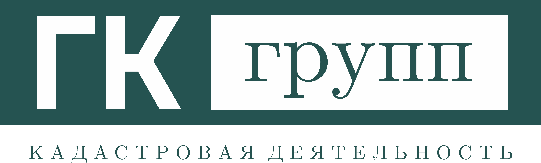 РФ, Республика Татарстан;421001, г. Казань, ул. Четаева, д. 4; оф. 19Тел. +7 (917) 231-59-81ИНН/КПП 1659199710/165701001ОГРН 1191690048615№ п./п.Наименование документа (файла документа)РасширенияМасштабУтверждаемая часть Генерального планаУтверждаемая часть Генерального планаУтверждаемая часть Генерального планаУтверждаемая часть Генерального плана1Положение о территориальном планированииdoc, docx-2Приложение к положению о территориальном планировании в форме электронного документаxml-3Карта границ населенных пунктов (в том числе границ образуемых населенных пунктов)gml-4Карта планируемого размещения объектовgml-5Карта функциональных зон поселения или городского округаgml-6Копии карт границ населенных пунктов в растровом форматеjpeg1:100007Копии карт планируемого размещения объектов в растровом форматеjpeg1:100008Копии карт функциональных зон поселения или городского округа в растровом форматеjpeg1:100009Фрагмент карты границ населенных пунктов (в том числе границ образуемых населенных пунктов) в растровом форматеjpeg1:500010Фрагмент карты планируемого размещения объектов местного значения в растровом форматеjpeg1:500011Фрагмент карты функциональных зон поселения или городского округа в растровом форматеjpeg1:5000Материалы по обоснованию Генерального планаМатериалы по обоснованию Генерального планаМатериалы по обоснованию Генерального планаМатериалы по обоснованию Генерального плана1Материалы по обоснованию в текстовой формеdoc, docx-2Материалы по обоснованию в формате xmlxml-3Копии материалов по обоснованию в виде карт в растровом форматеjpeg1:100004Материалы по обоснованию в виде картgml-5сведения, предусмотренные п.3.1 ст.19, п.5.1 ст.23 и п.6.1 ст.30 Градостроительного кодексаpdf-№№п/пНаименование программыНормативно-правовой акт1Программакомплексного развития транспортной инфраструктуры Привольного сельского поселения Кавказского района на 2017-2030 годыРешение совета Привольного сельского поселения Кавказского района (протокол от 22.09.2017 г. № 156)2Программакомплексного развитиясоциальной инфраструктурыПривольного сельского поселения Кавказского района на 2017-2030 годыРешение совета Привольного сельского поселения Кавказского района (протокол от 22.09.2017 г. № 155)3Программакомплексного развития систем коммунальнойинфраструктуры Кавказского сельскогопоселения Кавказского районаКраснодарского края на 2016 - 2026 годыРешение совета Привольного сельского поселения Кавказского района (протокол от 14.07.2016 г. №101)4Правила землепользования и застройки сельских поселений муниципального образования Кавказский районРешение совета муниципального образования Кавказский район Краснодарского края (протокол от 27.05.2021 г. № 326)5Схема территориального планирования муниципального образования Кавказский район Краснодарского краяПостановление Администрации муниципального образования Кавказский район от 11.02.2011 г. № 936Схема территориального планирования Краснодарского краяПостановление Главы администрации (губернатора) Краснодарского края от 18.05.2020 г. № 2747Стратегия социально-экономического развития Краснодарского края до 2030 годаПостановление Законодательного Собрания Краснодарского края от 11.12.2018г. №3930-К3Назначение функциональной зоныСведения о планируемых для размещения объектахОбоснование размещения объекта местного значенияЗона специализированной общественной застройкиЗоны специализированной общественной застройки формируются как специализированные центры городского значения - административные, медицинские, научные, учебные, торговые (в том числе ярмарки, вещевые рынки), выставочные, спортивные и другие, которые размещаются как в пределах городской черты, так и за ее пределами.При размещении указанных зон следует учитывать особенности их функционирования, потребность в территории, необходимость устройства стоянок автомобилей большой вместимости, создание развитой транспортной и инженерной инфраструктуры, а также степень воздействия на окружающую среду и прилегающую застройку.Организация кружков детского творчества на базе действующей школы на 20 мест(х.Полтавский)Мероприятие по организации кружков детского творчества в школе проводится в связи с отсутствием объектов дошкольного образования на территории сельского поселения. Организация создаст 4 рабочих места и обеспечит поселение местами на 106% от нормативной потребности.Зона специализированной общественной застройкиЗоны специализированной общественной застройки формируются как специализированные центры городского значения - административные, медицинские, научные, учебные, торговые (в том числе ярмарки, вещевые рынки), выставочные, спортивные и другие, которые размещаются как в пределах городской черты, так и за ее пределами.При размещении указанных зон следует учитывать особенности их функционирования, потребность в территории, необходимость устройства стоянок автомобилей большой вместимости, создание развитой транспортной и инженерной инфраструктуры, а также степень воздействия на окружающую среду и прилегающую застройку.Строительство площадки для занятий спортом площадью 0,42 га(х.Полтавский)Значения расчетного показателя максимально допустимого уровня пешеходной доступности 15 мин. Территории н.п. Полтавский, Прибрежный и Красная звезда не удовлетворяют показатель максимально допустимого уровня территориальной доступности.Многофункциональная общественно-деловая зонаЗона предназначена для формирования системы общественных центров с наиболее широким составом функций, высокой плотностью застройки при минимальных размерах земельных участков размещаются предприятия торговли и общественного питания, учреждения управления, бизнеса, науки, культуры и другие объекты городского и районного значения, жилые здания с необходимыми учреждениями обслуживания, а также места приложения труда и другие объекты, не требующие больших земельныхСтроительство парикмахерской (х.Привольный)Строительство салона парикмахерской обеспечит поселение 4 рабочими местами. На территории сельского поселения предприятий бытового обслуживания не расположено. Реализация мероприятия повысит качество обслуживания населения объектами социальной инфраструктуры№ 
п/пМероприятия по 
территориальному
планированиюВиды эффекта в основных сферах муниципальной деятельностиВиды эффекта в основных сферах муниципальной деятельностиВиды эффекта в основных сферах муниципальной деятельности№ 
п/пМероприятия по 
территориальному
планированиюэкономическая сферасоциальная    
сфераэкологическая сфера1.Установление   функциональных зонПовышение рентной отдачи от территории за счет комплексного использования ее потенциала и регулирования ее целевого использованияСоздание территориальных условий для организации      
благоприятных условий всех сфер жизнедеятельностиОбеспечение экологической устойчивости территории, охраны и рационального использования природных ресурсов2.Установление мест планируемого размещения объектов капитального строительства местного значенияСокращение приведенных затрат на инженерную подготовку и обустройство территорииСокращение затрат времени на трудовые и   социально-бытовые поездки          
гражданПредотвращение и
сокращение возможного ущерба природной среде3.Установление    
границ зон с    
особыми условиями использования территории--Предотвращение негативного воздействия на окружающую среду и ценные природные       
комплексы4.Определение планируемых границ населенных пунктовСоздание условий для экономической и финансовой устойчивости муниципальных образованийУлучшение социальных условий для решения вопросов местного значенияФормирование    
благоприятной окружающей среды
и обеспечение условий традиционного природопользования для местного населенияНазвание ОЯХарактеристики и критерии или определение ОЯОчень сильный ветерВетер при достижении скорости при порывах не менее 25 м/с, или средней скорости не менее 20 м/сУраганный ветер (ураган)Ветер при достижении скорости 33 м/с и болееШквалРезкое кратковременное (в течение нескольких минут, но не менее 1 мин) усиление ветра до 25 м/с и болееСмерчСильный маломасштабный вихрь в виде столба или воронки, направленный от облака к подстилающей поверхностиСильный ливеньСильный ливневый дождь с количеством выпавших осадков не менее 30 мм за период не более 1 чОчень сильный дождь (очень сильный дождь со снегом, очень сильный мокрый снег, очень сильный снег с дождем)Значительные жидкие или смешанные осадки (дождь, ливневый дождь, дождь со снегом, мокрый снег) с количеством выпавших осадков не менее 50 мм за период времени не более 12 чОчень сильный снегЗначительные твердые осадки (снег, ливневый снег) с количеством выпавших осадков не менее 20 мм за период времени не более 12 чПродолжительный сильный дождьДождь с короткими перерывами (не более 1 ч) с количеством осадков не менее 100 мм за период времени более 12 ч, но менее 48 ч, или 120 мм за период времени более 2 сутокКрупный градГрад диаметром 20 мм и болееСильная метельПеренос снега с подстилающей поверхности (часто сопровождаемый выпадением снега из облаков) сильным (со средней скоростью не менее 15 м/с) ветром и с метеорологической дальностью видимости не более 500 м продолжительностью не менее 12 чСильная пыльная (песчаная) буряПеренос пыли (песка) сильным (со средней скоростью не менее 15 м/с) ветром и с метеорологической дальностью видимости не более 500 м продолжительностью не менее 12 чСильный туман (сильная мгла)Сильное помутнение воздуха за счет скопления мельчайших частиц воды (пыли, продуктов горения), при котором значение метеорологической дальности видимости не более 50 м продолжительностью не менее 12 чСильное гололедно-изморозевое отложениеДиаметр отложения на проводах гололедного станка:гололеда – диаметром не менее 20 мм;сложного отложения или мокрого (замерзающего) снега – диаметром не менее 35 мм;изморози – диаметр отложения не менее 50 ммСильный морозВ период с декабря по февраль значение минимальной температуры воздуха достигает 40 гр. Мороза или ниже, в ноябре – 32 гр. Мороза или ниже, в марте – 34 гр. Мороза или нижеАномально-холодная погодаВ течение 5 дней подряд и более значение среднесуточной температуры меньше климатической нормы на 9 гр. И более или/и значение минимальной температуры воздуха достигает 30 гр. Мороза или нижеСильная жараВ период с июня по август значение максимальной температуры воздуха достигает 37 гр. Тепла или выше, в мае – 34 гр. Тепла или вышеАномально-жаркая погодаВ период с апреля по сентябрь в течение 5 дней и более значение среднесуточной температуры воздуха выше климатической нормы на 9 °С и болееЧрезвычайная пожарная опасностьПоказатель пожарной опасности относится к 5 классу (10000 °С по формуле Нестерова)Вид веществаАХОВАХОВВзрывопожароопасные веществаВзрывопожароопасные веществаВзрывопожароопасные веществаВзрывопожароопасные веществаВид веществаРадиус зоны поражения,кмПлощадь зоны поражения,км²Радиус зоны поражения, мРадиус зоны поражения, мПлощадь зоны поражения, м²Площадь зоны поражения, м²Вид веществаРадиус зоны поражения,кмПлощадь зоны поражения,км²расте-каниявозго-раниярасте-каниявозго-ранияАммиак0,80,25----Хлор1,61,00----Бензин--10403205000Диз. Топливо--45140640061600№ п/пКадастровый номер земельного участкаСуществующая категория земельСуществующий вид разрешенного использования по документуПлощадь земельного участка по кадастру, гаПланируемая категория земельПланируемое разрешенное использование1Земельные участки, включаемые в границу х.ПолтавскийЗемельные участки, включаемые в границу х.ПолтавскийЗемельные участки, включаемые в границу х.ПолтавскийЗемельные участки, включаемые в границу х.ПолтавскийЗемельные участки, включаемые в границу х.ПолтавскийЗемельные участки, включаемые в границу х.Полтавский1.123:09:0301000:687Земли сельскохозяйственного назначенияритуальная деятельность0,4485Земли населённых пунктов-Итого к включениюИтого к включениюИтого к включениюИтого к включению0,44852Земельные участки, исключаемые из границы х.ПолтавскийЗемельные участки, исключаемые из границы х.ПолтавскийЗемельные участки, исключаемые из границы х.ПолтавскийЗемельные участки, исключаемые из границы х.ПолтавскийЗемельные участки, исключаемые из границы х.ПолтавскийЗемельные участки, исключаемые из границы х.Полтавский2.1Часть 23:09:0000000:174--0,0009--Итого к исключениюИтого к исключениюИтого к исключениюИтого к исключению0,00091Земельные участки, исключаемые из границы х.ПрибрежныйЗемельные участки, исключаемые из границы х.ПрибрежныйЗемельные участки, исключаемые из границы х.ПрибрежныйЗемельные участки, исключаемые из границы х.ПрибрежныйЗемельные участки, исключаемые из границы х.ПрибрежныйЗемельные участки, исключаемые из границы х.Прибрежный1.123:09:0301000:276Земли сельскохозяйственного назначенияДля обслуживания и эксплуатации зданий и сооружений2,7304Земли сельскохозяйственного назначения-1.223:09:0301000:273Земли сельскохозяйственного назначенияДля обслуживания и эксплуатации зданий и сооружений3,4801Земли сельскохозяйственного назначения-1.323:09:0301000:690Земли населённых пунктовкоммунальное обслуживание0,6542Земли промышленности, энергетики, транспорта, связи, радиовещания, телевидения, информатики, земли для обеспечения космической деятельности, земли обороны, безопасности и земли иного специального назначения-1.423:09:0301000:714Земли населённых пунктовземельные участки(территории) общего пользования0,2506Земли промышленности, энергетики, транспорта, связи, радиовещания, телевидения, информатики, земли для обеспечения космической деятельности, земли обороны, безопасности и земли иного специального назначения-1.5Часть кадастрового квартала 23:09:0301000--0,1333--Итого к исключениюИтого к исключениюИтого к исключениюИтого к исключению7,27131Земельные участки, включаемые в границу х.Красная ЗвездаЗемельные участки, включаемые в границу х.Красная ЗвездаЗемельные участки, включаемые в границу х.Красная ЗвездаЗемельные участки, включаемые в границу х.Красная ЗвездаЗемельные участки, включаемые в границу х.Красная ЗвездаЗемельные участки, включаемые в границу х.Красная Звезда1.123:09:0301000:688Земли сельскохозяйственного назначенияритуальная деятельность0,1338Земли населённых пунктов-1.223:09:0301005:11Земли сельскохозяйственного назначенияритуальная деятельность0.4507Земли населённых пунктов-Итого к включениюИтого к включениюИтого к включениюИтого к включению0,58451Земельные участки, включаемые в границу х.ВнуковскийЗемельные участки, включаемые в границу х.ВнуковскийЗемельные участки, включаемые в границу х.ВнуковскийЗемельные участки, включаемые в границу х.ВнуковскийЗемельные участки, включаемые в границу х.ВнуковскийЗемельные участки, включаемые в границу х.Внуковский1.123:09:0301000:1031Земли особо охраняемых территорий и объектовРитуальная деятельность0,2434Земли населённых пунктов-Итого к включениюИтого к включениюИтого к включениюИтого к включению0,24342Земельные участки, исключаемые из границы х.ВнуковскийЗемельные участки, исключаемые из границы х.ВнуковскийЗемельные участки, исключаемые из границы х.ВнуковскийЗемельные участки, исключаемые из границы х.ВнуковскийЗемельные участки, исключаемые из границы х.ВнуковскийЗемельные участки, исключаемые из границы х.Внуковский2.1Часть 23:09:0000000:174Земли населённых пунктовВЛ-110 кв, 35 кв, 10 кВ, подстанции0,0009Земли промышленности, энергетики, транспорта, связи, радиовещания, телевидения, информатики, земли для обеспечения космической деятельности, земли обороны, безопасности и земли иного специального назначения-2.2Часть 23:00:0000000:522Земли промышленности, энергетики, транспорта, связи, радиовещания, телевидения, информатики, земли для обеспечения космической деятельности, земли обороны, безопасности и земли иного специального назначенияДля размещения электросетевого комплекса0.0965Земли промышленности, энергетики, транспорта, связи, радиовещания, телевидения, информатики, земли для обеспечения космической деятельности, земли обороны, безопасности и земли иного специального назначения-2.323:09:0305001:228Земли населённых пунктовДля сельскохозяйственного использования0,917Земли сельскохозяйственного назначения-2.4Часть кадастрового квартала 23:09:0301000--4,8401--2.523:09:0301000:1034Земли населённых пунктовСельскохозяйственное использование3,9096Земли сельскохозяйственного назначения-Итого к исключениюИтого к исключениюИтого к исключениюИтого к исключению9,71541Земельные участки, включаемые в границы х.ВосточныйЗемельные участки, включаемые в границы х.ВосточныйЗемельные участки, включаемые в границы х.ВосточныйЗемельные участки, включаемые в границы х.ВосточныйЗемельные участки, включаемые в границы х.ВосточныйЗемельные участки, включаемые в границы х.Восточный1.123:09:0301000:653Земли сельскохозяйственного назначенияРитуальная деятельность0,3377Земли населённых пунктов-Итого к вкючениюИтого к вкючениюИтого к вкючениюИтого к вкючению0,33772Земельные участки, исключаемые из границы х.ВосточныйЗемельные участки, исключаемые из границы х.ВосточныйЗемельные участки, исключаемые из границы х.ВосточныйЗемельные участки, исключаемые из границы х.ВосточныйЗемельные участки, исключаемые из границы х.ВосточныйЗемельные участки, исключаемые из границы х.Восточный2.1Часть кадастрового квартала 23:09:0301000--0,3563--2.2Часть 23:09:0301000:303Земли промышленности, энергетики, транспорта, связи, радиовещания, телевидения, информатики, земли для обеспечения космической деятельности, земли обороны, безопасности и земли иного специального назначенияЭксплуатация ВЛ УКЗ №29 на 5 км. газопровода-отвода к АГРС "Мичурино"0,0014Земли промышленности, энергетики, транспорта, связи, радиовещания, телевидения, информатики, земли для обеспечения космической деятельности, земли обороны, безопасности и земли иного специального назначения-Итого к исключениюИтого к исключениюИтого к исключениюИтого к исключению0,35771Земельные участки, исключаемые из границы х.ПривольныйЗемельные участки, исключаемые из границы х.ПривольныйЗемельные участки, исключаемые из границы х.ПривольныйЗемельные участки, исключаемые из границы х.ПривольныйЗемельные участки, исключаемые из границы х.ПривольныйЗемельные участки, исключаемые из границы х.Привольный1.1Часть 23:09:0000000:173Земли промышленности, энергетики, транспорта, связи, радиовещания, телевидения, информатики, земли для обеспечения космической деятельности, земли обороны, безопасности и земли иного специального назначенияВЛ-110 кв, 35 кв, 10 кВ, подстанции0,0027Земли промышленности, энергетики, транспорта, связи, радиовещания, телевидения, информатики, земли для обеспечения космической деятельности, земли обороны, безопасности и земли иного специального назначения-1.2Часть 23:09:0000000:174Земли населённых пунктовВЛ-110 кв, 35 кв, 10 кВ, подстанции0,0045Земли промышленности, энергетики, транспорта, связи, радиовещания, телевидения, информатики, земли для обеспечения космической деятельности, земли обороны, безопасности и земли иного специального назначения-1.3Часть 23:00:0000000:522Земли промышленности, энергетики, транспорта, связи, радиовещания, телевидения, информатики, земли для обеспечения космической деятельности, земли обороны, безопасности и земли иного специального назначенияДля размещения электросетевого комплекса0,0056Земли промышленности, энергетики, транспорта, связи, радиовещания, телевидения, информатики, земли для обеспечения космической деятельности, земли обороны, безопасности и земли иного специального назначения-1.4Часть 23:09:0301000:90--3,4065--1.523:09:0306001:317Земли населённых пунктовДля ведения личного подсобного хозяйства0,3519Земли сельскохозяйственного назначения-1.623:09:0306001:315Земли населённых пунктовДля ведения личного подсобного хозяйства0,1997Земли сельскохозяйственного назначения-1.723:09:0306001:316Земли населённых пунктовДля ведения личного подсобного хозяйства0,3335Земли сельскохозяйственного назначения-1.823:09:0306001:298Земли населённых пунктовДля ведения личного подсобного хозяйства0,3019Земли сельскохозяйственного назначения-1.923:09:0306001:300Земли населённых пунктовСенокошение0,1057Земли сельскохозяйственного назначения-1.1023:09:0306001:299Земли населённых пунктовДля сельскохозяйственного использования0,3248Земли сельскохозяйственного назначения-1.1123:09:0306001:301Земли населённых пунктовСенокошение0,2358Земли сельскохозяйственного назначения-1.1223:09:0306001:302Земли населённых пунктовдля сельскохозяйственного использования0,6631Земли сельскохозяйственного назначения-1.1323:09:0306001:399Земли населённых пунктовРастениеводство; обеспечение сельскохозяйственного производства0,479Земли сельскохозяйственного назначения-1.1423:09:0306001:400Земли населённых пунктовРастениеводство, Обеспечение сельскохозяйственного производства0,5429Земли сельскохозяйственного назначения-1.1523:09:0306001:306Земли населённых пунктовДля сельскохозяйственного использования0,6258Земли сельскохозяйственного назначения-1.1623:09:0306001:307Земли населённых пунктовдля сельскохозяйственного использования0,6484Земли сельскохозяйственного назначения-1.1723:09:0306001:310Земли населённых пунктовДля ведения личного подсобного хозяйства0,5014Земли сельскохозяйственного назначения-1.1823:09:0306001:311Земли населённых пунктовДля сельскохозяйственного использования2,5355Земли сельскохозяйственного назначения-1.1923:09:0306001:309Земли населённых пунктовдля сельскохозяйственного использования0,4883Земли сельскохозяйственного назначения-1.2023:09:0306001:314Земли населённых пунктовДля ведения личного подсобного хозяйства0,3304Земли сельскохозяйственного назначения-1.21Часть кадастрового квартала 23:09:0306001--6,0788--1.22Часть кадастрового квартала 23:09:0301000--2,9644--1.2323:09:0306001:332Земли населённых пунктовДля ведения личного подсобного хозяйства0,2593Земли сельскохозяйственного назначения-1.2423:09:0306001:333Земли населённых пунктовДля ведения личного подсобного хозяйства0,3306Земли сельскохозяйственного назначения-1.2523:09:0306001:335Земли населённых пунктовДля ведения личного подсобного хозяйства0,3342Земли сельскохозяйственного назначения-1.2623:09:0306001:336Земли населённых пунктовДля сельскохозяйственного использования0,3601Земли сельскохозяйственного назначения-1.2723:09:0306001:337Земли населённых пунктовДля ведения личного подсобного хозяйства0,3402Земли сельскохозяйственного назначения-1.2823:09:0306001:340Земли населённых пунктовДля ведения личного подсобного хозяйства0,2535Земли сельскохозяйственного назначения-1.2923:09:0306001:339Земли населённых пунктовДля сельскохозяйственного использования0,2578Земли сельскохозяйственного назначения-1.3023:09:0306001:338Земли населённых пунктовДля ведения личного подсобного хозяйства0,2638Земли сельскохозяйственного назначения-1.3123:09:0306001:341Земли населённых пунктовДля ведения личного подсобного хозяйства0,2516Земли сельскохозяйственного назначения-1.3223:09:0306001:342Земли населённых пунктовДля ведения личного подсобного хозяйства0,2527Земли сельскохозяйственного назначения-1.3323:09:0306001:343Земли населённых пунктовДля ведения личного подсобного хозяйства0,2497Земли сельскохозяйственного назначения-1.3423:09:0306001:318Земли населённых пунктовДля ведения личного подсобного хозяйства0,2192Земли сельскохозяйственного назначения-1.3523:09:0306001:319Земли населённых пунктовДля ведения личного подсобного хозяйства0,1728Земли сельскохозяйственного назначения-1.3623:09:0306001:320Земли населённых пунктовДля ведения личного подсобного хозяйства0,1931Земли сельскохозяйственного назначения-1.3723:09:0306001:321Земли населённых пунктовДля ведения личного подсобного хозяйства0,1902Земли сельскохозяйственного назначения-1.3823:09:0306001:322Земли населённых пунктовДля ведения личного подсобного хозяйства0,1927Земли сельскохозяйственного назначения-1.3923:09:0306001:323Земли населённых пунктовДля сельскохозяйственного использования0,3797Земли сельскохозяйственного назначения-1.4023:09:0306001:324Земли населённых пунктовДля сельскохозяйственного использования0,8706Земли сельскохозяйственного назначения-1.4123:09:0306001:328Земли населённых пунктовДля ведения личного подсобного хозяйства0,2314Земли сельскохозяйственного назначения-1.4223:09:0306001:345Земли населённых пунктовДля сельскохозяйственного использования0,4912Земли сельскохозяйственного назначения-1.4323:09:0306001:344Земли населённых пунктовдля сельскохозяйственного использования0,524Земли сельскохозяйственного назначения-1.4423:09:0306001:331Земли населённых пунктовДля сельскохозяйственного использования0,9787Земли сельскохозяйственного назначения-1.4523:09:0306001:346Земли населённых пунктовДля ведения личного подсобного хозяйства0,535Земли сельскохозяйственного назначения-1.4623:09:0306001:348Земли населённых пунктовДля ведения личного подсобного хозяйства0,7882Земли сельскохозяйственного назначения-1.4723:09:0306001:349Земли населённых пунктовДля сельскохозяйственного использования1,3838Земли сельскохозяйственного назначения-1.4823:09:0306001:354Земли населённых пунктовДля сельскохозяйственного использования0,8211Земли сельскохозяйственного назначения-1.4923:09:0306001:352Земли населённых пунктовДля ведения личного подсобного хозяйства0,8852Земли сельскохозяйственного назначения-1.5023:09:0306001:359Земли населённых пунктовДля ведения личного подсобного хозяйства0,3784Земли сельскохозяйственного назначения-1.5123:09:0306001:351Земли населённых пунктовДля ведения личного подсобного хозяйства0,5351Земли сельскохозяйственного назначения-1.5223:09:0306001:357Земли населённых пунктовДля ведения личного подсобного хозяйства0,7796Земли сельскохозяйственного назначения-1.5323:09:0306001:355Земли населённых пунктовДля сельскохозяйственного использования0,6032Земли сельскохозяйственного назначения-1.5423:09:0306001:378Земли населённых пунктовДля сельскохозяйственного использования0,5808Земли сельскохозяйственного назначения-1.5523:09:0306001:364Земли населённых пунктовДля ведения личного подсобного хозяйства0,2401Земли сельскохозяйственного назначения-1.5623:09:0306001:379Земли населённых пунктовДля сельскохозяйственного использования0,9947Земли сельскохозяйственного назначения-1.5723:09:0306001:365Земли населённых пунктовДля ведения личного подсобного хозяйства0,5065Земли сельскохозяйственного назначения-1.5823:09:0306001:363Земли населённых пунктовДля ведения личного подсобного хозяйства0,4025Земли сельскохозяйственного назначения-1.5923:09:0306001:366Земли населённых пунктовДля сельскохозяйственного использования0,3546Земли сельскохозяйственного назначения-1.6023:09:0306001:384Земли населённых пунктовДля ведения личного подсобного хозяйства0,1396Земли сельскохозяйственного назначения-1.6123:09:0306001:367Земли населённых пунктовДля ведения личного подсобного хозяйства0,881Земли сельскохозяйственного назначения-1.6223:09:0306001:368Земли населённых пунктовДля ведения личного подсобного хозяйства0,5585Земли сельскохозяйственного назначения-1.6323:09:0306001:385Земли населённых пунктовДля ведения личного подсобного хозяйства0,5591Земли сельскохозяйственного назначения-1.6423:09:0306001:387Земли населённых пунктовДля ведения личного подсобного хозяйства0,2198Земли сельскохозяйственного назначения-1.6523:09:0306001:370Земли населённых пунктовДля сельскохозяйственного использования1,5776Земли сельскохозяйственного назначения-1.6623:09:0306001:372Земли населённых пунктовДля ведения личного подсобного хозяйства0,6029Земли сельскохозяйственного назначения-1.6723:09:0306001:380Земли населённых пунктовДля ведения личного подсобного хозяйства0,5006Земли сельскохозяйственного назначения-1.6823:09:0306001:374Земли населённых пунктовДля ведения личного подсобного хозяйства1,2592Земли сельскохозяйственного назначения-1.6923:09:0306001:376Земли населённых пунктовДля ведения личного подсобного хозяйства0,7173Земли сельскохозяйственного назначения-1.7023:09:0306001:375Земли населённых пунктовДля сельскохозяйственного использования0,4442Земли сельскохозяйственного назначения-1.7123:09:0306001:377Земли населённых пунктовДля ведения личного подсобного хозяйства0,7302Земли сельскохозяйственного назначения-1.7223:09:0306001:390Земли населённых пунктовДля ведения личного подсобного хозяйства0,4065Земли сельскохозяйственного назначения-1.7323:09:0306001:410Земли населённых пунктовДля обслуживания и эксплуатации АЗС1,0333Земли сельскохозяйственного назначения-Итого к исключениюИтого к исключениюИтого к исключениюИтого к исключению48,4034№ п/пНаправления установления границ населенных пунктов, входящих в состав Привольного сельского поселения Кавказского районах.Привольныйх.Полтавскийх.Прибрежныйх.Красная Звездах.Внуковскийх.Восточный1Земли в пределах существующей границы территории населенного пункта177,701345,644021,131534,4666130,467640,44612Земли, предлагаемые к включению в границы населенного пунктаЗемли, предлагаемые к включению в границы населенного пунктаЗемли, предлагаемые к включению в границы населенного пунктаЗемли, предлагаемые к включению в границы населенного пунктаЗемли, предлагаемые к включению в границы населенного пунктаЗемли, предлагаемые к включению в границы населенного пунктаЗемли, предлагаемые к включению в границы населенного пункта2.1Земли промышленности, энергетики, транспорта, связи, радиовещания, телевидения, информатики, земли для обеспечения космической деятельности, земли обороны, безопасности и земли иного специального назначения------2.2Земли сельскохозяйственного назначения-0,4485-0,5845-0,33772.3Земли особо охраняемых территорий и объектов----0,2434-3Земли, предлагаемые к исключению из границ населенного пунктаЗемли, предлагаемые к исключению из границ населенного пунктаЗемли, предлагаемые к исключению из границ населенного пунктаЗемли, предлагаемые к исключению из границ населенного пунктаЗемли, предлагаемые к исключению из границ населенного пунктаЗемли, предлагаемые к исключению из границ населенного пунктаЗемли, предлагаемые к исключению из границ населенного пункта3.1Земли населенных пунктов35,6883-0,9048-4,8275-3.2Земли промышленности, энергетики, транспорта, связи, радиовещания, телевидения, информатики, земель для обеспечения космической деятельности, земель обороны, безопасности и земель иного специального назначения, поставленные на кадастровый учет0,0083---0,09650,00143.3Земли сельскохозяйственного назначения--6,2105---3.4Неизвестная категория земель12,70770,00090,1333-4,84010,35634Формирование проектных границ населенных пунктовФормирование проектных границ населенных пунктовФормирование проектных границ населенных пунктовФормирование проектных границ населенных пунктовФормирование проектных границ населенных пунктовФормирование проектных границ населенных пунктовФормирование проектных границ населенных пунктов4.1Земли в пределах проектных границ населенного пункта129,29746,091613,860235,0512120,995640,42614.2Земли в пределах существующей границы территории населенного пункта177,701345,64421,131534,4666130,467640,44614.3Земли, предлагаемые к исключению из существующей границы территории населенного пункта48,40340,00097,2713-9,71540,35774.4Земли, предлагаемые к включению в проектные границы и требующие перевода в земли населенных пунктов-0,4485-0,58450,24340,3377№ п/пНаименование населенного пункта, входящего в состав поселенияНаименование объектаВид мероприятияЕдиница измеренияПлощадьСроки реализацииСроки реализацииИсточник мероприятия (наименование документа)№ п/пНаименование населенного пункта, входящего в состав поселенияНаименование объектаВид мероприятияЕдиница измеренияПлощадьПервая очередьРасчетный периодИсточник мероприятия (наименование документа)Мероприятия местного значения (поселения)Мероприятия местного значения (поселения)Мероприятия местного значения (поселения)Мероприятия местного значения (поселения)Мероприятия местного значения (поселения)Мероприятия местного значения (поселения)Мероприятия местного значения (поселения)Мероприятия местного значения (поселения)Мероприятия местного значения (поселения)1х.Привольныйтерритория населенного пунктаисключение земельных участков из границ населенного пунктага48,4034++Проект внесения изменений в генеральный план Привольного сельского поселения Кавказского района2х.Полтавскийтерритория населенного пунктаисключение земельных участков из границ населенного пунктага0,0009++Проект внесения изменений в генеральный план Привольного сельского поселения Кавказского района3х.Полтавскийтерритория населенного пунктавключение земельных участков в границы населенного пунктага0,4485++Проект внесения изменений в генеральный план Привольного сельского поселения Кавказского района4х.Прибрежныйтерритория населенного пунктаисключение земельных участков из границ населенного пунктага7,2713++Проект внесения изменений в генеральный план Привольного сельского поселения Кавказского района5х.Красная Звездатерритория населенного пунктавключение земельных участков в границы населенного пунктага0,5845++Проект внесения изменений в генеральный план Привольного сельского поселения Кавказского района6х.Внуковскийтерритория населенного пунктаисключение земельных участков из границ населенного пунктага9,7154++Проект внесения изменений в генеральный план Привольного сельского поселения Кавказского района7х.Внуковскийтерритория населенного пунктавключение земельных участков в границы населенного пунктага0,2434++Проект внесения изменений в генеральный план Привольного сельского поселения Кавказского района8х.Восточныйтерритория населенного пунктаисключение земельных участков из границ населенного пунктага0,3577++Проект внесения изменений в генеральный план Привольного сельского поселения Кавказского района9х.Восточныйтерритория населенного пунктавключение земельных участков в границы населенного пунктага0,3377++Проект внесения изменений в генеральный план Привольного сельского поселения Кавказского района№ п/пПоказателиНаименования населенных пунктов, входящих в состав поселенияНаименования населенных пунктов, входящих в состав поселенияНаименования населенных пунктов, входящих в состав поселенияНаименования населенных пунктов, входящих в состав поселенияНаименования населенных пунктов, входящих в состав поселенияНаименования населенных пунктов, входящих в состав поселенияВсего по поселению№ п/пПоказателих.Привольныйх.Полтавскийх.Прибрежныйх.Красная Звездах.Внуковскийх.ВосточныйВсего по поселению1Численность населения, всего84512261785531391798В том числе:В том числе:В том числе:В том числе:В том числе:В том числе:В том числе:В том числе:В том числе:1.1Детского возраста:111177655202161.1.1до одного года21012061.1.2от одного года до шести лет34551143621.1.3от семи до 15 лет75112439171481.2Трудоспособного возраста:616100526845211614041.2.1от 16 до 17 лет1212954331.2.2от 18 лет до пенсионного возраста (для женщин)292381325289627191.2.3от 18 лет до пенсионного возраста (для мужчин)312613734158506521.3Старше трудоспособного возраста1185244631781.3.1для женщин62312221911.3.2для мужчин56212242872Общий прирост населения-10000-1-2-13В том числе:В том числе:В том числе:В том числе:В том числе:В том числе:В том числе:В том числе:В том числе:2.1Естественный прирост населения-140-10-1-3-192.1.1Количество родившихся людей21012062.1.2Количество умерших людей1611133252.2Механический прирост населения40100162.2.1Количество прибывших людей903001132.2.2Количество выбывших людей5020007№ п/пНаименование образователь-ной организацииФактический адрес, кадастровый номер земельного участкаОбщаяПло-щадь здания (ком-плекса зданий), м2Кол-во рабо-чих мест, ед.Фактическое –количестводетей/учащихсяВмести-мость здания объекта образова-ния, кол-во детейДоставка детей школь-ными автобусамиТип образователь-ных программ, дополняющих основную деятельность организацииКатегория техничес-кого состояния зданияИзнос, %Предло-жения по дальней-шему использо-ванию и развитиюДошкольные образовательные организацииДошкольные образовательные организацииДошкольные образовательные организацииДошкольные образовательные организацииДошкольные образовательные организацииДошкольные образовательные организацииДошкольные образовательные организацииДошкольные образовательные организацииДошкольные образовательные организацииДошкольные образовательные организацииДошкольные образовательные организации1Муниципальное автономное дошкольное образовательное учреждение– детский сад № 30х.Привольный, ул. Октябрьская, д.3823:09:0306001:13652,50205057нетПрограммы дошкольного образования---Общеобразовательные организацииОбщеобразовательные организацииОбщеобразовательные организацииОбщеобразовательные организацииОбщеобразовательные организацииОбщеобразовательные организацииОбщеобразовательные организацииОбщеобразовательные организацииОбщеобразовательные организацииОбщеобразовательные организацииОбщеобразовательные организации1МБОУ СОШ №9среднего общего образования23:09:0306001:81498,225132250да---Кап. Ремонт№ п/пНаименование объекта здравоохраненияФактический адрес, кадастровый номер земельного участкаОбщаяплощадь здания, м2Количе-ство рабочих мест, ед.МощностьЧисло автомоби-лей скорой медицин-ской помощиИзнос, %Предложения по дальнейшему использованию и развитию1Здание амбулатории врача общей практиких.Привольный, пер.Дорожный, д.4А23:09:0306001:767209,4930020-2ФАПх.Полтавский, ул. Западная, д. 62157,7415010-№ п/пНаименование объекта культуры и искусстваФактический адрес, кадастровый номер земельного участкаОбщаяплощадь здания, м2Дата ввода вэксплуатациюКол-во рабочих мест, ед.Вместимость, местФактическая мощностьИзнос, %Предложения по дальнейшему использованию и развитиюОбъекты культурно-просветительского назначенияОбъекты культурно-просветительского назначенияОбъекты культурно-просветительского назначенияОбъекты культурно-просветительского назначенияОбъекты культурно-просветительского назначенияОбъекты культурно-просветительского назначенияОбъекты культурно-просветительского назначенияОбъекты культурно-просветительского назначенияОбъекты культурно-просветительского назначенияОбъекты культурно-просветительского назначения1МБУК « Привольненская библиотека» Привольного сельского поселения Кавказского районах.Привольный, ул. Мира, д.8423:09:0306001:001884,220141-2500--Объекты культурно-досугового назначенияОбъекты культурно-досугового назначенияОбъекты культурно-досугового назначенияОбъекты культурно-досугового назначенияОбъекты культурно-досугового назначенияОбъекты культурно-досугового назначенияОбъекты культурно-досугового назначенияОбъекты культурно-досугового назначенияОбъекты культурно-досугового назначенияОбъекты культурно-досугового назначения1МБУК ДК «СКЦ»  Привольного сельского поселения Кавказского районах.Привольный, ул. Мира, д.8423:09:0306001:0018605,419648200200--№ п/пНаименование объекта физической культурыФактический адрес, кадастровый номер земельного участка Мощность объектаМощность объектаЗона обслуживания Предложения по дальнейшему использованию и развитию№ п/пНаименование объекта физической культурыФактический адрес, кадастровый номер земельного участка площадь пола спортивного зала/плоскостного сооружения/зеркала воды кв.м.единовременная пропускная способность, чел./в сменуЗона обслуживания Предложения по дальнейшему использованию и развитию1МБОУ СОШ №9 им. В.С. Кашукх.Привольный, ул. Мира, д.8623:09:0306001:812021Сельское поселение-2Стадионх.Привольный, ул.Садовая 46 «А»23:09:0306001:29515589-Сельское поселение-№ п/пНаименование объекта розничной торговлиФактический адрес, кадастровый номер земельного участкаСпециализацияКоличество рабочих мест, ед.Торговая площадь общая, кв.мТорговая площадь общая, кв.мТорговая площадь общая, кв.м№ п/пНаименование объекта розничной торговлиФактический адрес, кадастровый номер земельного участкаСпециализацияКоличество рабочих мест, ед.всегопродовольственные товарынепродовольственные товары1ИП. Тарика С.Н. магазин «Виктория»х. Привольный, ул Октябрьская, д.4 «б»23:09.0306001:493Смешанный ассортимент (продовольствен-ные товары, не продовольствен-ные товары)16853-2ИП. Турдиева И.А. магазин «Магнит»х. Привольный, пер. Дорожный, д.523:09:0306001:587Смешанный ассортимент( продовольственные товары, не продовольственные товары)2202,6100-3ИП. Айвозян О.С. продуктовый киоскх. Внуковский, ул. Заречная, д.4923:09:0306001:103Смешанный ассортимент( продовольственные товары, не продовольственные товары)18,23,7№ п/пНаименование объектаФактический адрес, кадастровый номер земельного участкаПлощадь здания, комплекса зданий, м2ЗначимостьПредложения по дальнейшему использованию и развитию 1Храм в честь Николая Чудотворцах. Привольный, пер. Дорожный, д. 423:09:0306001:78861--№ п/пНаименование объектаЕдиница измеренияНормаВсего необходимо по нормамСуществующее положение на исходный годОбеспе-ченность, %1Дошкольные образовательные учрежденияместо28 на 1000 чел.51571122Общеобразовательные школыместо111 на 1000 чел.2002501253Организации дополнительного образованияместо10% от общего числа школьников19004Стационары всех типовкойкапо заданию на проектированиепо заданию на проектированиепо заданию на проектированиепо заданию на проектирование5Объекты социального обслуживанияобъектпо заданию на проектированиепо заданию на проектированиепо заданию на проектированиепо заданию на проектирование6Аптекиобъектпо заданию на проектированиепо заданию на проектированиепо заданию на проектированиепо заданию на проектирование7Спортивные залы общего пользованияобъект1 на поселение111008Плоскостные спортивные площадкиобъект0,9 га на 10001,621,661039Клубы, дом культурыобъект1 в административном центре поселение1110010Библиотекиобъект1 в административном центре поселение1110011Музеиместпо заданию на проектированиепо заданию на проектированиепо заданию на проектированиепо заданию на проектирование12Торговые объектыплощадь стационарных объектов452,5 на 1000 чел.813,6278,83413Рынкиместо2 на 100030014Объекты общественного питания (кафе, столовые, закусочные)место40 на 1000 чел.720015Банки, конторы, офисы, коммерческо-деловые объектыобъектпо заданию на проектированиепо заданию на проектированиепо заданию на проектированиепо заданию на проектирование16Предприятие бытового обслуживанияместо7 на 1000 человек130017Объекты связиединиц1 на поселение1110018Кладбище традиционного захороненияга0,24 на 1000 чел0,442,74623НазваниеКадастровый номерТерритория, гаТип кладбищаЗаполненность, %ФункциональностьНезаполненная территория, гаКладбище23:09:0301000:6530,3377Общественное75действующее0,0844Кладбище23:09:0306001:5281,1286Общественное90действующее0,1129Кладбище23:09:0301000:6870,4485Общественное70действующее0,1346Кладбище23:09:0301000:6880,1338Общественное60действующее0,0535Кладбище23:09:0301005:110,4507Общественное80действующее0,0901Кладбище23:09:0301000:10310,2434Общественное75действующее0,0609ИтогоИтого2,74270,5363№п/пНаименование объектаПротяжённость, кмКатегория автомобильной дорогиВид покрытияПериод функционирования дороги1Р-217 "Кавказ" автомобильная дорога М-4 "Дон" - Владикавказ - Грозный - Махачкала - граница с Азербайджанской Республикой12,188IАсфальто-бетонноекруглогодичное2Магистраль "Кавказ"-х.Лосево7,529IVАсфальто-бетонноекруглогодичное3п.Возрождение - п.Мирской0,535IIIАсфальто-бетонноекруглогодичное4Подъезд к п.Мирской2IVАсфальто-бетонноекруглогодичное№п/п   Наименование объектаМестоположение, адресное описаниеВиды маршрутов регулярных перевозок останавливаются 1Остановочная площадках.Привольный ул.Советскаямуниципальный2Остановочный площадках.Привольный ул.СоветскаямуниципальныйУлица в жилой застройкеОбщая протяженностькмВид покрытия(протяженность каждого вида покрытия)Вид покрытия(протяженность каждого вида покрытия)Вид покрытия(протяженность каждого вида покрытия)СостояниеУлица в жилой застройкеОбщая протяженностькмАсфальто-бетонЩебень/ гравийГрунтСостояниех.Привольныйх.Привольныйх.Привольныйх.Привольныйх.Привольныйх.Привольныйул.Мира1,21,2--нормативноеул.Советская1,11,1--нормативноеул.Садовая0,850,85-нормативноепер.Дорожный1,581,58--нормативноеул.Октябрьская1,171,17--нормативноеул.Набережная0,730,73-нормативноех.Внуковскийх.Внуковскийх.Внуковскийх.Внуковскийх.Внуковскийх.Внуковскийул.Заречная4,54,5--нормативноех.Восточныйх.Восточныйх.Восточныйх.Восточныйх.Восточныйх.Восточныйул.Восточный1,1-1,1-нормативноех.Полтавскийх.Полтавскийх.Полтавскийх.Полтавскийх.Полтавскийх.Полтавскийул.Западная2,142,14--нормативноех.Прибрежныйх.Прибрежныйх.Прибрежныйх.Прибрежныйх.Прибрежныйх.Прибрежныйул.Полевая1,41,4--нормативноех.Красная Звездах.Красная Звездах.Красная Звездах.Красная Звездах.Красная Звездах.Красная ЗвездаУл.Полевая1,21,2--нормативноеВсего16,9714,292,68-№п/пНаименование объектаКадастровый номер зем.участка или координаты местоположения (с.ш., в.д.)Производи-тельность, тыс. куб. м/сутРазмер первого пояса зоны санитарной охраны источника водосна-бжения, мРазмер второго пояса зоны санитарной охраны источника водосна-бжения, мРазмер третьего пояса зоны санитарной охраны источника водосна-бжения, м1Артезианская скважина23:09:0301000:673-50--2Артезианская скважина23:09:0301000:755-50--3Артезианская скважина23:09:0301000:674-50--4Артезианская скважина23:09:0301000:691-50--5Водонапорная башня23:09:0301000:673-30--6Водонапорная башня23:09:0301000:755-30--7Водонапорная башня23:09:0301000:674-30--8Водонапорная башня23:09:0301000:691-30--Наимено-вание объектаЭксплуати-рующая организацияМате-риал трубДиаметр,ммПротяжен-ность, кмВводИзнос (%)Размер санитарно-защи-тной полосы, мВодопро-водная сетьМУП «Привольное»Сталь, чугун, ПНД,А/ЦОт 50 до 30024,5351960-201080-№п/пНаименование объектаКадастровый номер зем.участка или координаты местоположения Мощность тыс. куб. м/сутРазмер санитарно-защитной зоны, м1Насосная станция23:09:0301000:5384006Наимено-вание объектаЭксплуати-рующая организацияМате-риал трубДиаметр,ммПротяжен-ность, кмВводИзноса (%)Размер санитарно-защи-тной полосы, мКанализационная сетьМУП ТВК «Привольное»ЧугунОт 100 до 200--99-№п/пНаименование объектаМестоположение Эксплуати-рующая организация Основной вид топливаТепловая мощность, Гкал/чПрисое-диненная нагрузка, Гкал/часИзнос (%)Фактическое использо-вание объекта, %1Котельная х.Привольный, ул.Мира д. 84МУП «Привольное»Природный газ4,3433,619883№ п\пНаименова-ние объектаМестоположениеПроизводите-льность,тыс.куб.м/часДавление газа на входе/выходеРазмер охранной зоны, м1ГРС Привольныйх. Привольный---2ГРП № 27х. Привольный, ул. Восточная0,90,6/0,005 МПа103ГГРП № 41х. Привольный, автодорога «Кавказ-Лосево»0,90,6/0,3 МПа104ШРП № 39х. Привольный, ул. Советская0,90,6/0,005 МПа105ШРП № 40х. Привольный, ул. Октябрьская0,90,3/0,005 МПа106ШРП № 60х. Внуковский, ул. Заречная0,90,3/0,005 МПа107ШРП № 71х. Красная Звезда, ул. Полевая0,90,3/0,005 МПа10№ п/пНаименование населенного пункта, входящего в состав поселенияПервая очередьПервая очередьРасчетный периодРасчетный период№ п/пНаименование населенного пункта, входящего в состав поселенияПостоянное населениеНаселение, строящее второе жильеПостоянное населениеНаселение, строящее второе жилье1х.Привольный829-814-2х.Полтавский115-108-3х.Прибрежный48-37-4х.Красная Звезда73-68-5х.Внуковский537-522-6х.Восточный134-129-Всего по поселениюВсего по поселению1736-1678-№п/пНазначение объектаНаименование объектаКраткая характеристика объектаМестоположение планируемого объектаСрок реализацииЗона с особыми условиями использования территорииФункциональная зонаОбъекты в области образованияОбъекты в области образованияОбъекты в области образованияОбъекты в области образованияОбъекты в области образованияОбъекты в области образованияОбъекты в области образованияОбъекты в области образования1Объект капитального строительства в области образования(иные объекты)Организация кружков для детей20 чел.х.ПривольныйРасчётный период-Зона специализированной общественной застройкиОбъекты в области физической культуры и спортаОбъекты в области физической культуры и спортаОбъекты в области физической культуры и спортаОбъекты в области физической культуры и спортаОбъекты в области физической культуры и спортаОбъекты в области физической культуры и спортаОбъекты в области физической культуры и спортаОбъекты в области физической культуры и спорта1Обеспечение условий для развития физической культуры, школьного спорта и массового спортаСтроительство спортивной площадки0,42 га.х.ПолтавскийПервая очередь-Зона специализированной общественной застройкиОбъекты торговли, общественного питания и бытового обслуживанияОбъекты торговли, общественного питания и бытового обслуживанияОбъекты торговли, общественного питания и бытового обслуживанияОбъекты торговли, общественного питания и бытового обслуживанияОбъекты торговли, общественного питания и бытового обслуживанияОбъекты торговли, общественного питания и бытового обслуживанияОбъекты торговли, общественного питания и бытового обслуживанияОбъекты торговли, общественного питания и бытового обслуживания1Развитие торговли, общественного питания и бытового обслуживанияСтроительство парикмахерской-х.ПривольныйРасчётный период-Многофункциональная общественно-деловая зона№п/пНазначение объектаНаименование объектаКраткая характеристика объектаМестоположение планируемого объектаСрок реализацииЗона с особыми условиями использования территорииФункциональная зона1Места погребенияРеконструкция кладбища0,4363 гах.ПривольныйРасчётный период-Зона кладбищ№ п/пСтепень благоустройства жилых домовqж, л/сутки1Здания, оборудованные внутренним водопроводом, канализацией, централизованным горячим водоснабжением2502Дома с местными водонагревателями1903Дома без ванн1404Дома с водопользованием из водоразборных колонок40№ п/пНаименование населенного пункта, входящего в состав Привольного сельского поселенияСтепень благоустройства жилых домовСтепень благоустройства жилых домовСтепень благоустройства жилых домовСтепень благоустройства жилых домовСреднесуточные расходы водопотребления, QсрРасчетный расход воды в сутки наибольшего водопотребления, QmахНеучтенные расходыПоливПожаротушениеИтого№ п/пНаименование населенного пункта, входящего в состав Привольного сельского поселенияЗдания, оборудованные внутренним водопроводом, канализацией, централизованным горячим водоснабжениемДома с местными водонагревателямиДома без ваннДома с водопользованием из водоразборных колонокСреднесуточные расходы водопотребления, QсрРасчетный расход воды в сутки наибольшего водопотребления, QmахНеучтенные расходыПоливПожаротушениеИтогоСуществующее положение на начало 2022 годаСуществующее положение на начало 2022 годаСуществующее положение на начало 2022 годаСуществующее положение на начало 2022 годаСуществующее положение на начало 2022 годаСуществующее положение на начало 2022 годаСуществующее положение на начало 2022 годаСуществующее положение на начало 2022 годаСуществующее положение на начало 2022 годаСуществующее положение на начало 2022 годаСуществующее положение на начало 2022 годаСуществующее положение на начало 2022 года1х.Привольный--845118,3-845118,314214,259,254269,32х.Полтавский--12217,1-12217,120,528,55485,13х.Прибрежный--618,5-618,510,214,35469,54х.Красная Звезда--7810,9-7810,913,11,35,55473,95х.Внуковский--55377,4-55377,492,99,338,754194,96х.Восточный--13919,5-13919,523,42,39,75489,4Первая очередьПервая очередьПервая очередьПервая очередьПервая очередьПервая очередьПервая очередьПервая очередьПервая очередьПервая очередьПервая очередьПервая очередь1х.Привольный--829116,1-829116,1139,313,95854265,22х.Полтавский--11516,1-11516,119,31,98,15483,33х.Прибрежный--486,7-486,78,10,83,45466,24х.Красная Звезда--7310,2-7310,212,31,25,15472,65х.Внуковский--53775,2-53775,290,2937,654190,86х.Восточный--13418,8-13418,822,52,39,45488,1Расчетный периодРасчетный периодРасчетный периодРасчетный периодРасчетный периодРасчетный периодРасчетный периодРасчетный периодРасчетный периодРасчетный периодРасчетный периодРасчетный период1х.Привольный--814114,0-814114,0136,813,75754261,42х.Полтавский--10815,1-10815,118,11,87,65481,53х.Прибрежный--375,2-375,26,20,62,65463,44х.Красная Звезда--689,5-689,511,41,14,85471,35х.Внуковский--52273,1-52273,187,78,836,5541876х.Восточный--12918,1-12918,121,72,29,05486,9№ п/пСтепень благоустройства жилых домовqж,л/сутки1Здания, оборудованные внутренним водопроводом, канализацией, централизованным горячим водоснабжением2502Дома с местными водонагревателями1903Дома без ванн1404Дома с водопользованием из водоразборных колонок40№ п/пНаименование населенного пункта, входящего в состав Привольного сельского поселенияСуществующее положение на начало 2022 годаСуществующее положение на начало 2022 годаСуществующее положение на начало 2022 годаСуществующее положение на начало 2022 годаСуществующее положение на начало 2022 годаПервая очередьПервая очередьПервая очередьПервая очередьПервая очередьРасчетный периодРасчетный периодРасчетный периодРасчетный периодРасчетный период№ п/пНаименование населенного пункта, входящего в состав Привольного сельского поселенияТКОКГОИтого от населенияИтого от юридических лицИтогоТКОКГОИтого от населенияИтого от юридических лицИтогоТКОКГОИтого от населенияИтого от юри-ди-чес-ких лицИтого1х.Привольный-----1732,61389,632122,24615,352737,591701,26382,582083,84630,352714,192х.Полтавский-----240,3554,05294,475,42369,82225,7250,76276,4875,42351,93х.Прибрежный-----100,3222,56122,8836,44159,3277,3317,3994,7236,44131,164х.Красная Звезда-----152,5734,31186,8838,86225,74142,1231,96174,0838,86212,945х.Внуковский-----1122,33252,391374,72489,361864,081090,98245,341336,32489,361825,686х.Восточный-----280,0662,98343,0478,64421,68269,6160,63330,2478,64408,88Всего по поселениюВсего по поселению5778,235644,75№ п/пНаименование населенного пункта, входящего в состав Привольного сельского поселения Кавказского районаКоличество контейнеровКоличество контейнеров№ п/пНаименование населенного пункта, входящего в состав Привольного сельского поселения Кавказского районаПервая очередьРасчетный период1х.Привольный66662х.Полтавский883х.Прибрежный334х.Красная Звезда555х.Внуковский44436х.Восточный109Всего по поселениюВсего по поселению136134№ п/пНаименование населенного пункта, входящего в состав Привольного сельского поселения Кавказского районаГодовой расход газаГодовой расход газаГодовой расход газа№ п/пНаименование населенного пункта, входящего в состав Привольного сельского поселения Кавказского районаСуществующее положение на начало 2022 годаПервая очередьРасчетный период1х.Привольный185,9182,38179,082х.Полтавский26,8425,323,763х.Прибрежный13,4210,568,144х.Красная Звезда17,1616,0614,965х.Внуковский121,66118,14114,846х.Восточный30,5829,4828,38Всего по поселениюВсего по поселению395,56381,92369,16№ п/пНаименование населенного пункта, входящего в состав Привольного сельского поселения Кавказского районаГодовое электропотреблениеГодовое электропотреблениеГодовое электропотребление№ п/пНаименование населенного пункта, входящего в состав Привольного сельского поселения Кавказского районаСуществующее положение на начало 2022 годаПервая очередьРасчетный период1х.Привольный1833,651798,931766,382х.Полтавский264,74249,55234,363х.Прибрежный132,37104,1680,294х.Красная Звезда169,26158,41147,565х.Внуковский1200,011165,291132,746х.Восточный301,63290,78279,93Всего по поселениюВсего по поселению3901,663767,123641,26№ п/пНаименование населенного пункта, входящего в состав Привольного сельского поселения Кавказского районаРасчетная мощностьРасчетная мощностьРасчетная мощность№ п/пНаименование населенного пункта, входящего в состав Привольного сельского поселения Кавказского районаСуществующее положение на начало 2022 годаПервая очередьРасчетный период1х.Привольный354,9348,18341,882х.Полтавский51,2448,345,363х.Прибрежный25,6220,1615,544х.Красная Звезда32,7630,6628,565х.Внуковский232,26225,54219,246х.Восточный58,3856,2854,18Всего по поселениюВсего по поселению755,16729,12704,76№ п/пНаименование населенного пункта, входящего в состав Привольного сельского поселения Кавказского районаТрансфоматорная мощностьТрансфоматорная мощностьТрансфоматорная мощность№ п/пНаименование населенного пункта, входящего в состав Привольного сельского поселения Кавказского районаСуществующее положение на начало 2022 годаПервая очередьРасчетный период1х.Привольный417,5409,6402,22х.Полтавский60,356,853,43х.Прибрежный30,123,718,34х.Красная Звезда38,536,133,65х.Внуковский273,2265,3257,96х.Восточный68,766,263,7Всего по поселениюВсего по поселению888,4857,8829,1№ п/пНаименование показателяЕдиница измеренияСуществующее положение на начало 2022 годаПервая очередьРасчетный периодПрирост к концу расчетного периода относительного существующего положения1Годовое электропотреблениетыс.кВт*час/год3901,663767,123641,26-260,42Расчетная мощностькВт755,16729,12704,76-50,43Трансформаторная мощностькВА888,4857,8829,1-59,3№ ппНаименование объектаМестонахождение объектаДокумент о постановке на госохрануНомер по госспискуВид памятникаКатегория охраныПамятникиПамятникиПамятникиПамятникиПамятникиПамятникиПамятникиОбелиск землякам, погибшим в годы Великой Отечественной войны, 1975 г.х. Привольный,пер. Дорожный, между ул. Советской и ул. Мира7591339ИРАнсамблиАнсамблиАнсамблиАнсамблиАнсамблиАнсамблиАнсамблиКурганная группа "Внуковская 1"(8 насыпей),эпоха бронзы - средневековьех. Внуковский,1,5 км к северо-востокуот северо-восточного угла хутора,1 - 40030,3’ восточной  долготы,45034,5’ северной широты;4 - 40030,5’ восточной  долготы,45034,6’ северной широты;7 - 40030,7’ восточной  долготы,45034,7’ северной широты.26-п313-КЗ6988АРФКурганная группа "Внуковская 2"(2 насыпи),эпоха бронзы - средневековьех. Внуковский,0,25 км к северуот молочной фермы, северная окраина хутора, 40029,1’ восточной долготы, 45034,6’ северной широты26-п313-КЗ6989АРФКурганная группа"Привольная 1"(2 насыпи)х. Привольный,западная окраина хутора1-рАРВКурганх. Привольный,0,5 км к юго-юго-западу от западной окраины станицы1-рАРВКурганная группа"Привольная 2"(4 насыпи)х. Привольный,0,6 км к западу от хутора, у автодороги1-рАРВКурган"Привольный 3"х. Привольный,2,0 км к юго-юго-западу от западной окраины хутора1-рАРВКурганная группа(5 насыпей)х. Привольный,3,0 км к югу от западной окраины хутора1-рАРВКурганх. Привольный,2,2 км к югу от хутора1-рАРВКурганная группа"Привольная 4"(2 насыпи)х. Привольный,3,0 км к юго-юго-западу от западной окраины хутора1-рАРВКурганная группа"Привольная 5"(14 насыпей)х. Привольный,1,4 км к югу от южной окраины хутора1-рАРВКурганная группа"Краснозвездная 2"(3 насыпи)х. Полтавский,0,7 км к северо-западу от хутора1-рАРВКурганх. Полтавский,1,5 км к северо-востоку от хутора1-рАРВКурганх. Полтавский,1,2 км к северо-западу от хутора1-рАРВКурган"Краснозвездный 4"х. Полтавский,0,9 км к востоку от хутора1-рАРВКурганх. Полтавский,южная окраина хутора1-рАРВКурганх. Полтавский,1,5 км к северо-западу от хутора1-рАРВКурганная группа"Краснозвездная 5"(4 насыпи)х. Полтавский,0,7 км к югу от хутора1-рАРВКурганная группа"Краснозвездная 1"(2 насыпи)х. Красная Звезда,0,3 км к югу от западной окраины хутора1-рАРВКурганх. Красная Звезда,0,75 км к юго-западу от западной окраины хутора, в лесополосе1-рАРВКурганная группа(2 насыпи)х. Красная Звезда,1,3 км к юго-западу от западной окраины хутора1-рАРВКурганная группа"Краснозвездная 3"(3 насыпи)х. Красная Звезда,0,6 км к северу от северной окраины хутора1-рАРВКурганх. Красная Звезда,0,3 км к востоку-северо-востоку от северной окраины хутора1-рАРВКурганная группа"Краснозвездная 6"(4 насыпи)х. Красная Звезда,1,8 км к югу от западной окраины хутора1-рАРВКурганная группа"Внуковская 5"(8 насыпей)х. Внуковский,0,3 км к северо-востоку от восточной окраины хутора1-рАРВКурганная группа(3 насыпи)х. Внуковский,1,0 км к северо-северо-западу от восточной окраины хутора1-рАРВКурганая группа"Внуковская 3"(6 насыпей)х. Внуковский,0,5 км к северо-западу от восточной окраины хутора1-рАРВКурганная группа"Внуковская 4"(3 насыпи)х. Внуковский,северная окраина хутора, 0,5 км к востоку от МТФ1-рАРВКурганная группа"Внуковская 6"(3 насыпи)х. Внуковский,1,2 км к северо-востоку от восточной окраины хутора1-рАРВКурган «Кавказский 4»х. Восточный,1,6 км к северу от хутора5-рАРВКурганная группа(3 насыпи)х. Восточный,южная окраина хутора1-рАРВКурганх. Восточный,0,3 км к юго-востоку от южной окраины хутора1-рАРВКурганх. Восточный,0,5 км к югу от южной окраины хутора1-рАРВ№ п/пНаименование санитарно-защитной зоныПравовой режим использования санитарно-защитной зоныОбоснование(нормативные документы)1Санитарно-защитная зонаНе допускается размещение:- жилой застройки, включая отдельные жилые дома, ландшафтно-рекреационные зоны, зоны отдыха, территории курортов, санаториев и домов отдыха, территорий садоводческих товариществ и коттеджной застройки, коллективных или индивидуальных дачных и садово-огородных участков, а также других территорий с нормируемыми показателями качества среды обитания;- спортивных сооружений, детских площадок, образовательных и детских учреждений, лечебно-профилактических и оздоровительных учреждений общего пользования;- объектов по производству лекарственных веществ, лекарственных средств и (или) лекарственных форм, складов сырья и полупродуктов для фармацевтических предприятий; объектов пищевых отраслей промышленности, оптовых складов продовольственного сырья и пищевых продуктов, комплексов водопроводных сооружений для подготовки и хранения питьевой воды.Допускается размещать нежилые помещения для дежурного аварийного персонала, помещения для пребывания работающих по вахтовому методу, здания управления, конструкторские бюро, здания административного назначения, научно-исследовательские лаборатории, поликлиники, спортивно-оздоровительные сооружения закрытого типа, бани, прачечные, объекты торговли и общественного питания, мотели, гостиницы, гаражи, площадки и сооружения для хранения общественного и индивидуального транспорта, пожарные депо, местные и транзитные коммуникации, ЛЭП, электроподстанции, нефте- и газопроводы, артезианские скважины для технического водоснабжения, водоохлаждающие сооружения для подготовки технической воды, канализационные насосные станции, сооружения оборотного водоснабжения, АЗС, СТО.СанПиН 2.2.1/2.1.1.1200-03№ п/пНаименование охранной зоныПравовой режим использования охранной зоныОбоснование(нормативные документы)1Охранные зоныВ охранной зоне линий электропередач запрещается проводить действия, которые могли бы нарушить безопасность и непрерывность эксплуатации или в ходе которых могла бы возникнуть опасность по отношению к людям. В частности, запрещается:размещать хранилища горюче-смазочных материалов;устраивать свалки;проводить взрывные работы;разводить огонь;сбрасывать и сливать едкие и коррозионные вещества и горюче-смазочные материалы;набрасывать на провода опоры и приближать к ним посторонние предметы, а также подниматься на опоры;проводить работы и пребывать в охранной зоне воздушных линий электропередачи во время грозы или экстремальных погодных условиях.В пределах охранной зоны воздушных линий электропередачи без согласия организации, эксплуатирующей эти линии, запрещается осуществлять строительные, монтажные и поливные работы, проводить посадку и вырубку деревьев, складировать корма, удобрения, топливо и другие материалы, устраивать проезды для машин и механизмов, имеющих общую высоту с грузом или без груза от поверхности дороги более .Постановление от 24.02.2009 №160 «О порядке установления охранных зон объектов электросетевого хозяйства и особых условий использования участков, расположенных в границах таких зон»№ п/пНаименование охранной зоныПравовой режим использования охранной зоныОбоснование(нормативные документы)1Охранные зоны газораспределительных сетейзапрещено строительство объектов жилищно-гражданского и производственного назначения. Хозяйственная деятельность, при которой производится нарушение поверхности земельного участка и обработка почвы на глубину более , осуществляется на основании письменного разрешения эксплуатационной организации газораспределительных сетейПравила охраны газораспределительных сетей (утв.  постановлением Правительства РФ от 20.11.2000 г. № 878)№ п/пНаименование охранной зоныПравовой режим использования охранной зоныОбоснование(нормативные документы)1Охранные зоны линий связине допускается производить действия, которые могут повлечь нарушения в нормальной работе сетей, их повреждение, несчастные случаи, или препятствующие ремонту.Правила охраны линий и сооружений связи РФ, утв. постановлением Правительства РФ от 09.06.1995 г. №578№ п/пНаименование объектаВид охранной зоныРазмер охранной зоны, мСведения о границах в Едином государственном реестре недвижимостиОбоснование(нормативные документы)1река ЧелбасВодоохранная зона200ВнесенаВодный кодекс РФ1река ЧелбасПрибрежная защитная полоса50ВнесенаВодный кодекс РФ1река ЧелбасБереговая полоса20Не внесенаВодный кодекс РФ№ п/пНаименование охранной зоныПравовой режим использования охранной зоныОбоснование(нормативные документы)1Береговая полосаКаждый гражданин вправе пользоваться (без использования механических транспортных средств) береговой полосой водных объектов общего пользования для передвижения и пребывания около них, в том числе для осуществления любительского и спортивного рыболовства и причаливания плавучих средств.Водный кодекс РФ2Береговая полосаПриватизация земельных участков в пределах береговой полосы запрещается.Земельный кодекс РФ3Прибрежная защитная полосаВ границах прибрежных защитных полос наряду с установленными для водоохранной зоны ограничениями запрещаются:-распашка земель;-размещение отвалов размываемых грунтов;-выпас сельскохозяйственных животных и организация для них летних лагерей, ванн.Водный кодекс РФ4Водоохранная зонаВ границах водоохранных зон запрещаются:1) использование сточных вод в целях регулирования плодородия почв;2) размещение кладбищ, скотомогильников, объектов размещения отходов производства и потребления, химических, взрывчатых, токсичных, отравляющих и ядовитых веществ, пунктов захоронения радиоактивных отходов, а также загрязнение территории загрязняющими веществами, предельно допустимые концентрации которых в водах водных объектов рыбохозяйственного значения не установлены;3) осуществление авиационных мер по борьбе с вредными организмами;4) движение и стоянка транспортных средств (кроме специальных транспортных средств), за исключением их движения по дорогам и стоянки на дорогах и в специально оборудованных местах, имеющих твердое покрытие;5) строительство и реконструкция автозаправочных станций, складов горюче-смазочных материалов (за исключением случаев, если автозаправочные станции, склады горюче-смазочных материалов размещены на территориях портов, инфраструктуры внутренних водных путей, в том числе баз (сооружений) для стоянки маломерных судов, объектов органов федеральной службы безопасности), станций технического обслуживания, используемых для технического осмотра и ремонта транспортных средств, осуществление мойки транспортных средств;6) хранение пестицидов и агрохимикатов (за исключением хранения агрохимикатов в специализированных хранилищах на территориях морских портов за пределами границ прибрежных защитных полос), применение пестицидов и агрохимикатов;7) сброс сточных, в том числе дренажных, вод;8) разведка и добыча общераспространенных полезных ископаемых (за исключением случаев, если разведка и добыча общераспространенных полезных ископаемых осуществляются пользователями недр, осуществляющими разведку и добычу иных видов полезных ископаемых, в границах предоставленных им в соответствии с законодательством Российской Федерации о недрах горных отводов и (или) геологических отводов на основании утвержденного технического проекта в соответствии со статьеё 19.1 Закона Российской Федерации от 21 февраля 1992 года N 2395-1 "О недрах").В границах водоохранных зон допускаются проектирование, строительство, реконструкция, ввод в эксплуатацию, эксплуатация хозяйственных и иных объектов при условии оборудования таких объектов сооружениями, обеспечивающими охрану водных объектов от загрязнения, засорения, заиления и истощения вод в соответствии с водным законодательством и законодательством в области охраны окружающей среды. Выбор типа сооружения, обеспечивающего охрану водного объекта от загрязнения, засорения, заиления и истощения вод, осуществляется с учетом необходимости соблюдения установленных в соответствии с законодательством в области охраны окружающей среды нормативов допустимых сбросов загрязняющих веществ, иных веществ и микроорганизмов. В целях настоящей статьи под сооружениями, обеспечивающими охрану водных объектов от загрязнения, засорения, заиления и истощения вод, понимаются:1) централизованные системы водоотведения (канализации), централизованные ливневые системы водоотведения;2) сооружения и системы для отведения (сброса) сточных вод в централизованные системы водоотведения (в том числе дождевых, талых, инфильтрационных, поливомоечных и дренажных вод), если они предназначены для приема таких вод;3) локальные очистные сооружения для очистки сточных вод (в том числе дождевых, талых, инфильтрационных, поливомоечных и дренажных вод), обеспечивающие их очистку исходя из нормативов, установленных в соответствии с требованиями законодательства в области охраны окружающей среды и настоящего Кодекса;4) сооружения для сбора отходов производства и потребления, а также сооружения и системы для отведения (сброса) сточных вод (в том числе дождевых, талых, инфильтрационных, поливомоечных и дренажных вод) в приемники, изготовленные из водонепроницаемых материалов;5) сооружения, обеспечивающие защиту водных объектов и прилегающих к ним территорий от разливов нефти и нефтепродуктов и иного негативного воздействия на окружающую среду.В отношении территорий ведения гражданами садоводства или огородничества для собственных нужд, размещенных в границах водоохранных зон и не оборудованных сооружениями для очистки сточных вод, до момента их оборудования такими сооружениями и (или) подключения к системам, указанным в пункте 1 части 16 настоящей статьи, допускается применение приемников, изготовленных из водонепроницаемых материалов, предотвращающих поступление загрязняющих веществ, иных веществ и микроорганизмов в окружающую среду.На территориях, расположенных в границах водоохранных зон и занятых защитными лесами, особо защитными участками лесов, наряду с ограничениями, установленными частью 15 настоящей статьи, действуют ограничения, предусмотренные установленными лесным законодательством правовым режимом защитных лесов, правовым режимом особо защитных участков лесов.Строительство, реконструкция и эксплуатация специализированных хранилищ агрохимикатов допускаются при условии оборудования таких хранилищ сооружениями и системами, предотвращающими загрязнение водных объектов.Водный кодекс РФ5Рыбохозяйственные заповедные зоныВ рыбохозяйственных заповедных зонах могут быть запрещены полностью или частично, постоянно или временно либо ограничены следующие виды хозяйственной и иной деятельности:1) разведка и добыча полезных ископаемых;2) судоходство;3) транспортировка углеводородов и продукции из них трубопроводным транспортом;4) сплав древесины (лесоматериалов);5) деятельность, влекущая за собой изменения гидрологического режима, за исключением осуществления мероприятий по рыбохозяйственной мелиорации;6) сброс сточных, в том числе дренажных, вод в водный объект;7) строительство гидроэлектростанций;8) рубка лесных насаждений;9) строительство промышленных объектов;10) использование сточных вод в целях регулирования плодородия почв;11) размещение кладбищ, скотомогильников, объектов размещения отходов производства и потребления, химических, взрывчатых, токсичных, отравляющих и ядовитых веществ, пунктов захоронения радиоактивных отходов;12) осуществление авиационных мер по борьбе с вредными организмами;13) движение и стоянка транспортных средств (кроме специальных транспортных средств), за исключением их движения по дорогам и стоянки на дорогах и в специально оборудованных местах, имеющих твердое покрытие;14) строительство и реконструкция автозаправочных станций, складов горюче-смазочных материалов, станций технического обслуживания, используемых для технического осмотра и ремонта транспортных средств, осуществление мойки транспортных средств;15) хранение пестицидов и агрохимикатов (за исключением хранения агрохимикатов в специализированных хранилищах на территориях морских портов за пределами границ прибрежных защитных полос), применение пестицидов и агрохимикатов;16) распашка земель;17) размещение отвалов размываемых грунтов;18) выпас сельскохозяйственных животных и организация для них летних лагерей, ванн.ФЗ "О рыболовстве и сохранении водных биологических ресурсов"№ п/пЛицензияВладелец лицензииЦелевое назначениеОкончание лицензии1КРД 02256 ВЭООО «Арго»(ИНН 2332014804)Добыча пресных подземных вод для хозяйственно-питьевого и производственного водоснабжения22.03.20292КРД 81352 ВЭООО «Мичурина»(ИНН 2364015021)Разведка и добыча подземных вод с целью технического водоснабжения16.03.20453КРД 81353 ВЭООО «Мичурина»(ИНН 2364015021)Разведка и добыча подземных вод с целью технического водоснабжения16.03.20454КРД 813534 ВЭООО «Мичурина»(ИНН 2364015021)Разведка и добыча подземных вод с целью технического водоснабжения16.03.20455КРД 81355 ВЭООО «Мичурина»(ИНН 2364015021)Разведка и добыча подземных вод с целью технического водоснабжения16.03.2045№ п/пНаименование зоныПравовой режим использования зоныОбоснование(нормативные документы)1Зона санитарной охраныВ пределах I пояса не допускается посадка высокоствольных деревьев, все виды строительства, не имеющие непосредственного отношения к эксплуатации, реконструкции и расширению водопроводных сооружений, в т.ч. прокладка трубопроводов различного назначения, размещение жилых и хозяйственно-бытовых зданий, проживание людей, применение ядохимикатов и удобрений.Здания должны быть оборудованы канализацией с отведением сточных вод в ближайшую систему бытовой или производственной канализации, или на местные станции очистных сооружений, расположенные за пределами 1-го пояса ЗСО с учетом санитарного режима на территории второго пояса.В пределах 2-го и 3-го поясов зоны санитарной охраны запрещается: бурение новых скважин и новое строительство, связанное с нарушением почвенного покрова (производится при обязательном согласовании  с ТО Управления Роспотребнадзора); закачка отработанных вод в подземные горизонты и подземное складирование твердых отходов, разработки недр земли; размещение складов ГСМ, ядохимикатов и минеральных удобрений, накопителей промстоков, шламохранилищ и др. объектов, обусловливающих опасность химического загрязнения подземных вод. В пределах 3-го пояса зоны санитарной охраны размещение таких объектов допускается только при использовании защищенных подземных вод, при условии выполнения специальных мероприятий по защите водоносного горизонта от загрязнения при наличии санитарно-эпидемиологического заключения органов Роспотребнадзора, выданного с учетом заключения органов геологического контроля.СанПиН 2.1.4.1110-02 «Зоны санитарной охраны источников водоснабжения и водопроводов питьевого назначения»Также в пределах II пояса запрещается: размещение кладбищ, скотомогильников, полей ассенизации, полей фильтрации, навозохранилищ, силосных траншей, животноводческих и птицеводческих предприятий и др. объектов, обусловливающих опасность микробного загрязнения подземных вод; применение удобрений и ядохимикатов; рубка леса главного пользования.№ п/пНаименование территории поселенияСуществующее положение на начало 2022 годаСуществующее положение на начало 2022 годаРасчетный периодРасчетный период№ п/пНаименование территории поселенияга%га%Общая площадь территории поселения, в том числе:Общая площадь территории поселения, в том числе:8157,20331008157,20331001Территории населенных пунктов, входящих в состав поселения, в том числе450,04065,52385,72174,731.1х.Привольный177,70132,19129,2971,58511.2х.Полтавский45,6440,5646,09160,56501.3х.Прибрежный21,3150,2613,86020,16991.4х.Красная Звезда34,46660,4235,05120,42971.5х.Внуковский130,46761,59120,99561,48331.6х.Восточный40,44610,540,42610,52Жилая зона, в том числе:285,51483,50284,22223,502.1Зона застройки индивидуальными жилыми домами285,51483,50284,22223,503Общественно-деловые зоны, в том числе5,93450,076,35390,083.1Многофункциональная общественно-деловая зона1,01440,011,01440,013.2Зона специализированной общественной застройки4,92010,065,33950,074Производственные зоны, зоны инженерной и транспортной инфраструктуры, в том числе:122,22131,5122,22131,54.1Зона транспортной инфраструктуры117,28871,44117,28871,444.2Зона инженерной инфраструктуры4,93260,064,93260,065Зоны сельскохозяйственного использования, в том числе:7559,39992,677559,39992,675.1Производственная зона сельскохозяйственных предприятий56,47490,6956,47490,695.2Зона сельскохозяйственного использования7503,191191,987503,191191,976Зоны рекреационного назначения, в том числе:21,970,2721,550,266.1Зона озелененных территорий общего пользования0,80360,010,80360,016.2Зоны рекреационного назначения21,17020,2620,75080,257Зоны специального назначения, в том числе:13,25510,1613,690,177.1Зона кладбищ2,74270,033,17910,047.2Зона озелененных территорий специального назначения10,51240,1310,51240,138Зона акваторий108,57961,33108,57961,339Иные зоны39,67400,4939,67400,49№ п/пНаименование показателяЕдиница измеренияСуществующее положение на начало 2022 годаПервая очередьРасчетный период1НаселениеНаселениеНаселениеНаселениеНаселение1.1Численность постоянного населения поселения, в том числе:человек1798173616781.1.1х.Привольныйчеловек8458298141.1.2х.Полтавскийчеловек1221151081.1.3х.Прибрежныйчеловек6148371.1.4х.Красная Звездачеловек7873681.1.5х.Внуковскийчеловек5535375221.1.6х.Восточныйчеловек1391341291.2Численность населения, строящего второе жилье на территории поселения, в том числе:человек---1.2.1х.Привольныйчеловек---1.2.2х.Полтавскийчеловек---1.2.3х.Прибрежныйчеловек---1.2.4х.Красная Звездачеловек---1.2.5х.Внуковскийчеловек---1.2.6х.Восточныйчеловек---2Жилищный фондЖилищный фондЖилищный фондЖилищный фондЖилищный фонд2.1Жилищный фонд для постоянного населения поселения, в том числе:тыс.кв.м23,54823,54823,5482.1.1х.Привольныйтыс.кв.м13,813213,813213,81322.1.2х.Полтавскийтыс.кв.м1,21851,21851,21852.1.3х.Прибрежныйтыс.кв.м0,77480,77480,77482.1.4х.Красная Звездатыс.кв.м0,1750,1750,1752.1.5х.Внуковскийтыс.кв.м0,70320,70320,70322.1.6х.Восточныйтыс.кв.м3,3723,3723,3722.2Жилищный фонд для населения, строящего второе жилье на территории поселения, в том числе:тыс.кв.м---2.2.1х.Привольныйтыс.кв.м---2.2.2х.Полтавскийтыс.кв.м---2.2.3х.Прибрежныйтыс.кв.м---2.2.4х.Красная Звездатыс.кв.м---2.2.5х.Внуковскийтыс.кв.м---2.2.6х.Восточныйтыс.кв.м---2.3Новое жилищное строительство для постоянного населения поселения, в том числе:тыс.кв.м---2.3.1х.Привольныйтыс.кв.м---2.3.2х.Полтавскийтыс.кв.м---2.3.3х.Прибрежныйтыс.кв.м---2.3.4х.Красная Звездатыс.кв.м---2.3.5х.Внуковскийтыс.кв.м---2.3.6х.Восточныйтыс.кв.м---2.4Новое жилищное строительство для населения, строящего второе жилье на территории поселения, в том числе:тыс.кв.м---2.4.1х.Привольныйтыс.кв.м---2.4.2х.Полтавскийтыс.кв.м---2.4.3х.Прибрежныйтыс.кв.м---2.4.4х.Красная Звездатыс.кв.м---2.4.5х.Внуковскийтыс.кв.м---2.4.6х.Восточныйтыс.кв.м---3Объекты социального и культурно-бытового обслуживания населенияОбъекты социального и культурно-бытового обслуживания населенияОбъекты социального и культурно-бытового обслуживания населенияОбъекты социального и культурно-бытового обслуживания населенияОбъекты социального и культурно-бытового обслуживания населения3.1Дошкольные образовательные организации, в том числе:место5757573.1.1Существующие сохраняемыеместо5757573.1.2Новое строительствоместо---3.2Общеобразовательные организации, в том числе:место2502502503.2.1Существующие сохраняемыеместо2502502503.2.2Новое строительствоместо---3.3Организации дополнительного образования детей, в том числе:место0003.3.1Существующие сохраняемыеместо0003.3.2Новое строительствоместо---3.4Лечебно-профилактические медицинские организации, в том числе:посещений / сменапо заданию на проектированиепо заданию на проектированиепо заданию на проектирование3.4.1Существующие сохраняемыепосещений / сменапо заданию на проектированиепо заданию на проектированиепо заданию на проектирование3.4.2Новое строительствопосещений / смена---3.5Дома культуры, в том числе:объект1113.5.1Существующие сохраняемыеобъект1113.5.2Новое строительствообъект---3.6Библиотеки, в том числе:объект в административном центре поселение1113.6.1Существующие сохраняемыеобъект в административном центре поселение1113.6.2Новое строительствообъект в административном центре поселение---3.7Спортивные залы, в том числе:объект на поселение1113.7.1Существующие сохраняемыеобъект на поселение1113.7.2Новое строительствообъект на поселение---3.8Плоскостные сооружения, в том числе:га1,662,082,083.8.1Существующие сохраняемыега1,661,661,663.8.2Новое строительствога-0,420,423.9Магазины, в том числе:кв.м торговой площади464,8464,8464,83.9.1Существующие сохраняемыекв.м торговой площади464,8464,8464,83.9.2Новое строительствокв.м торговой площади---3.10Предприятия бытового обслуживания, в том числе:рабочее место4443.10.1Существующие сохраняемыерабочее место0003.10.2Новое строительстворабочее место4443.11Предприятия общепита, в том числе:место3.11.1Существующие сохраняемыеместо3.11.2Новое строительствоместо---3.12Отделения связи, в том числе:объект1113.12.1Существующие сохраняемыеобъект1113.12.2Новое строительствообъект---3.13Отделения банков, в том числе:объектпо заданию на проектированиепо заданию на проектированиепо заданию на проектирование3.13.1Существующие сохраняемыеобъектпо заданию на проектированиепо заданию на проектированиепо заданию на проектирование3.13.2Новое строительствообъект---3.14Рынок, в том числе:место0003.14.1Существующие сохраняемыеместо---3.14.2Новое строительствоместо-003.15Общественные уборные, в том числе:прибор0003.15.1Существующие сохраняемыеприбор0003.15.2Новое строительствоприбор---4Ритуальное обслуживание населенияРитуальное обслуживание населенияРитуальное обслуживание населенияРитуальное обслуживание населенияРитуальное обслуживание населения4.1Общая площадь кладбищга2,74273,17913,17915Транспортная инфраструктураТранспортная инфраструктураТранспортная инфраструктураТранспортная инфраструктураТранспортная инфраструктура5.1Протяженность автомобильных дорог общего пользования – всего, в том числе:км22,25222,25222,2525.1.1Федерального значениякм12,18812,18812,1885.1.2Регионального или межмуниципального значениякм10,06410,06410,0645.1.3Местного значениякм---6Инженерная инфраструктураИнженерная инфраструктураИнженерная инфраструктураИнженерная инфраструктураИнженерная инфраструктура6.1Водоснабжение (водопотребление)куб. м / сутки782,1766,2751,56.2Канализация (общее поступление сточных вод)куб. м / сутки---6.3Санитарная очистка, в том числе:6.3.1Объем твердых коммунальных отходовт/год-5778,235644,756.3.2Контейнеры для твердых коммунальных отходовединиц-1361346.4Теплоснабжение (общее количество котельных)единиц1116.5Газоснабжение (годовой расход газа)тыс.нм3/год395,56381,92369,166.6Электроснабжение, в том числе:6.6.1Годовое электропотреблениетыс. кВт.ч/год3901,663767,123641,266.6.2Расчетная мощностькВт755,16729,12704,766.6.3Общая мощность трансформаторных подстанцийкВА888,4857,8829,1№ п/пНаименование разделовСодержаниеЕд. измКол-во1Внесение изменений в генеральный план и правила землепользования и застройки сельского поселения им.М.Горького Кавказского районаВнесение изменений в генеральный план и правила землепользования и застройки сельского поселения им.М.Горького Кавказского районаУсл. ед. 11Вид документацииГенеральный план сельского поселения им.М.Горького Кавказского района (проект внесения изменений), включая подготовку документации для внесения сведений о границах населенных пунктов в Единый государственный реестр недвижимости.Правила землепользования и застройки сельского поселения им.М.Горького Кавказского района (проект внесения изменений), включая подготовку документации для внесения сведений о границах территориальных зон в Единый государственный реестр недвижимости.Усл. ед. 11Основание для подготовки документацииПостановление администрации муниципального образования Кавказский район от 26.05.2022 г. №772 «О подготовке проектов внесения изменений в генеральные планы сельского поселения им.М.Горького и Привольного сельского поселения Кавказского района»;Постановление администрации муниципального образования Кавказский район от 26.05.2022 г. №773 «О подготовке проектов внесения изменений в правила землепользования и застройки сельского поселения им.М.Горького и Привольного сельского поселения Кавказского района»Усл. ед. 11Источник финансирования работБюджет муниципального образования Кавказский районУсл. ед. 11Заказчик (полное и сокращенное наименование)Администрация муниципального образования Кавказский район Краснодарского края (Администрация МО Кавказский район Краснодарского края)Усл. ед. 11Нормативно-правовая база разработки градостроительной документации1. Федеральные нормативные правовые акты:- Градостроительный кодекс Российской Федерации;- Земельный кодекс Российской Федерации;- Водный кодекс Российской Федерации;- Лесной кодекс Российской Федерации;- Жилищный кодекс Российской Федерации;- Федеральный закон от 06.10.. № 131-ФЗ «Об общих принципах организации местного самоуправления в Российской Федерации»;      - Федеральный закон от 29.12.2004 № 191-ФЗ «О введении в действие Градостроительного кодекса Российской Федерации» (действующая редакция);       - Федеральный закон от 25.10.2001 № 137-ФЗ «О введении в действие Земельного кодекса Российской Федерации»;        - Федеральный закон от 29.12.2014 № 473-ФЗ «О территориях опережающего социально-экономического развития в Российской Федерации» (действующая редакция);       - Федеральный закон от 25.06.. № 73-ФЗ «Об объектах культурного наследия (памятниках истории и культуры) народов Российской Федерации» (действующая редакция);- Федеральный закон от 08.11.. № 257-ФЗ «Об автомобильных дорогах и о дорожной деятельности в Российской Федерации и о внесении изменений в отдельные законодательные акты Российской Федерации» (действующая редакция);- Федеральный закон от 30.03.1999 № 52-ФЗ «О санитарно-эпидемиологическом благополучии населения» (действующая редакция);- Федеральный закон от 21.12.1994 г. № 68-ФЗ «О защите населения и территорий от чрезвычайных ситуаций природного и техногенного характера» (действующая редакция);        - Федеральный закон от 10.01.2002 № 7-ФЗ «Об охране окружающей среды» (действующая редакция);       - Федеральный закон от 20.12.2004 № 166-ФЗ «О рыболовстве и сохранении водных биологических ресурсов» (действующая редакция);- Федеральный закон от 22.07.2008 № 123-ФЗ «Технический регламент о требованиях пожарной безопасности» (действующая редакция);- Федеральный закон от 28.12.2013 № 442-ФЗ «Об основах социального обслуживания граждан в Российской Федерации» (действующая редакция);- Федеральный закон от 12.01.1996 № 8-ФЗ «О погребении и похоронном деле» (действующая редакция);- Постановление Правительства РФ от 18.04.2014 № 360 «О зонах затопления, подтопления» (действующая редакция);        - Приказ Минэкономразвития России от 23.11.2018 № 650 «Об установлении формы графического описания местоположения границ населенных пунктов, территориальных зон, особо охраняемых природных территорий, зон с особыми условиями использования территории, формы текстового описания местоположения границ населенных пунктов, территориальных зон, требований к точности определения координат характерных точек границ населенных пунктов, территориальных зон, особо охраняемых природных территорий, зон с особыми условиями использования территории, формату электронного документа, содержащего сведения о границах населенных пунктов, территориальных зон, особо охраняемых природных территорий, зон с особыми условиями использования территории, и о признании утратившими силу приказов Минэкономразвития России от 23 марта 2016 г. № 163 и от 4 мая 2018 г. № 236»;         - Постановление Правительства Российской Федерации от 12 апреля . № 289 «О федеральной государственной информационной системе территориального планирования»;- Постановление Правительства Российской Федерации от 10 февраля . № 118 «О внесении изменений в Правительства Российской Федерации от 31 декабря . № 1532»;- Приказ Министерства экономического развития Российской Федерации от 21.07.. № 460 «Об утверждении порядка согласования проектов документов территориального планирования муниципальных образований, состава и порядка работы согласительной комиссии при согласовании проектов документов территориального планирования»;- Приказ Министерства экономического развития Российской Федерации от 09.01.. № 10 (ред. от 9 августа 2018) «Об утверждении Требований к описанию и отображению в документах территориального планирования объектов федерального значения, объектов регионального значения, объектов местного значения и о признании утратившим силу приказа Минэкономразвития  России от  7 декабря . № 793»; - Приказ Министерства регионального развития Российской Федерации от 26.05.. № 244 «Об утверждении Методические рекомендации по разработке генеральных планов поселений и городских округов»;- Приказ Министерства экономического развития Российской Федерации от 27 декабря . № 860 «О внесении изменений в форму графического описания местоположения границ населенных пунктов, территориальных зон, особо охраняемых природных территорий, зон с особыми условиями использования территории, утвержденную приказом Минэкономразвития России от 23 ноября . № 650»;- Приказ Федеральной службы государственной регистрации, кадастра и картографии от 01.08.2014 г. № П/369 «О реализации информационного взаимодействия при ведении государственного кадастра недвижимости в электронном виде»;      - СП 42.13330.2016. Свод правил. Градостроительство. Планировка и застройка городских и сельских поселений. Актуализированная редакция СНиП 2.07.01-89* (утв. Приказом Минстроя РФ от 30.12.2016 № 1034/пр);       - СП 31.13330.2012. Свод правил. Водоснабжение. Наружные сети и сооружения. Актуализированная редакция СНиП 2.04.02-84*. С изменением № 1 (утв. Приказом Минрегиона России от 29.12.2011 № 635/14) (ред. от 30.12.2015);       - СП 32.13330.2018. Свод правил. Канализация. Наружные сети и сооружения. СНиП 2.04.03-85 (утв. и введен в действие Приказом Минстроя России от 25.12.2018 № 860/пр) (ред. от 23.12.2019);       - СП 60.13330.2020. Свод правил. Отопление, вентиляция и кондиционирование воздуха. СНиП 41-01-2003 (утв. и введен в действие Приказом Минстроя России от 30.12.2020 № 921/пр);         - СП 62.13330.2011. Свод правил. Газораспределительные системы Актуализированная редакция СНиП 42-01-2002 (утв. Приказом Минрегиона России от 27.12.2010 № 780);        - СП 36.13330.2012. Свод правил. Магистральные трубопроводы. Актуализированная редакция СНиП 2.05.06-85* (утв. Приказом Госстроя от 25.12.2012 № 108/ГС);         - СП 104.13330.2016. Свод правил. Инженерная защита территории от затопления и подтопления. Актуализированная редакция СНиП 2.06.15-85 (утв. Приказом Минстроя России от 16.12.2016 № 964/пр);        - СП 165.1325800.2014. Свод правил. Инженерно-технические мероприятия по гражданской обороне. Актуализированная редакция СНиП 2.01.51-90 (утв. Приказом Минстроя РФ от 12.11.2014 № 705/пр);        - СанПиН 2.2.1/2.1.1.1200-03 «Санитарно-защитные зоны и санитарная классификация предприятий, сооружений и иных объектов» (действующая редакция);        - ГОСТ Р 55201-2012 «Безопасность в чрезвычайных ситуациях. Порядок разработки перечня мероприятий по гражданской обороне, мероприятий по предупреждению чрезвычайных ситуаций природного и техногенного характера при проектировании объектов капитального строительства»;      - инвестиционные программы субъектов естественных монополий, хозяйствующих субъектов;      - документация по планировке территории в целях размещения объектов регионального (межмуниципального) значения;      - документация об утверждении территорий объектов культурного наследия;      - документация об утверждении особо охраняемых природных территорий федерального, регионального и местного значений;      - документация по утверждению зон с особыми условиями использования территории;      - иные нормативные правовые акты, необходимые для разработки предложений.2. Региональные нормативные правовые акты:        - Закон Краснодарского Края от 02.07.2009 г. № 1765 – КЗ Об административно – территориальном устройстве Краснодарского края и порядке его изменения»;        - Закон Краснодарского края от 21.07.. № 1540-КЗ «Градостроительный кодекс Краснодарского края»;- Закон Краснодарского края от 05.11.2002 г. № 532-КЗ «Об основах регулирования земельных отношений в Краснодарском крае»;- Приказ департамента по архитектуре и градостроительству Краснодарского края от 16 апреля 2015 г. № 78 «Об утверждении нормативов градостроительного проектирования Краснодарского края».3. Нормативные правовые акты ОМСУ:- Устав муниципального образования Кавказский район;- Местные нормативы градостроительного проектирования муниципального образования Кавказский район, утвержденные решением Совета муниципального образования Кавказский район от 15.11.. № 493;- Местные нормативы градостроительного проектирования сельского поселения им.М.Горького и Привольного сельского поселения Кавказского района, утвержденные решением Совета муниципального образования Кавказский район от 15.11.. № 494;- Схема территориального планирования муниципального образования Кавказский район, утвержденная решением Совета МО Кавказский район от 23.06.2011 г. №444;- Генеральный план сельского поселения им.М.Горького Кавказского района;- Правила землепользования и застройки сельского поселения им.М.Горького Кавказского района;В период разработки проектов: необходимо руководствоваться также иными актуальными законодательными и нормативными правовыми актами Российской Федерации, нормативными правовыми актами Краснодарского края, действующими сводами правил по нормативам проектирования, а также должны учитываться вновь вводимые и/или не указанные в настоящем техническом задании нормативно-технические документы.Усл. ед. 11Описание проектируемой территории с указанием ее наименования и основных характеристикСельское поселение им.М.Горького Кавказского района:Сельское поселение им.М.Горького Кавказского района расположено в восточной части Кавказского района Краснодарского края. В своих административных границах сельское поселение им.М.Горького  занимает площадь 14 215,88 га, земли населенных пунктов – 1 103,9 га. В состав сельского поселения им.М.Горького входит 5 населенных пунктов: поселок им.М.Горького, поселок Озёрный, поселок Пролетарский, хутор Пролетарский, хутор Черномуровский.Территория поселения представляет собой:в границах населенных пунктов в большей части - жилая застройка; за пределами границ – в основном земли сельскохозяйственного назначения. По данным статистического учета на 1 января 2022 г. на территории поселения проживало 3 680 человек.Связь с краевым центром г. Краснодар – осуществляется по автодорогам регионального значения «ст.Кавказская-ст.Новопокровская», «г.Краснодар – г.Кропоткин – граница Ставропольского края».Усл. ед. 11Цель разработки и задачи проектов ГП и ПЗЗАктуализация документа территориального планирования и приведение в соответствие с требованиями Градостроительного кодекса.      Целью подготовки внесения изменения в генеральный план является:        - планирование и размещение объектов местного значения;      - определение и уточнение назначения территорий, исходя из совокупности социальных, экономических, экологических и иных факторов, в целях обеспечения комплексного и устойчивого развития территорий, в том числе развития инженерной, транспортной и социальной инфраструктур, формирование благоприятных условий жизнедеятельности человека;      - обоснование необходимости резервирования и изъятия земельных участков для размещения объектов местного значения;       - обеспечение безопасности человека, ограничения негативного воздействия хозяйственной и иной деятельности на окружающую среду, охраны и рационального использования природных ресурсов в интересах настоящего и будущего поколений;      - обеспечение учета интересов граждан и их объединений, Российской Федерации, Краснодарского края, муниципальных образований, в том числе формирование комплекса мер и проектных предложений для создания комфортных социальных условий для проживающего на территории населения;      - обеспечение реализации на территории муниципального образования программ комплексного социально-экономического развития;      - мониторинг, актуализация и комплексный анализ градостроительного, пространственного и социально-экономического развития территорий;        - создание условий для повышения конкурентоспособности экономики, инвестиционной привлекательности территории путем обеспечения реализации мероприятий по развитию транспортной, инженерной и социальной инфраструктуры, стимулирования жилищного и коммунального строительства, деловой активности, торговли, науки, туризма.       Целью подготовки внесения изменений в правила землепользования и застройки является:       - создания условий для устойчивого развития территории поселения, сохранения окружающей среды и объектов культурного наследия;       - создания условий для планировки территории муниципального образования;       - обеспечения прав и законных интересов физических и юридических лиц, в том числе правообладателей земельных участков и объектов капитального строительства;       - создания условий для привлечения инвестиций, в том числе путем предоставления возможности выбора наиболее эффективных видов разрешенного использования земельных участков и объектов капитального строительства.       Задачами подготовки внесения изменений в генеральный план, правила землепользования и застройки являются:       1. Определение местоположения планируемых к размещению линейных объектов и размещение в составе функциональных зон, объектов социальной инфраструктуры местного значения, определение их основных характеристик и характеристик, территориальных зон и зон с особыми условиями использования территории.       2. Обеспечение условий для повышения инвестиционной привлекательности, стимулирование жилищного и инженерно-коммунального строительства, деловой активности и производства, торговли, науки, туризма и отдыха, а также обеспечение реализации мероприятий по развитию транспортной инфраструктуры.       3. Разработка предложений по повышению эффективности использования природно-экологического потенциала территории.        4. Приведение генеральных планов и правил землепользования и застройки в соответствие с нормами действующего законодательства.  Усл. ед. 11Требования к составу и содержанию градостроительной документации        Состав и содержание текстовых и графических материалов проектов внесения изменений в генеральный план поселения разработать в соответствии с положениями статьи 23 Градостроительного кодекса Российской Федерации, Приказом Минрегиона России от 26.05.2011  №244 «Об утверждении Методических рекомендаций по разработке проектов генеральных планов поселений и городских округов», Приказом Минэкономразвития России от  9 января 2018 № 10  «Об утверждении Требований к описанию и отображению в документах территориального планирования объектов федерального значения, объектов регионального значения, объектов местного значения и о признании утратившим силу приказа Минэкономразвития России от 7 декабря 2016 года  № 793», Приказом Минэкономразвития России от 19.09.2018 № 498 «Об утверждении требований к структуре и форматам информации, составляющей информационный ресурс федеральной государственной информационной системы территориального планирования».         На основе исходных данных провести анализ существующего состояния, выявить проблемы, выполнить обоснование выбранного варианта размещения объектов местного значения, направленного на создание комфортной среды проживания.           Проектные решения предусмотреть на расчетный период 20 лет с выделением первоочередных мероприятий на 10 лет.         Выполнить расчет перспективной численности населения на расчетный срок и первую очередь.          Предусмотреть в соответствии с расчетными показателями обеспечение территории объектами местного значения (объектами социального и коммунально-бытового назначения, объектами инженерной инфраструктуры и т.п.) с учетом роли территории в системе расселения и полномочиями по вопросам, отнесённым к ведению органов местного самоуправления.Требования к содержанию и составу проекта генерального плана.Проект генерального плана должен содержать:I. Положение о территориальном планировании сельского поселения им.М.Горького Кавказского района (текстовая часть).Состав положения:1.Сведения о видах, назначении и наименованиях планируемых для размещения объектов местного значения поселения, их основные характеристики, их местоположение (для объектов местного значения, не являющихся линейными объектами, указываются функциональные зоны), а также характеристики зон с особыми условиями использования территорий в случае, если установление таких зон требуется в связи с размещением данных объектов.2. Параметры функциональных зон, а также сведения о планируемых для размещения в них объектах федерального значения, объектах регионального значения, объектах местного значения, за исключением линейных объектов.II. Карты (М 1:25000 или М 1:10000) (графическая часть) 1) Карта планируемого размещения объектов местного значения поселения.На карте отображаются планируемые для размещения объекты местного значения, относящиеся к следующим областям:а) электро-, тепло-, газо- и водоснабжение населения, водоотведение;б) автомобильные дороги местного значения; в) физическая культура и массовый спорт, образование, здравоохранение;г) иные области в связи с решением вопросов местного значения поселения;2) Карта границ населенных пунктов, входящих в состав поселения.3) Карта функциональных зон поселения.На картах отображаются: границы и описание функциональных зон с указанием планируемых для размещения в них объектов федерального значения, объектов регионального значения, объектов местного значения (за исключением линейных объектов) и местоположения линейных объектов федерального значения, линейных объектов регионального значения, линейных объектов местного значения, границы территорий объектов культурного наследия, границы зон с особыми условиями использования территорий, границы территорий, подверженных риску возникновения чрезвычайных ситуаций природного и техногенного характера и воздействия их последствий.Обязательным приложением к генеральному плану являются сведения о границах населенных пунктов, входящих в состав поселения, которые должны содержать графическое описание местоположения границ населенных пунктов, перечень координат характерных точек этих границ в системе координат, используемой для ведения Единого государственного реестра недвижимости.III. Материалы по обоснованию внесения изменений в генеральный план сельского поселения им.М.Горького Кавказского района (текстовая часть). Состав материалов:1) сведения о планах и программах комплексного социально-экономического развития;2) обоснование выбранного варианта размещения объектов местного значения поселения на основе анализа использования территорий поселения, возможных направлений развития этих территорий и прогнозируемых ограничений их использования, определяемых в том числе на основании сведений, документов, материалов, содержащихся в государственных информационных системах обеспечения градостроительной деятельности, федеральной государственной информационной системе территориального планирования, в том числе материалов и результатов инженерных изысканий, содержащихся в государственных информационных системах обеспечения градостроительной деятельности;3) оценку возможного влияния планируемых для размещения объектов местного значения поселения на комплексное развитие этих территорий;4) утвержденные документами территориального планирования Российской Федерации, документами территориального планирования субъекта Российской Федерации сведения о видах, назначении и наименованиях планируемых для размещения на территориях поселения объектов федерального значения, объектов регионального значения, их основные характеристики, местоположение, характеристики зон с особыми условиями использования территорий в случае, если установление таких зон требуется в связи с размещением данных объектов, реквизиты указанных документов территориального планирования, а также обоснование выбранного варианта размещения данных объектов на основе анализа использования этих территорий, возможных направлений их развития и прогнозируемых ограничений их использования;5) утвержденные документом территориального планирования муниципального района сведения о видах, назначении и наименованиях планируемых для размещения на территории поселения, входящего в состав муниципального района, объектов местного значения муниципального района, их основные характеристики, местоположение, характеристики зон с особыми условиями использования территорий в случае, если установление таких зон требуется в связи с размещением данных объектов, реквизиты указанного документа территориального планирования, а также обоснование выбранного варианта размещения данных объектов на основе анализа использования этих территорий, возможных направлений их развития и прогнозируемых ограничений их использования;6) перечень и характеристику основных факторов риска возникновения чрезвычайных ситуаций природного и техногенного характера;7) перечень земельных участков, которые включаются в границы населенных пунктов, входящих в состав поселения,  или исключаются из их границ, с указанием категорий земель, к которым планируется отнести эти земельные участки, и целей их планируемого использования.IV. Материалы по обоснованию генерального плана в виде карт                    (М 1:25000 или М 1:10000) отображают: 1) границы поселения;2) границы существующих населенных пунктов, входящих в состав поселения;3) особые экономические зоны;4) особо охраняемые природные территории федерального, регионального, местного значения;5) территории объектов культурного наследия;6) зоны с особыми условиями использования территорий;7) территории, подверженные риску возникновения чрезвычайных ситуаций природного и техногенного характера;8) границы лесничеств, лесопарков;9) иные объекты, иные территории и (или) зоны, которые оказали влияние на установление функциональных зон и (или) планируемое размещение объектов местного значения поселения или объектов федерального значения, объектов регионального значения, объектов местного значения муниципального района.С целью обеспечения удобства пользования графическими материалами указанные карты генерального плана могут быть сформированы в одну или несколько карт.Требования к содержанию и составу проектов правил землепользования и застройки:      Состав проектов внесения изменений в правила землепользования и застройки сельских поселений (далее ПЗЗ) должен соответствовать требованиям статьи 30 ГрК РФ и включать в себя:1) порядок применения ПЗЗ и внесения изменений в указанные правила;  2) карту градостроительного зонирования;  3) градостроительные регламенты.       1. Порядок применения ПЗЗ и внесения в них изменений должен быть приведен в соответствие с положениями действующего законодательства.       2. Территориальные зоны в проекте ПЗЗ муниципального образования должны устанавливаться с учетом функциональных зон и параметров их планируемого развития, определенных проектом ГП муниципального образования, красных линий и границ земельных участков, учтенных в едином государственном реестре недвижимости.         В случае, если устанавливаемые проектом ПЗЗ муниципального образования границы территориальных зон пересекают границы земельных участков, предоставленных гражданам или юридическим лицам в связи с наличием в едином государственном реестре недвижимости ошибочных сведений о таких земельных участках или невозможностью принятия иного проектного решения, такое пересечение допускается при условии согласования с Муниципальным заказчиком и подготовки Подрядчиком заключения, обосновывающего квалификацию соответствующих сведений как ошибочных или невозможность принятия иного проектного решения.         На Карте градостроительного зонирования помимо границ территориальных зон должны быть отображены границы населенных пунктов, входящих в состав административно-территориального образования, границы зон с особыми условиями использования территорий, границы территорий объектов культурного наследия. Указанные границы могут отображаться на отдельных картах.          В случае планирования осуществления деятельности по комплексному и устойчивому развитию территории в границах поселения в материалах проекта ПЗЗ должны быть установлены территории, в границах которых предусматривается осуществление такой деятельности.          3. При подготовке проекта ПЗЗ муниципального образования в части установления границ территориальных зон и градостроительных регламентов должна быть обеспечена возможность размещения на территориях административно-территориального образования предусмотренных документами территориального планирования объектов федерального значения, объектов регионального значения, объектов местного значения (за исключением линейных объектов).          4. Градостроительный регламент в отношении земельных участков и объектов капитального строительства, расположенных в пределах соответствующей территориальной зоны в составе проекта ПЗЗ, должен:определять виды разрешенного использования земельных участков и объектов капитального строительства в соответствии с классификатором видов разрешенного использования земельных участков, утвержденным приказом Росреестра от 10.11.2020 № П/0412 «Об утверждении классификатора видов разрешенного использования земельных участков»;определять предельные (минимальные и (или) максимальные) размеры земельных участков и предельные параметры разрешенного строительства, реконструкции объектов капитального строительства;определять ограничения использования земельных участков и объектов капитального строительства, устанавливаемые в соответствии с законодательством Российской Федерации;устанавливать расчетные показатели минимально допустимого уровня обеспеченности территории объектами коммунальной, транспортной, социальной инфраструктур и расчетные показатели максимально допустимого уровня территориальной доступности указанных объектов для населения в случае, если в границах территориальной зоны, применительно к которой устанавливается градостроительный регламент, предусматривается осуществление деятельности по комплексному и устойчивому развитию территории.         В случае, если в градостроительном регламенте применительно к определенной территориальной зоне не устанавливаются предельные (минимальные и (или) максимальные) размеры земельных участков, в том числе их площадь, и (или) предельные параметры разрешенного строительства, реконструкции объектов капитального строительства, непосредственно в градостроительном регламенте применительно к этой территориальной зоне указывается, что такие предельные (минимальные и (или) максимальные) размеры земельных участков, предельные параметры разрешенного строительства, реконструкции объектов капитального строительства не подлежат установлению.        5. Обязательным приложением к ПЗЗ являются сведения о границах территориальных зон, которые должны содержать графическое описание местоположения границ территориальных зон, перечень координат характерных точек этих границ в системе координат, используемой для ведения Единого государственного реестра недвижимости. Описание границ территориальных зон должно быть подготовлено в соответствии с требованиями части 6.1 статьи 30 ГрК РФ.          Карты в электронном виде представить в формате JPEG и цифровой (векторной) графике в программном продукте в MapInfo, AutoCad.Усл. ед. 11Состав, исполнители, сроки и порядок предоставления исходной информацииВ качестве исходного документа, подлежащего внесению изменений, использовать материалы генерального плана и правил землепользования и застройки сельского поселения им.М.Горького Кавказского района в действующей редакции. Сбор исходных данных осуществляет Подрядчик при содействии заказчика. Для выполнения работы Подрядчик самостоятельно подготавливает следующие исходные  материалы:- материалы топографо-геодезической подосновы соответствующих масштабов для территории муниципального образования;- кадастровые планы территории (КПТ) всех кадастровых кварталов или иную информацию о границах участков, зарегистрированных в земельном кадастре, их категории земель и разрешенном виде использования, датируемые на момент проектирования. - проекты лесоустройства;- сведения о прохождении трасс магистральных и местных инженерных сетей, объектов инженерной инфраструктуры;- сведения об объектах культурного наследия;- сведения о границах зон залегания месторождений полезных ископаемых.Материалы исходной информации для разработки документа территориального планирования должны содержать:- данные о демографической ситуации и занятости населения;- сведения о социальной, транспортной, инженерной и производственной инфраструктурах, строительной базе;- сведения об инвестиционных проектах;- материалы государственного земельного кадастра (государственного кадастра объектов недвижимости);- иная информация, необходимая для подготовки генплана.Усл. ед. 11Состав и порядок проведения (в случае необходимости) предпроектных научно-исследовательских работ и инженерных изысканий1. Разработка концепции (проектного предложения) территориального развития сельского поселения.2. Согласование проектного предложения с Заказчиком.Усл. ед. 11Требование к исполнителю работлицензия на осуществление геодезической и картографической деятельности в составе: - создание и (или) обновление государственных топографических карт или государственных топографических планов. - Установление и изменение границ между субъектами Российской Федерации и границ муниципальных образований, границ населенных пунктов, границ зон с особыми условиями использования территории (в соответствии с Федеральным законом от 04.05.2011 № 99-ФЗ «О лицензировании отдельных видов деятельности» и Постановлением Правительства Российской Федерации от 28.07.2020 № 1126 «О лицензировании геодезической и картографической деятельности»); - действующая лицензия ФСБ России на осуществление работ, связанных с использованием сведений, составляющих государственную тайну, с местом осуществления деятельности на территории собственного режимно-секретного подразделения со степенью секретности разрешенных к использованию сведений не ниже «секретно» (в соответствии с Постановление Правительства РФ от 15 апреля 1995 г. № 333 "О лицензировании деятельности предприятий, учреждений и организаций по проведению работ, связанных с использованием сведений, составляющих государственную тайну, созданием средств защиты информации, а также с осуществлением мероприятий и (или) оказанием услуг по защите государственной тайны".Усл. ед. 11Основные требования к содержанию и форме представляемых материалов по этапам разработки градостроительной документации и последовательность  выполнения работы1. Работы выполняются в следующем порядке:- сбор, анализ и обобщение исходных данных и материалов, в том числе актуализация планово-картографической основы территории, для подготовки Проектов;– подготовка проектов ГП, включая подготовку документации для внесения сведений о границах населенных пунктов в Единый государственный реестр недвижимости. Подготовка проектов осуществляется в соответствии со ст. 23-24 ГрК РФ и методическими рекомендациями по разработке проектов ГП поселений и настоящим техническим заданием;– подготовка проектов ПЗЗ, включая документацию для внесения сведений о границах территориальных зон в Единый государственный реестр недвижимости.2. Требования к содержанию и форме представляемых результатов.2.1. Проекты ГП должны соответствовать требованиям ГрК РФ, приказу Минэкономразвития России от 09.01.2018 №10 «Об утверждении Требований к описанию и отображению в документах территориального планирования объектов федерального значения, объектов регионального значения, объектов местного значения и о признании утратившим силу приказа Минэкономразвития России от 7 декабря 2016 г.  № 793», приказу Минэкономразвития России от 19.09.2018 № 498 «Об утверждении требований к структуре и форматам информации, составляющей информационный ресурс федеральной государственной информационной системы территориального планирования».2.2. Электронная (цифровая) версия картографического материала должна соответствовать следующим требованиям:2.2.1. Цифровые графические векторные карты должны быть выполнены в системе координат, используемой для ведения Единого государственного реестра недвижимости на территории Краснодарского края (МСК-23).2.2.2. Каждая тематическая цифровая векторная карта должна быть представлена в виде отдельного проекта, в котором исходные и проектные материалы должны быть выделены в отдельные наборы слоев.2.2.3. Наименования файлов векторных данных должны быть корректны и соответствовать наименованиям карт. 2.2.4. Тематические цифровые векторные карты (схемы) должны иметь топологически корректную структуру, независимо от того, используется топологическая модель представления данных или не топологическая. 2.2.5. Атрибутивные данные должны определять свойства векторных объектов.2.3. Исходные материалы, использованные в работе, формируются в виде отдельного тома в составе текстовых материалов по обоснованию проекта ГП и предоставляются Муниципальному заказчику в электронном виде.2.4. Карты на всю территорию выполняются в масштабе 1:25 000 или 1:10 000, применительно к территории населенных пунктов в масштабе 1:5 000 (возможно использование других масштабов, по предварительному согласованию с Муниципальным заказчиком). 2.5. Графическое описание местоположения границ населенных пунктов, перечень координат характерных точек этих границ должно быть выполнено в системе координат, используемой для ведения Единого государственного реестра недвижимости (часть 5.1 статьи 23, часть 6.1. статьи 30 ГрК РФ) в соответствии с утвержденной XML-схемой Росреестра в форматах MIF, MID, TAB/ 2.6. Форма предоставляемых Заказчику материалов должна соответствовать требованиям, предусматривающим возможность размещения материалов в федеральной государственной информационной системе территориального планирования с использованием официального сайта в сети «Интернет», определенного федеральным органом исполнительной власти, уполномоченным на осуществление контроля за соблюдением порядка ведения федеральной государственной информационной системы территориального планирования, согласно ст. 9, ст. 57.1 ГрК РФ, в региональной геоинформационной системе Краснодарского края. Материалы проектов ГП для размещения в сети «Интернет» не должны содержать сведений, относящихся к государственной тайне, а также сведений ограниченного доступа. 2.7. Результаты работ должны быть записаны на разные CD или DVD диски.  Носители должны быть зарегистрированы Подрядчиком и иметь учетный номер, а также другие необходимые атрибуты: краткое пояснение о содержании, гриф, дата создания записанного материала.2.8. Подрядчик передаёт заказчику следующие материалы:- для согласования полный пакет результатов выполненных работ: текстовые и графические материалы в полном объёме на электронных носителях с возможностью редактирования - в 1 экз.; электронная (цифровая) версия картографического материала – в 1 экз.- для обеспечения размещения в информационных системах территориального планирования с использованием официального сайта в сети «Интернет» - Проекты на электронных носителях – 1 экз.;- после получения положительных согласований результаты работ в полном объёме на бумажном носителе в 2-х экземплярах (текстовые и графические материалы), на электронном носителе (в формате * pdf) – в 2 экземплярах, на электронном носителе в виде текстового документа (для возможности редактирования) - в 1 экземпляре; электронная (цифровая) версия картографического материала в векторном формате – в 2 экз.2.9. Текстовые документы на электронных носителях должны быть с подписями исполнителей и руководителей; графические материалы - в виде векторных тематических карт MapInfo  в формате «*.mif», «*.mid», «*.gml» и продублированы растровыми изображениями в формате «*.jpg» или «*.pdf» с разрешением не менее 300 dpi в масштабах оригиналов, полностью соответствующим графическим материалам, представленным на бумажном носителе – 1 экз.2.10. Результаты работ должны соответствовать требованиям федерального и регионального законодательства. 2.11. Необходимые разделы, содержащие информацию ограниченного пользования, оформить в соответствии с действующим законодательством.2.12. Подрядчик в составе работ осуществляет подготовку материалов для презентации Проектов в рамках публичных слушаний или общественных обсуждений.Усл. ед. 11Сроки выполнения градостроительной документации и требования к качеству работ      Срок выполнения работ с даты заключения контракта до 01 ноября 2022 года.      Подрядчик в сроки, установленные муниципальным контрактом, предоставляет Заказчику разработанную документацию, для её проверки.      Подрядчик несет ответственность за ненадлежащее исполнение градостроительной документации по контракту, включая недостатки, обнаруженные при использовании результатов выполненных работ. По завершению проверки качества, при наличии замечаний, Подрядчик устраняет недостатки, зафиксированные в мотивированном отказе от подписания документа о приемке сформированном заказчиком с использованием единой информационной системы (если не обоснует, что такое нарушение произошло не по вине исполнителя).     В случае отсутствия замечаний, Подрядчик получает письменное согласование Заказчика.Усл. ед. 11Гарантия на оказываемые работыГарантийный срок выполнения работ составляет 24 месяца с даты подписания документа о приемке.Усл. ед. 11Порядок согласования и утверждения Генеральных плановНа стадии разработки внесения изменений в генеральный план основные решения проекта согласовывать с администрацией муниципального образования Кавказский район.Процедуры опубликования, обсуждения, согласования и утверждения организуются и проводятся заказчиком при участии подрядчика.Согласование внесенных изменений, а также утверждение градостроительных документов осуществляет Заказчик в соответствии с требованиями Градостроительного кодекса РФ.Подрядчик в сроки, установленные муниципальным контрактом, предоставляет Заказчику разработанную документацию для ее проверки.По завершению проверки качества в течение гарантийного срока Подрядчик осуществляет сопровождение согласования внесения изменений в  Генеральный план, в том числе: представители Подрядчика лично участвуют в согласительных процедурах на федеральном                       (г.Москва), на региональном (г.Краснодар), и муниципальном уровне     (г.Кропоткин), а при наличии замечаний (предложений и пр.) осуществляет устранение обоснованных претензий согласовывающих органов и организаций.Организацию работ по согласованию градостроительной документации в согласовывающих органах и организациях проводит Заказчик. Дата назначения публичных слушаний или общественных обсуждений по проекту внесения изменений в генеральный план назначается Заказчиком в соответствии со ст. 28 Градостроительного кодекса Российской Федерации.При наличии замечаний и предложений Подрядчик дорабатывает градостроительную документацию по результатам публичных слушаний или общественных обсуждений. Проект внесения изменений в генеральный план утверждается соответствующим представительным органом Кавказского района после согласования в установленном законодательством  порядке.Согласование и утверждение проекта внесения изменений в генеральный планн не входит в сроки выполнения работ по внесению изменений в генеральный план.Усл. ед. 11Иные требования и условия1. При разработке закрытых разделов (магистральных инженерных сетей федерального значения, информации территориального планирования Российской Федерации в области обороны и безопасности страны) проектов изменений в генеральный план, использовании цифровых карт, имеющих гриф секретности, следует руководствоваться требованиями нормативных правовых актов Российской Федерации в области охраны государственной тайны, защиты информации по обеспечению режима секретности.2. Для обеспечения работы со сведениями, составляющими государственную тайну, Исполнитель должен иметь у себя режимное секретное подразделение с соответствующим оборудованием, сертифицированным рабочим местом (АРМ), соответствующее помещение и специалистов, прошедших соответствующее обучение для работы со сведениями, составляющими государственную тайну.3. При разработке проектов градостроительной документации учесть решения и предложения действующей и ранее разработанной градостроительной документации по планируемой территории и положения действующих правил землепользования и застройки.4. Генеральный план сельского поселения выполнить в соответствии:- со стратегией социально-экономического развития региона;- с планами и программами комплексного социально-экономического развития муниципальных образований с учетом программ, реализуемых за счет средств местного бюджета, решений органов местного самоуправления, предусматривающих создание объектов местного значения, программах организаций коммунального комплекса.5. При выполнении функционального зонирования генеральных планов учесть предложения по размещению инвестиционных проектов в соответствие со Стратегией социально-экономического развития.6. Максимально использовать природный и производственный потенциал территории.7. Принять в качестве приоритетных видов деятельности:- жилищное строительство;- сохранение земель сельхозугодий на землях сельскохозяйственного назначения;- рекреационную деятельность, связанную с организацией спортивно-оздоровительных видов деятельности, активного и пассивного отдыха населения;- производственную деятельность;- обеспечение паркингом.8. Внесение Подрядчиком изменений в проект ГП не согласованных с Заказчиком не допускается.9. Подрядчик несет ответственность за ненадлежащее исполнение градостроительной документации по контракту, включая недостатки, обнаруженные при использовании результатов выполненных работ.10. Подрядчик оказывает содействие Заказчику в размещении проекта на ФГИС ТП.11. В настоящее Задание по согласованию сторон могут быть внесены дополнения и изменения.Усл. ед. 12Внесение изменений в генеральный план и правила землепользования и застройки Привольного сельского поселения Кавказского районаВнесение изменений в генеральный план и правила землепользования и застройки Привольного сельского поселения Кавказского районаУсл.ед.12Вид документацииГенеральный план Привольного сельского поселения Кавказского района (проект внесения изменений), включая подготовку документации для внесения сведений о границах населенных пунктов в Единый государственный реестр недвижимости.Правила землепользования и застройки Привольного сельского поселения Кавказского района (проекты внесения изменений), включая подготовку документации для внесения сведений о границах территориальных зон в Единый государственный реестр недвижимости.Усл.ед.12Основание для подготовки документацииПостановление администрации муниципального образования Кавказский район от 26.05.2022 г. №772 «О подготовке проектов внесения изменений в генеральные планы сельского поселения им.М.Горького и Привольного сельского поселения Кавказского района»;Постановление администрации муниципального образования Кавказский район от 26.05.2022 г. №773 «О подготовке проектов внесения изменений в правила землепользования и застройки сельского поселения им.М.Горького и Привольного сельского поселения Кавказского района»Усл.ед.12Источник финансирования работБюджет муниципального образования Кавказский районУсл.ед.12Заказчик (полное и сокращенное наименование)Администрация муниципального образования Кавказский район Краснодарского края (Администрация МО Кавказский район Краснодарского края)Усл.ед.12Нормативно-правовая база разработки градостроительной документации1. Федеральные нормативные правовые акты:- Градостроительный кодекс Российской Федерации;- Земельный кодекс Российской Федерации;- Водный кодекс Российской Федерации;- Лесной кодекс Российской Федерации;- Жилищный кодекс Российской Федерации;- Федеральный закон от 06.10.. № 131-ФЗ «Об общих принципах организации местного самоуправления в Российской Федерации»;      - Федеральный закон от 29.12.2004 № 191-ФЗ «О введении в действие Градостроительного кодекса Российской Федерации» (действующая редакция);       - Федеральный закон от 25.10.2001 № 137-ФЗ «О введении в действие Земельного кодекса Российской Федерации»;        - Федеральный закон от 29.12.2014 № 473-ФЗ «О территориях опережающего социально-экономического развития в Российской Федерации» (действующая редакция);       - Федеральный закон от 25.06.. № 73-ФЗ «Об объектах культурного наследия (памятниках истории и культуры) народов Российской Федерации» (действующая редакция);- Федеральный закон от 08.11.. № 257-ФЗ «Об автомобильных дорогах и о дорожной деятельности в Российской Федерации и о внесении изменений в отдельные законодательные акты Российской Федерации» (действующая редакция);- Федеральный закон от 30.03.1999 № 52-ФЗ «О санитарно-эпидемиологическом благополучии населения» (действующая редакция);- Федеральный закон от 21.12.1994 г. № 68-ФЗ «О защите населения и территорий от чрезвычайных ситуаций природного и техногенного характера» (действующая редакция);        - Федеральный закон от 10.01.2002 № 7-ФЗ «Об охране окружающей среды» (действующая редакция);       - Федеральный закон от 20.12.2004 № 166-ФЗ «О рыболовстве и сохранении водных биологических ресурсов» (действующая редакция);- Федеральный закон от 22.07.2008 № 123-ФЗ «Технический регламент о требованиях пожарной безопасности» (действующая редакция);- Федеральный закон от 28.12.2013 № 442-ФЗ «Об основах социального обслуживания граждан в Российской Федерации» (действующая редакция);- Федеральный закон от 12.01.1996 № 8-ФЗ «О погребении и похоронном деле» (действующая редакция);- Постановление Правительства РФ от 18.04.2014 № 360 «О зонах затопления, подтопления» (действующая редакция);        - Приказ Минэкономразвития России от 23.11.2018 № 650 «Об установлении формы графического описания местоположения границ населенных пунктов, территориальных зон, особо охраняемых природных территорий, зон с особыми условиями использования территории, формы текстового описания местоположения границ населенных пунктов, территориальных зон, требований к точности определения координат характерных точек границ населенных пунктов, территориальных зон, особо охраняемых природных территорий, зон с особыми условиями использования территории, формату электронного документа, содержащего сведения о границах населенных пунктов, территориальных зон, особо охраняемых природных территорий, зон с особыми условиями использования территории, и о признании утратившими силу приказов Минэкономразвития России от 23 марта 2016 г. № 163 и от 4 мая 2018 г. № 236»;         - Постановление Правительства Российской Федерации от 12 апреля . № 289 «О федеральной государственной информационной системе территориального планирования»;- Постановление Правительства Российской Федерации от 10 февраля . № 118 «О внесении изменений в Правительства Российской Федерации от 31 декабря . № 1532»;- Приказ Министерства экономического развития Российской Федерации от 21.07.. № 460 «Об утверждении порядка согласования проектов документов территориального планирования муниципальных образований, состава и порядка работы согласительной комиссии при согласовании проектов документов территориального планирования»;- Приказ Министерства экономического развития Российской Федерации от 09.01.. № 10 (ред. от 9 августа 2018) «Об утверждении Требований к описанию и отображению в документах территориального планирования объектов федерального значения, объектов регионального значения, объектов местного значения и о признании утратившим силу приказа Минэкономразвития  России от  7 декабря . № 793»; - Приказ Министерства регионального развития Российской Федерации от 26.05.. № 244 «Об утверждении Методические рекомендации по разработке генеральных планов поселений и городских округов»;- Приказ Министерства экономического развития Российской Федерации от 27 декабря . № 860 «О внесении изменений в форму графического описания местоположения границ населенных пунктов, территориальных зон, особо охраняемых природных территорий, зон с особыми условиями использования территории, утвержденную приказом Минэкономразвития России от 23 ноября . № 650»;- Приказ Федеральной службы государственной регистрации, кадастра и картографии от 01.08.2014 г. № П/369 «О реализации информационного взаимодействия при ведении государственного кадастра недвижимости в электронном виде»;      - СП 42.13330.2016. Свод правил. Градостроительство. Планировка и застройка городских и сельских поселений. Актуализированная редакция СНиП 2.07.01-89* (утв. Приказом Минстроя РФ от 30.12.2016 № 1034/пр);       - СП 31.13330.2012. Свод правил. Водоснабжение. Наружные сети и сооружения. Актуализированная редакция СНиП 2.04.02-84*. С изменением № 1 (утв. Приказом Минрегиона России от 29.12.2011 № 635/14) (ред. от 30.12.2015);       - СП 32.13330.2018. Свод правил. Канализация. Наружные сети и сооружения. СНиП 2.04.03-85 (утв. и введен в действие Приказом Минстроя России от 25.12.2018 № 860/пр) (ред. от 23.12.2019);       - СП 60.13330.2020. Свод правил. Отопление, вентиляция и кондиционирование воздуха. СНиП 41-01-2003 (утв. и введен в действие Приказом Минстроя России от 30.12.2020 № 921/пр);         - СП 62.13330.2011. Свод правил. Газораспределительные системы Актуализированная редакция СНиП 42-01-2002 (утв. Приказом Минрегиона России от 27.12.2010 № 780);        - СП 36.13330.2012. Свод правил. Магистральные трубопроводы. Актуализированная редакция СНиП 2.05.06-85* (утв. Приказом Госстроя от 25.12.2012 № 108/ГС);         - СП 104.13330.2016. Свод правил. Инженерная защита территории от затопления и подтопления. Актуализированная редакция СНиП 2.06.15-85 (утв. Приказом Минстроя России от 16.12.2016 № 964/пр);        - СП 165.1325800.2014. Свод правил. Инженерно-технические мероприятия по гражданской обороне. Актуализированная редакция СНиП 2.01.51-90 (утв. Приказом Минстроя РФ от 12.11.2014 № 705/пр);        - СанПиН 2.2.1/2.1.1.1200-03 «Санитарно-защитные зоны и санитарная классификация предприятий, сооружений и иных объектов» (действующая редакция);        - ГОСТ Р 55201-2012 «Безопасность в чрезвычайных ситуациях. Порядок разработки перечня мероприятий по гражданской обороне, мероприятий по предупреждению чрезвычайных ситуаций природного и техногенного характера при проектировании объектов капитального строительства»;      - инвестиционные программы субъектов естественных монополий, хозяйствующих субъектов;      - документация по планировке территории в целях размещения объектов регионального (межмуниципального) значения;      - документация об утверждении территорий объектов культурного наследия;      - документация об утверждении особо охраняемых природных территорий федерального, регионального и местного значений;      - документация по утверждению зон с особыми условиями использования территории;      - иные нормативные правовые акты, необходимые для разработки предложений.2. Региональные нормативные правовые акты:        - Закон Краснодарского Края от 02.07.2009 г. № 1765 – КЗ Об административно – территориальном устройстве Краснодарского края и порядке его изменения»;        - Закон Краснодарского края от 21.07.. № 1540-КЗ «Градостроительный кодекс Краснодарского края»;- Закон Краснодарского края от 05.11.2002 г. № 532-КЗ «Об основах регулирования земельных отношений в Краснодарском крае»;- Приказ департамента по архитектуре и градостроительству Краснодарского края от 16 апреля 2015 г. № 78 «Об утверждении нормативов градостроительного проектирования Краснодарского края».3. Нормативные правовые акты ОМСУ:- Устав муниципального образования Кавказский район;- Местные нормативы градостроительного проектирования муниципального образования Кавказский район, утвержденные решением Совета муниципального образования Кавказский район от 15.11.. № 493;- Местные нормативы градостроительного проектирования сельского поселения им.М.Горького и Привольного сельского поселения Кавказского района, утвержденные решением Совета муниципального образования Кавказский район от 15.11.. № 494;- Схема территориального планирования муниципального образования Кавказский район, утвержденная решением Совета МО Кавказский район от 23.06.2011 г. №444;- Генеральный план сельского поселения им.М.Горького Кавказского района;- Генеральный план Привольного сельского поселения Кавказского района;- Правила землепользования и застройки сельского поселения им.М.Горького Кавказского района;- Правила землепользования и застройки Привольного сельского поселения Кавказского района. В период разработки проектов: необходимо руководствоваться также иными актуальными законодательными и нормативными правовыми актами Российской Федерации, нормативными правовыми актами Краснодарского края, действующими сводами правил по нормативам проектирования, а также должны учитываться вновь вводимые и/или не указанные в настоящем техническом задании нормативно-технические документы.Усл.ед.12Описание проектируемой территории с указанием ее наименования и основных характеристикПривольное сельское поселение Кавказского района:Привольное сельское поселение Кавказского района расположено в северо-западной части Кавказского района Краснодарского края. В своих административных границах Привольное сельское поселение занимает площадь 8 157,8 га, земли населенных пунктов – 438,48 га. В состав Привольного сельского поселения входит 6 населенных пунктов: хутор Привольный, хутор Восточный, хутор Внуковский, хутор Красная Звезда, хутор Полтавский, хутор Прибрежный.Территория поселения представляет собой:в границах населенных пунктов в большей части - жилая застройка; за пределами границ – в основном земли сельскохозяйственного назначения. По данным статистического учета на 1 января 2022 г. на территории поселения проживало 1 777 человек.Связь с краевым центром г. Краснодар – осуществляется по автодороге федерального значения «Кавказ» и автодороге регионального значения «г.Краснодар – г.Кропоткин – граница Ставропольского края».Усл.ед.12Цель разработки и задачи проектов ГП и ПЗЗАктуализация документа территориального планирования и приведение в соответствие с требованиями Градостроительного кодекса.      Целью подготовки внесения изменений в генеральный план является:        - планирование и размещение объектов местного значения;      - определение и уточнение назначения территорий, исходя из совокупности социальных, экономических, экологических и иных факторов, в целях обеспечения комплексного и устойчивого развития территорий, в том числе развития инженерной, транспортной и социальной инфраструктур, формирование благоприятных условий жизнедеятельности человека;      - обоснование необходимости резервирования и изъятия земельных участков для размещения объектов местного значения;       - обеспечение безопасности человека, ограничения негативного воздействия хозяйственной и иной деятельности на окружающую среду, охраны и рационального использования природных ресурсов в интересах настоящего и будущего поколений;      - обеспечение учета интересов граждан и их объединений, Российской Федерации, Краснодарского края, муниципальных образований, в том числе формирование комплекса мер и проектных предложений для создания комфортных социальных условий для проживающего на территории населения;      - обеспечение реализации на территории муниципального образования программ комплексного социально-экономического развития;      - мониторинг, актуализация и комплексный анализ градостроительного, пространственного и социально-экономического развития территорий;        - создание условий для повышения конкурентоспособности экономики, инвестиционной привлекательности территории путем обеспечения реализации мероприятий по развитию транспортной, инженерной и социальной инфраструктуры, стимулирования жилищного и коммунального строительства, деловой активности, торговли, науки, туризма.       Целью подготовки внесения изменений в правила землепользования и застройки является:       - создания условий для устойчивого развития территории поселения, сохранения окружающей среды и объектов культурного наследия;       - создания условий для планировки территории муниципального образования;       - обеспечения прав и законных интересов физических и юридических лиц, в том числе правообладателей земельных участков и объектов капитального строительства;       - создания условий для привлечения инвестиций, в том числе путем предоставления возможности выбора наиболее эффективных видов разрешенного использования земельных участков и объектов капитального строительства.       Задачами подготовки внесения изменений в генеральный план, правила землепользования и застройки являются:       1. Определение местоположения планируемых к размещению линейных объектов и размещение в составе функциональных зон, объектов социальной инфраструктуры местного значения, определение их основных характеристик и характеристик, территориальных зон и зон с особыми условиями использования территории.       2. Обеспечение условий для повышения инвестиционной привлекательности, стимулирование жилищного и инженерно-коммунального строительства, деловой активности и производства, торговли, науки, туризма и отдыха, а также обеспечение реализации мероприятий по развитию транспортной инфраструктуры.       3. Разработка предложений по повышению эффективности использования природно-экологического потенциала территории.        4. Приведение генеральных планов и правил землепользования и застройки в соответствие с нормами действующего законодательства.  Усл.ед.12Требования к составу и содержанию градостроительной документации        Состав и содержание текстовых и графических материалов проектов внесения изменений в генеральный план поселений разработать в соответствии с положениями статьи 23 Градостроительного кодекса Российской Федерации, Приказом Минрегиона России от 26.05.2011  №244 «Об утверждении Методических рекомендаций по разработке проектов генеральных планов поселений и городских округов», Приказом Минэкономразвития России от  9 января 2018 № 10  «Об утверждении Требований к описанию и отображению в документах территориального планирования объектов федерального значения, объектов регионального значения, объектов местного значения и о признании утратившим силу приказа Минэкономразвития России от 7 декабря 2016 года  № 793», Приказом Минэкономразвития России от 19.09.2018 № 498 «Об утверждении требований к структуре и форматам информации, составляющей информационный ресурс федеральной государственной информационной системы территориального планирования».         На основе исходных данных провести анализ существующего состояния, выявить проблемы, выполнить обоснование выбранного варианта размещения объектов местного значения, направленного на создание комфортной среды проживания.           Проектные решения предусмотреть на расчетный период 20 лет с выделением первоочередных мероприятий на 10 лет.         Выполнить расчет перспективной численности населения на расчетный срок и первую очередь.          Предусмотреть в соответствии с расчетными показателями обеспечение территории объектами местного значения (объектами социального и коммунально-бытового назначения, объектами инженерной инфраструктуры и т.п.) с учетом роли территории в системе расселения и полномочиями по вопросам, отнесённым к ведению органов местного самоуправления.Требования к содержанию и составу проекта генерального плана.Проекты генеральных планов должны содержать:I. Положение о территориальном планировании Привольного сельского поселения Кавказского района (текстовая часть).Состав положения:1.Сведения о видах, назначении и наименованиях планируемых для размещения объектов местного значения поселения, их основные характеристики, их местоположение (для объектов местного значения, не являющихся линейными объектами, указываются функциональные зоны), а также характеристики зон с особыми условиями использования территорий в случае, если установление таких зон требуется в связи с размещением данных объектов.2. Параметры функциональных зон, а также сведения о планируемых для размещения в них объектах федерального значения, объектах регионального значения, объектах местного значения, за исключением линейных объектов.II. Карты (М 1:25000 или М 1:10000) (графическая часть) 1) Карта планируемого размещения объектов местного значения поселения.На карте отображаются планируемые для размещения объекты местного значения, относящиеся к следующим областям:а) электро-, тепло-, газо- и водоснабжение населения, водоотведение;б) автомобильные дороги местного значения; в) физическая культура и массовый спорт, образование, здравоохранение;г) иные области в связи с решением вопросов местного значения поселения;2) Карта границ населенных пунктов, входящих в состав поселения.3) Карта функциональных зон поселения.На картах отображаются: границы и описание функциональных зон с указанием планируемых для размещения в них объектов федерального значения, объектов регионального значения, объектов местного значения (за исключением линейных объектов) и местоположения линейных объектов федерального значения, линейных объектов регионального значения, линейных объектов местного значения, границы территорий объектов культурного наследия, границы зон с особыми условиями использования территорий, границы территорий, подверженных риску возникновения чрезвычайных ситуаций природного и техногенного характера и воздействия их последствий.Обязательным приложением к генеральному плану являются сведения о границах населенных пунктов, входящих в состав поселения, которые должны содержать графическое описание местоположения границ населенных пунктов, перечень координат характерных точек этих границ в системе координат, используемой для ведения Единого государственного реестра недвижимости.III. Материалы по обоснованию внесения изменений в генеральный план Привольного сельского поселения Кавказского района (текстовая часть). Состав материалов:1) сведения о планах и программах комплексного социально-экономического развития;2) обоснование выбранного варианта размещения объектов местного значения поселения на основе анализа использования территорий поселения, возможных направлений развития этих территорий и прогнозируемых ограничений их использования, определяемых в том числе на основании сведений, документов, материалов, содержащихся в государственных информационных системах обеспечения градостроительной деятельности, федеральной государственной информационной системе территориального планирования, в том числе материалов и результатов инженерных изысканий, содержащихся в государственных информационных системах обеспечения градостроительной деятельности;3) оценку возможного влияния планируемых для размещения объектов местного значения поселения на комплексное развитие этих территорий;4) утвержденные документами территориального планирования Российской Федерации, документами территориального планирования субъекта Российской Федерации сведения о видах, назначении и наименованиях планируемых для размещения на территориях поселения объектов федерального значения, объектов регионального значения, их основные характеристики, местоположение, характеристики зон с особыми условиями использования территорий в случае, если установление таких зон требуется в связи с размещением данных объектов, реквизиты указанных документов территориального планирования, а также обоснование выбранного варианта размещения данных объектов на основе анализа использования этих территорий, возможных направлений их развития и прогнозируемых ограничений их использования;5) утвержденные документом территориального планирования муниципального района сведения о видах, назначении и наименованиях планируемых для размещения на территории поселения, входящего в состав муниципального района, объектов местного значения муниципального района, их основные характеристики, местоположение, характеристики зон с особыми условиями использования территорий в случае, если установление таких зон требуется в связи с размещением данных объектов, реквизиты указанного документа территориального планирования, а также обоснование выбранного варианта размещения данных объектов на основе анализа использования этих территорий, возможных направлений их развития и прогнозируемых ограничений их использования;6) перечень и характеристику основных факторов риска возникновения чрезвычайных ситуаций природного и техногенного характера;7) перечень земельных участков, которые включаются в границы населенных пунктов, входящих в состав поселения,  или исключаются из их границ, с указанием категорий земель, к которым планируется отнести эти земельные участки, и целей их планируемого использования.IV. Материалы по обоснованию генерального плана в виде карт                    (М 1:25000 или М 1:10000) отображают: 1) границы поселения;2) границы существующих населенных пунктов, входящих в состав поселения;3) особые экономические зоны;4) особо охраняемые природные территории федерального, регионального, местного значения;5) территории объектов культурного наследия;6) зоны с особыми условиями использования территорий;7) территории, подверженные риску возникновения чрезвычайных ситуаций природного и техногенного характера;8) границы лесничеств, лесопарков;9) иные объекты, иные территории и (или) зоны, которые оказали влияние на установление функциональных зон и (или) планируемое размещение объектов местного значения поселения или объектов федерального значения, объектов регионального значения, объектов местного значения муниципального района.С целью обеспечения удобства пользования графическими материалами указанные карты генерального плана могут быть сформированы в одну или несколько карт.Требования к содержанию и составу проектов правил землепользования и застройки:      Состав проектов внесения изменений в правила землепользования и застройки сельских поселений (далее ПЗЗ) должен соответствовать требованиям статьи 30 ГрК РФ и включать в себя:1) порядок применения ПЗЗ и внесения изменений в указанные правила;  2) карту градостроительного зонирования;  3) градостроительные регламенты.       1. Порядок применения ПЗЗ и внесения в них изменений должен быть приведен в соответствие с положениями действующего законодательства.       2. Территориальные зоны в проекте ПЗЗ муниципального образования должны устанавливаться с учетом функциональных зон и параметров их планируемого развития, определенных проектом ГП муниципального образования, красных линий и границ земельных участков, учтенных в едином государственном реестре недвижимости.         В случае, если устанавливаемые проектом ПЗЗ муниципального образования границы территориальных зон пересекают границы земельных участков, предоставленных гражданам или юридическим лицам в связи с наличием в едином государственном реестре недвижимости ошибочных сведений о таких земельных участках или невозможностью принятия иного проектного решения, такое пересечение допускается при условии согласования с Муниципальным заказчиком и подготовки Подрядчиком заключения, обосновывающего квалификацию соответствующих сведений как ошибочных или невозможность принятия иного проектного решения.         На Карте градостроительного зонирования помимо границ территориальных зон должны быть отображены границы населенных пунктов, входящих в состав административно-территориального образования, границы зон с особыми условиями использования территорий, границы территорий объектов культурного наследия. Указанные границы могут отображаться на отдельных картах.          В случае планирования осуществления деятельности по комплексному и устойчивому развитию территории в границах поселения в материалах проекта ПЗЗ должны быть установлены территории, в границах которых предусматривается осуществление такой деятельности.          3. При подготовке проекта ПЗЗ муниципального образования в части установления границ территориальных зон и градостроительных регламентов должна быть обеспечена возможность размещения на территориях административно-территориального образования предусмотренных документами территориального планирования объектов федерального значения, объектов регионального значения, объектов местного значения (за исключением линейных объектов).          4. Градостроительный регламент в отношении земельных участков и объектов капитального строительства, расположенных в пределах соответствующей территориальной зоны в составе проекта ПЗЗ, должен:определять виды разрешенного использования земельных участков и объектов капитального строительства в соответствии с классификатором видов разрешенного использования земельных участков, утвержденным приказом Росреестра от 10.11.2020 № П/0412 «Об утверждении классификатора видов разрешенного использования земельных участков»;определять предельные (минимальные и (или) максимальные) размеры земельных участков и предельные параметры разрешенного строительства, реконструкции объектов капитального строительства;определять ограничения использования земельных участков и объектов капитального строительства, устанавливаемые в соответствии с законодательством Российской Федерации;устанавливать расчетные показатели минимально допустимого уровня обеспеченности территории объектами коммунальной, транспортной, социальной инфраструктур и расчетные показатели максимально допустимого уровня территориальной доступности указанных объектов для населения в случае, если в границах территориальной зоны, применительно к которой устанавливается градостроительный регламент, предусматривается осуществление деятельности по комплексному и устойчивому развитию территории.         В случае, если в градостроительном регламенте применительно к определенной территориальной зоне не устанавливаются предельные (минимальные и (или) максимальные) размеры земельных участков, в том числе их площадь, и (или) предельные параметры разрешенного строительства, реконструкции объектов капитального строительства, непосредственно в градостроительном регламенте применительно к этой территориальной зоне указывается, что такие предельные (минимальные и (или) максимальные) размеры земельных участков, предельные параметры разрешенного строительства, реконструкции объектов капитального строительства не подлежат установлению.        5. Обязательным приложением к ПЗЗ являются сведения о границах территориальных зон, которые должны содержать графическое описание местоположения границ территориальных зон, перечень координат характерных точек этих границ в системе координат, используемой для ведения Единого государственного реестра недвижимости. Описание границ территориальных зон должно быть подготовлено в соответствии с требованиями части 6.1 статьи 30 ГрК РФ.          Карты в электронном виде представить в формате JPEG и цифровой (векторной) графике в программном продукте в MapInfo, AutoCad.Усл.ед.12Состав, исполнители, сроки и порядок предоставления исходной информацииВ качестве исходного документа, подлежащего внесению изменений, использовать материалы генерального плана и правил землепользования и застройки Привольного сельского поселения Кавказского района в действующей редакции. Сбор исходных данных осуществляет Подрядчик при содействии заказчика. Для выполнения работы Подрядчик самостоятельно подготавливает следующие исходные  материалы:- материалы топографо-геодезической подосновы соответствующих масштабов для территории муниципального образования;- кадастровые планы территории (КПТ) всех кадастровых кварталов или иную информацию о границах участков, зарегистрированных в земельном кадастре, их категории земель и разрешенном виде использования, датируемые на момент проектирования. - проекты лесоустройства;- сведения о прохождении трасс магистральных и местных инженерных сетей, объектов инженерной инфраструктуры;- сведения об объектах культурного наследия;- сведения о границах зон залегания месторождений полезных ископаемых.Материалы исходной информации для разработки документа территориального планирования должны содержать:- данные о демографической ситуации и занятости населения;- сведения о социальной, транспортной, инженерной и производственной инфраструктурах, строительной базе;- сведения об инвестиционных проектах;- материалы государственного земельного кадастра (государственного кадастра объектов недвижимости);- иная информация, необходимая для подготовки генплана.Усл.ед.12Состав и порядок проведения (в случае необходимости) предпроектных научно-исследовательских работ и инженерных изысканий1. Разработка концепции (проектного предложения) территориального развития сельского поселения.2. Согласование проектного предложения с Заказчиком.Усл.ед.12Требование к исполнителю работлицензия на осуществление геодезической и картографической деятельности в составе: - создание и (или) обновление государственных топографических карт или государственных топографических планов. - Установление и изменение границ между субъектами Российской Федерации и границ муниципальных образований, границ населенных пунктов, границ зон с особыми условиями использования территории (в соответствии с Федеральным законом от 04.05.2011 № 99-ФЗ «О лицензировании отдельных видов деятельности» и Постановлением Правительства Российской Федерации от 28.07.2020 № 1126 «О лицензировании геодезической и картографической деятельности»); - действующая лицензия ФСБ России на осуществление работ, связанных с использованием сведений, составляющих государственную тайну, с местом осуществления деятельности на территории собственного режимно-секретного подразделения со степенью секретности разрешенных к использованию сведений не ниже «секретно» (в соответствии с Постановление Правительства РФ от 15 апреля 1995 г. № 333 "О лицензировании деятельности предприятий, учреждений и организаций по проведению работ, связанных с использованием сведений, составляющих государственную тайну, созданием средств защиты информации, а также с осуществлением мероприятий и (или) оказанием услуг по защите государственной тайны".Усл.ед.12Основные требования к содержанию и форме представляемых материалов по этапам разработки градостроительной документации и последовательность  выполнения работы1. Работы выполняются в следующем порядке:- сбор, анализ и обобщение исходных данных и материалов, в том числе актуализация планово-картографической основы территории, для подготовки Проектов;– подготовка проектов ГП, включая подготовку документации для внесения сведений о границах населенных пунктов в Единый государственный реестр недвижимости. Подготовка проектов осуществляется в соответствии со ст. 23-24 ГрК РФ и методическими рекомендациями по разработке проектов ГП поселений и настоящим техническим заданием;– подготовка проектов ПЗЗ, включая документацию для внесения сведений о границах территориальных зон в Единый государственный реестр недвижимости.2. Требования к содержанию и форме представляемых результатов.2.1. Проекты ГП должны соответствовать требованиям ГрК РФ, приказу Минэкономразвития России от 09.01.2018 №10 «Об утверждении Требований к описанию и отображению в документах территориального планирования объектов федерального значения, объектов регионального значения, объектов местного значения и о признании утратившим силу приказа Минэкономразвития России от 7 декабря 2016 г.  № 793», приказу Минэкономразвития России от 19.09.2018 № 498 «Об утверждении требований к структуре и форматам информации, составляющей информационный ресурс федеральной государственной информационной системы территориального планирования».2.2. Электронная (цифровая) версия картографического материала должна соответствовать следующим требованиям:2.2.1. Цифровые графические векторные карты должны быть выполнены в системе координат, используемой для ведения Единого государственного реестра недвижимости на территории Краснодарского края (МСК-23).2.2.2. Каждая тематическая цифровая векторная карта должна быть представлена в виде отдельного проекта, в котором исходные и проектные материалы должны быть выделены в отдельные наборы слоев.2.2.3. Наименования файлов векторных данных должны быть корректны и соответствовать наименованиям карт. 2.2.4. Тематические цифровые векторные карты (схемы) должны иметь топологически корректную структуру, независимо от того, используется топологическая модель представления данных или не топологическая. 2.2.5. Атрибутивные данные должны определять свойства векторных объектов.2.3. Исходные материалы, использованные в работе, формируются в виде отдельного тома в составе текстовых материалов по обоснованию проекта ГП и предоставляются Муниципальному заказчику в электронном виде.2.4. Карты на всю территорию выполняются в масштабе 1:25 000 или 1:10 000, применительно к территории населенных пунктов в масштабе 1:5 000 (возможно использование других масштабов, по предварительному согласованию с Муниципальным заказчиком). 2.5. Графическое описание местоположения границ населенных пунктов, перечень координат характерных точек этих границ должно быть выполнено в системе координат, используемой для ведения Единого государственного реестра недвижимости (часть 5.1 статьи 23, часть 6.1. статьи 30 ГрК РФ) в соответствии с утвержденной XML-схемой Росреестра в форматах MIF, MID, TAB/ 2.6. Форма предоставляемых Заказчику материалов должна соответствовать требованиям, предусматривающим возможность размещения материалов в федеральной государственной информационной системе территориального планирования с использованием официального сайта в сети «Интернет», определенного федеральным органом исполнительной власти, уполномоченным на осуществление контроля за соблюдением порядка ведения федеральной государственной информационной системы территориального планирования, согласно ст. 9, ст. 57.1 ГрК РФ, в региональной геоинформационной системе Краснодарского края. Материалы проектов ГП для размещения в сети «Интернет» не должны содержать сведений, относящихся к государственной тайне, а также сведений ограниченного доступа. 2.7. Результаты работ должны быть записаны на разные CD или DVD диски.  Носители должны быть зарегистрированы Подрядчиком и иметь учетный номер, а также другие необходимые атрибуты: краткое пояснение о содержании, гриф, дата создания записанного материала.2.8. Подрядчик передаёт заказчику следующие материалы:- для согласования полный пакет результатов выполненных работ: текстовые и графические материалы в полном объёме на электронных носителях с возможностью редактирования - в 1 экз.; электронная (цифровая) версия картографического материала – в 1 экз.- для обеспечения размещения в информационных системах территориального планирования с использованием официального сайта в сети «Интернет» - Проекты на электронных носителях – 1 экз.;- после получения положительных согласований результаты работ в полном объёме на бумажном носителе в 2-х экземплярах (текстовые и графические материалы), на электронном носителе (в формате * pdf) – в 2 экземплярах, на электронном носителе в виде текстового документа (для возможности редактирования) - в 1 экземпляре; электронная (цифровая) версия картографического материала в векторном формате – в 2 экз.2.9. Текстовые документы на электронных носителях должны быть с подписями исполнителей и руководителей; графические материалы - в виде векторных тематических карт MapInfo  в формате «*.mif», «*.mid», «*.gml» и продублированы растровыми изображениями в формате «*.jpg» или «*.pdf» с разрешением не менее 300 dpi в масштабах оригиналов, полностью соответствующим графическим материалам, представленным на бумажном носителе – 1 экз.2.10. Результаты работ должны соответствовать требованиям федерального и регионального законодательства. 2.11. Необходимые разделы, содержащие информацию ограниченного пользования, оформить в соответствии с действующим законодательством.2.12. Подрядчик в составе работ осуществляет подготовку материалов для презентации Проектов в рамках публичных слушаний или общественных обсуждений.Усл.ед.12Сроки выполнения градостроительной документации и требования к качеству работ      Срок выполнения работ с даты заключения контракта до 01 ноября 2022 года.      Подрядчик в сроки, установленные муниципальным контрактом, предоставляет Заказчику разработанную документацию, для её проверки.      Подрядчик несет ответственность за ненадлежащее исполнение градостроительной документации по контракту, включая недостатки, обнаруженные при использовании результатов выполненных работ. По завершению проверки качества, при наличии замечаний, Подрядчик устраняет недостатки, зафиксированные в мотивированном отказе от подписания документа о приемке сформированном заказчиком с использованием единой информационной системы (если не обоснует, что такое нарушение произошло не по вине исполнителя).     В случае отсутствия замечаний, Подрядчик получает письменное согласование Заказчика.Усл.ед.12Гарантия на оказываемые работыГарантийный срок выполнения работ составляет 24 месяца с даты подписания документа о приемке.Усл.ед.12Порядок согласования и утверждения Генеральных плановНа стадии разработки внесения изменений в генеральный план основные решения проекта согласовывать с администрацией муниципального образования Кавказский район.Процедуры опубликования, обсуждения, согласования и утверждения организуются и проводятся заказчиком при участии подрядчика.Согласование внесенных изменений, а также утверждение градостроительных документов осуществляет Заказчик в соответствии с требованиями Градостроительного кодекса РФ.Подрядчик в сроки, установленные муниципальным контрактом, предоставляет Заказчику разработанную документацию для ее проверки.По завершению проверки качества в течение гарантийного срока Подрядчик осуществляет сопровождение согласования внесения изменений в  Генеральный план, в том числе: представители Подрядчика лично участвуют в согласительных процедурах на федеральном                       (г.Москва), на региональном (г.Краснодар), и муниципальном уровне     (г.Кропоткин), а при наличии замечаний (предложений и пр.) осуществляет устранение обоснованных претензий согласовывающих органов и организаций.Организацию работ по согласованию градостроительной документации в согласовывающих органах и организациях проводит Заказчик. Дата назначения публичных слушаний или общественных обсуждений по проекту внесения изменений в генеральный план назначается Заказчиком в соответствии со ст. 28 Градостроительного кодекса Российской Федерации.При наличии замечаний и предложений Подрядчик дорабатывает градостроительную документацию по результатам публичных слушаний или общественных обсуждений. Проекты внесения изменений в генеральный план утверждаются соответствующим представительным органом Кавказского района после согласования в установленном законодательством  порядке.Согласование и утверждение проектов внесения изменений в генеральный план не входит в сроки выполнения работ по внесению изменений в генеральный план.Усл.ед.12Иные требования и условия1. При разработке закрытых разделов (магистральных инженерных сетей федерального значения, информации территориального планирования Российской Федерации в области обороны и безопасности страны) проектов изменений в генеральный план, использовании цифровых карт, имеющих гриф секретности, следует руководствоваться требованиями нормативных правовых актов Российской Федерации в области охраны государственной тайны, защиты информации по обеспечению режима секретности.2. Для обеспечения работы со сведениями, составляющими государственную тайну, Исполнитель должен иметь у себя режимное секретное подразделение с соответствующим оборудованием, сертифицированным рабочим местом (АРМ), соответствующее помещение и специалистов, прошедших соответствующее обучение для работы со сведениями, составляющими государственную тайну.3. При разработке проектов градостроительной документации учесть решения и предложения действующей и ранее разработанной градостроительной документации по планируемой территории и положения действующих правил землепользования и застройки.4. Генеральный план сельского поселения выполнить в соответствии:- со стратегией социально-экономического развития региона;- с планами и программами комплексного социально-экономического развития муниципальных образований с учетом программ, реализуемых за счет средств местного бюджета, решений органов местного самоуправления, предусматривающих создание объектов местного значения, программах организаций коммунального комплекса.5. При выполнении функционального зонирования генеральных планов учесть предложения по размещению инвестиционных проектов в соответствие со Стратегией социально-экономического развития.6. Максимально использовать природный и производственный потенциал территории.7. Принять в качестве приоритетных видов деятельности:- жилищное строительство;- сохранение земель сельхозугодий на землях сельскохозяйственного назначения;- рекреационную деятельность, связанную с организацией спортивно-оздоровительных видов деятельности, активного и пассивного отдыха населения;- производственную деятельность;- обеспечение паркингом.8. Внесение Подрядчиком изменений в проект ГП не согласованных с Заказчиком не допускается.9. Подрядчик несет ответственность за ненадлежащее исполнение градостроительной документации по контракту, включая недостатки, обнаруженные при использовании результатов выполненных работ.10. Подрядчик оказывает содействие Заказчику в размещении проекта на ФГИС ТП.11. В настоящее Задание по согласованию сторон могут быть внесены дополнения и изменения.Усл.ед.1